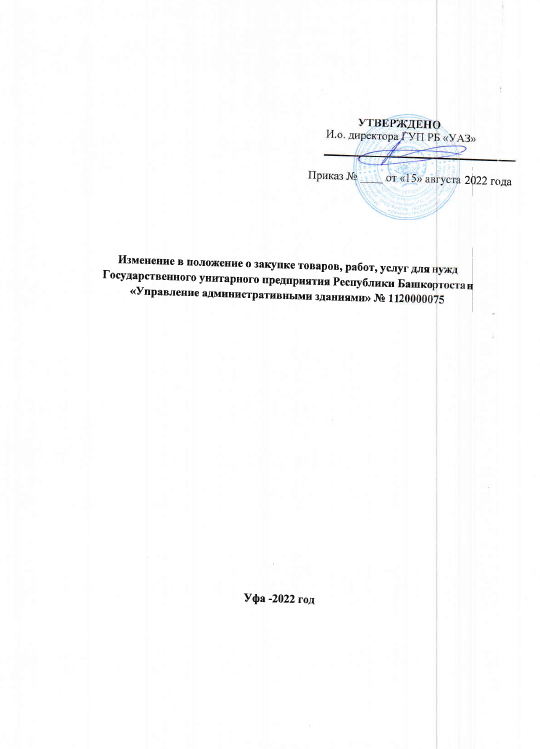 ОглавлениеТЕРМИНЫ И ОПРЕДЕЛЕНИЯЗаказчик – юридическое лицо, Государственное унитарное предприятие Республики Башкортостан «Управление административными зданиями».Аукцион в электронной форме – форма торгов, при которой победителем аукциона, с которым заключается договор, признается лицо, заявка которого соответствует требованиям, установленным документацией о закупке, и которое предложило наиболее низкую цену договора путем снижения начальной (максимальной) цены договора, указанной в извещении о проведении аукциона, на установленную в документации о закупке величину (далее - "шаг аукциона").День - календарный день, за исключением случаев, когда в настоящем Положении срок устанавливается в рабочих днях.Документация о закупке (далее - Документация)– комплект документов, содержащий полную информацию о предмете, условиях и правилах проведения закупки, правилах подготовки, оформления и подачи заявок на участие в закупке, а также об условиях заключаемого по результатам закупки договора.Единая информационная система в сфере закупок товаров, работ, услуг для обеспечения государственных и муниципальных нужд (далее – единая информационная система) - www.zakupki.gov.ruЕдинственный поставщик (подрядчик, исполнитель) – поставщик (подрядчик, исполнитель), у которого осуществляется закупка товаров, работ, услуг по договору заключенному на основании неконкурентной закупки (закупка у единственного поставщика (исполнителя, подрядчика)).Закрытые конкурентные закупки – конкурентные закупки, осуществляемые закрытым способом, которые проводятся в случае, если сведения о таких закупках составляют государственную тайну, или если координационным органом Правительства Российской Федерации в отношении таких закупок принято решение в соответствии с пунктом 2 или 3 части 8 статьи 3.1 223-ФЗ, или если в отношении такой закупки Правительством Российской Федерации принято решение в соответствии с частью 16 статьи 4 223-ФЗ.Закупка товара (работы, услуги) (далее - закупка) – совокупность действий, осуществляемых заказчиком и направленных на обеспечение нужд, начинающихся с определения поставщика (подрядчика, исполнителя) и завершающихся исполнением обязательств сторонами договора.Закупка в электронной форме – закупка, осуществляемая на электронной площадке.Заявка на участие в закупке (далее – заявка) - заявка на участие в конкурентной закупке, окончательное предложение участника закупки, которое соответствует требованиям, установленным документацией о конкурентной закупке.Запрос котировок в электронной форме – форма торгов, при которой победителем запроса котировок признается участник конкурентной закупки, заявка которого соответствует требованиям, установленным извещением о проведении запроса котировок, и содержит наиболее низкую цену договора, или наименьшую цену позиции (при заключении нескольких договоров в рамках одной закупочной процедуры)Запрос предложений в электронной форме – форма торгов, при которой победителем запроса предложений признается участник конкурентной закупки, заявка на участие в закупке которого в соответствии с критериями, определенными в документации о закупке, наиболее полно соответствует требованиям документации о закупке и содержит лучшие условия поставки товаров, выполнения работ, оказания услуг.Неконкурентный способ закупки – закупка (закупочная процедура), условия осуществления которой не соответствуют условиям, предусмотренным частью 3 статьи 3 Закона, изложенным в пункте 15 настоящей статьи Положения.Закупка по результатам анализа рынка – неконкурентная закупочная процедура в отношении определенного перечня Продукции, по результатам которой Предприятие выбирает поставщика.Закупка у единственного поставщика (исполнителя, подрядчика) – способ неконкурентной закупки, в результате которой заказчик заключает договор с определенным поставщиком (исполнителем, подрядчиком) без проведения конкурентных закупок.Комиссия по осуществлению закупок (далее– Комиссия по осуществлению закупок)– постоянно действующий коллегиальный орган, создаваемый Заказчиком для осуществления закупочной деятельности.Деятельность комиссии – реализуемая ГУП РБ «УАЗ» совокупность мер правового, организационного и экономического характера, направленных на обеспечение потребностей в товарах (работах, услугах). Включает взаимосвязанные этапы прогнозирования, планирования и осуществления закупок, осуществления мониторинга, контроля полноты и качества удовлетворения нужд Заказчика.Конкурс в электронной форме – форма торгов, при которой победителем конкурса признается участник конкурентной закупки, заявка на участие в конкурентной закупке, окончательное предложение которого соответствует требованиям, установленным документацией о конкурентной закупке, и заявка, окончательное предложение которого по результатам сопоставления заявок, окончательных предложений на основании указанных в документации о такой закупке критериев оценки содержит лучшие условия исполнения договора.Лот - часть закупаемой продукции, обособленная в извещении о закупке и/или в документации о закупке, по результатам закупки которой предполагается заключение отдельного договора.Многоэтапная процедура закупки – процедура выбора поставщика, в ходе которой Заказчик поэтапно уточняет требования к предмету и условиям исполнения договора. При этом участники процедуры закупки подают заявки на участие в очередном этапе процедуры закупки в соответствии с документацией этапа процедуры закупки. Поставщики (подрядчики, исполнители) заявки, которых признаются комиссией по осуществлению закупок не соответствующие требованиям документации этапа процедуры закупки, к участию в очередном этапе процедуры закупки не допускаются.Начальная (максимальная) цена договора (предмета закупки) - предельная цена товаров (работ, услуг), являющихся предметом закупки, рассчитанная заказчиком в установленном порядке или определенная заказчиком по результатам изучения конъюнктуры рынка.Одноименные товары (работы, услуги) – аналогичные по техническим и функциональным характеристикам товары (работы, услуги), которые могут отличаться друг от друга незначительными особенностями (деталями, не влияющими на качество и основные потребительские свойства товаров (результатов работ, услуг), являются однородными по своему потребительскому назначению и могут быть взаимозаменяемыми.Открытые процедуры закупки – процедуры закупки, в которых могут принять участие любое юридическое, физическое лицо, индивидуальный предприниматель, действующее в соответствии с законодательством Российской Федерации.Оператор электронной площадки - коммерческая организация юридическое лицо, созданное в соответствии с законодательством Российской Федерации в организационно-правовой форме общества с ограниченной ответственностью или непубличного акционерного общества, в уставном капитале которого доля иностранных граждан, лиц без гражданства, иностранных юридических лиц либо количество голосующих акций, которыми владеют указанные граждане и лица, составляет не более чем двадцать пять процентов, владеющее электронной площадкой, в том числе необходимыми для ее функционирования оборудованием и программно-техническими средствами (далее также - программно-аппаратные средства электронной площадки), и обеспечивающее проведение конкурентных закупок в электронной форме в соответствии с положениями настоящего Федерального закона(№ 223-ФЗ).Организатор закупки – Заказчик или иное юридическое или физическое лицо, которое на основании договора с Заказчиком от его имени и за его счет выполняет, организовывает и проводит закупочные процедуры. Положение о закупках товаров, работ, услуг для нужд Государственного унитарного предприятия Республики Башкортостан «Управление административными зданиями» –(далее - положение о закупке) – Положение является документом, который регламентирует закупочную деятельность заказчика, проводимую в соответствии с Федеральным законом от 18.07.2011 № 223-ФЗ «О закупках товаров, работ, услуг отдельными видами юридических лиц» (далее Закон № 223-ФЗ), и содержит требования к закупке товаров, работ, услуг, в том числе порядок определения и обоснования начальной (максимальной) цены договора, цены договора, заключаемого с единственным поставщиком (исполнителем, подрядчиком), включая порядок определения формулы цены, устанавливающей правила расчета сумм, подлежащих уплате заказчиком поставщику (исполнителю, подрядчику) в ходе исполнения договора (далее - формула цены), определения и обоснования цены единицы товара, работы, услуги, определения максимального значения цены договора, порядок подготовки и проведения закупки (включая способы закупки) и условия их применения, порядок заключения и исполнения договоров, а также иные, связанные с обеспечением закупки положения.Процедура – установленная взаимосвязанная последовательность действий.Поставщик (исполнитель, подрядчик) (далее - Участник)– любое юридическое или физическое лицо, в том числе индивидуальный предприниматель, или несколько юридических лиц, выступающих на стороне поставщика (исполнителя, подрядчика), которые поставляют требуемые товары, выполняют требуемые работы, оказывают требуемые услуги Заказчику.Предварительный квалификационный отбор – отбор поставщиков (подрядчиков, исполнителей), допускаемых для участия в процедуре закупки, в соответствии с требованиями и критериями, установленными заказчиком в процедурах закупок. Приоритет- приоритет товаров российского происхождения, работ, услуг, выполняемых, оказываемых российскими лицами, по отношению к товарам, происходящим из иностранного государства, работам, услугам, выполняемым, оказываемым иностранными лицами. Приоритет устанавливается при осуществлении закупок товаров, работ, услуг путем проведения конкурса, аукциона, запроса предложений, запроса котировок и иных способов закупки, за исключением закупки у единственного поставщика (исполнителя, подрядчика), по отношению к товарам, происходящим из иностранного государства, работам, услугам, выполняемым, оказываемым иностранными лицами.Переторжка – особенность проведения процедуры закупки, в которой заказчик предоставляет право всем участникам закупки в установленный срок добровольно повысить рейтинг своей заявки путем снижения первоначальной цены предложения, при условии сохранения остальных положений заявки.Протокол - документ, которым оформлено проведение закупочной процедуры.Предложение Поставщика для целей анализа рынка (Предложение) - комплект документов, содержащих предложение с намерением заключить договор с ПредприятиемРамочный договор (договор с открытыми условиями) – договор, определяющий общие условия обязательственных взаимоотношений сторон, которые могут быть конкретизированы и уточнены сторонами, путем заключения отдельных договоров, подачи заявок одной из сторон или иным образом на основании либо во исполнение рамочного договораСпециализированная организация - юридическое лицо, выполняющее отдельные функции заказчика по организации и (или) проведению закупочной деятельности, в рамках полномочий, переданных заказчиком по договору специализированной организации.Товары – любые предметы (материальные объекты). К товарам, в частности, относятся изделия, оборудование, носители энергии и т.д. В случае, если по условиям процедуры закупки происходит закупка товара и сопутствующих услуг (транспортировка, монтаж, наладка и т. п.), процедура рассматривается как направленная на закупку товара при условии, что стоимость таких сопутствующих услуг не превышает стоимости самих товаров.ТРУ, Продукция - товары, работы и услуги при совместном упоминании.Участник закупки (далее - Участник) – любое юридическое лицо или несколько юридических лиц, выступающих на стороне одного участника закупки, независимо от организационно-правовой формы, формы собственности, места нахождения и места происхождения капитала либо любое физическое лицо или несколько физических лиц, выступающих на стороне одного участника закупки, в том числе индивидуальный предприниматель или несколько индивидуальных предпринимателей, выступающих на стороне одного участника закупки, которые соответствуют требованиям, установленным заказчиком в соответствии с настоящим Положением о закупках. Если участником процедуры закупки является несколько юридических лиц, выступающих на стороне одного участника закупки, или несколько физических лиц, выступающих на стороне одного участника закупки, или несколько индивидуальных предпринимателей, выступающих на стороне одного участника закупки, отношения между ними должны быть юридически оформлены в соответствии с требованиями действующего законодательства Российской Федерации.Формула цены – формула, устанавливающая правила расчета сумм, подлежащих уплате заказчиком поставщику в ходе исполнения договора.Электронные документы – электронные документы участника конкурентной закупки в электронной форме, заказчика, оператора электронной площадки должны быть подписаны усиленной квалифицированной электронной подписью.Электронная подпись (ЭП) – усиленная квалифицированная электронная подпись лица, имеющего право действовать от имени соответственно участника конкурентной закупки в электронной форме, заказчика, оператора электронной площадки.Электронная торговая площадка (далее ЭТП) – это электронная торговая площадка для проведения закупок и обеспечения документооборота в форме электронных документов.В настоящем Положении также используются иные термины и определения в значении, предусмотренном или вытекающем из условий настоящего Положения, законодательства Российской Федерации или обычаев делового оборота.ГЛАВА 1. ОБЩИЕ ПОЛОЖЕНИЯРаздел 1. Предмет, принципы и цели закупки1.1. Настоящее Положение разработано в соответствии с требованиями Федерального закона от 18 июля 2011 года № 223-ФЗ «О закупках товаров, работ, услуг отдельными видами юридических лиц» и регламентирует деятельность Заказчика при осуществлении закупки товаров (работ, услуг).1.2. Положение является документом, который регламентирует закупки ГУП РБ «УАЗ», и содержит требования к закупке товаров (работ, услуг), в том числе порядок определения и обоснования начальной (максимальной) цены договора, цены договора, заключаемого с единственным поставщиком (исполнителем, подрядчиком), включая порядок определения формулы цены, устанавливающей правила расчета сумм, подлежащих уплате заказчиком поставщику (исполнителю, подрядчику) в ходе исполнения договора (далее - формула цены), определения и обоснования цены единицы товара, работы, услуги, определения максимального значения цены договора, порядок подготовки и осуществления закупок способами, указанными пунктах 1.3. и 1.4 настоящего раздела, порядок и условия их применения, порядок заключения и исполнения договоров, а также иные связанные с обеспечением закупки положения.Положение является неотъемлемой частью информации о закупке, размещаемой в соответствии с Федеральным законом от 18.07.2011г. № 223-ФЗ «О закупках товаров, работ, услуг отдельными видами юридических лиц». 1.3. Конкурентные закупки осуществляются следующими способами:1) путем проведения торгов (конкурс (открытый конкурс, конкурс в электронной форме, закрытый конкурс), аукцион (открытый аукцион, аукцион в электронной форме, закрытый аукцион), запрос котировок (запрос котировок в электронной форме, закрытый запрос котировок), запрос предложений (запрос предложений в электронной форме, закрытый запрос предложений).1.3.1. Конкурентной закупкой является закупка, осуществляемая с соблюдением одновременно следующих условий:1) информация о конкурентной закупке сообщается заказчиком одним из следующих способов:а) путем размещения в единой информационной системе извещения об осуществлении конкурентной закупки, доступного неограниченному кругу лиц, с приложением документации о конкурентной закупке;б) посредством направления приглашений принять участие в закрытой конкурентной закупке в случаях, которые предусмотрены статьей 3.5 223 Федерального закона, с приложением документации о конкурентной закупке не менее чем двум лицам, которые способны осуществить поставки товаров, выполнение работ, оказание услуг, являющихся предметом такой закупки;2) обеспечивается конкуренция между участниками конкурентной закупки за право заключить договор с заказчиком на условиях, предлагаемых в заявках на участие в такой закупке, окончательных предложениях участников такой закупки;3) описание предмета конкурентной закупки осуществляется с соблюдением требований раздела 2 главы 6 настоящей статьи.1.4. Неконкурентной закупкой является закупка, условия осуществления которой не соответствуют условиям, предусмотренным пунктом 1.3.1.настоящего раздела. Способы неконкурентной закупки, в том числе закупка у единственного поставщика (исполнителя, подрядчика), установлены в главе 11 настоящего Положения.1.5. При закупке товаров, работ, услуг заказчик руководствуется:1.5.1. Конституцией Российской Федерации,1.5.2. Гражданским кодексом Российской Федерации, 1.5.3. Федеральным законом от 26.07.2006 № 135-ФЗ «О защите конкуренции», 1.5.4. Федеральным законом от 18.07.2011 № 223-ФЗ «О закупках товаров, работ, услуг отдельными видами юридических лиц»,1.5.5. иными нормативными правовыми актами Российской Федерации, регламентирующими правила закупки (далее – положение о закупке).1.6. При закупке товаров, работ, услуг заказчики руководствуются следующими принципами:1) информационная открытость закупки;2) равноправие, справедливость, отсутствие дискриминации и необоснованных ограничений конкуренции по отношению к участникам закупки;3) целевое и экономически эффективное расходование денежных средств на приобретение товаров, работ, услуг (с учетом при необходимости стоимости жизненного цикла закупаемой продукции) и реализация мер, направленных на сокращение издержек заказчика;4) отсутствие ограничения допуска к участию в закупке путем установления неизмеряемых требований к участникам закупки.1.7. Положение не регулирует отношения, связанные с осуществлением закупок в случаях, которые являются исключениями из области применения Закона № 223-ФЗ (ч. 4 ст. 1 Закона № 223-ФЗ), а также в случае закупки товаров, работ, услуг, оплата которых по одному договору осуществляется одновременно за счет средств бюджета бюджетной системы Российской Федерации и иных источников финансирования. 1.7.1. Положение не регулирует отношения, связанные с  осуществлением заказчиком закупок товаров, работ, услуг у юридических лиц, которые признаются взаимозависимыми с ним лицами в соответствии с Налоговым кодексом Российской Федерации, у иных юридических лиц, которые признаются взаимозависимыми с ним лицами в соответствии с указанным Кодексом, если закупки осуществляются в целях обеспечения единого технологического процесса.1.8. Действие 223 Федерального закона в части особенностей осуществления закупок, предусмотренных статьей 3.1 223 Федерального закона, распространяется на юридических лиц, реализующих инвестиционные проекты с государственной поддержкой в объеме, установленном Правительством Российской Федерации, стоимость которых превышает 500 миллионов рублей, при условии включения таких проектов в реестр инвестиционных проектов. Для целей 223 Федерального закона под закупками, осуществляемыми указанными юридическими лицами, понимается заключение за счет средств таких инвестиционных проектов договоров на поставку товаров, соответствующих критериям, утвержденным Правительством Российской Федерации на основании пункта 2 части 6 статьи 3.1 223 Федерального закона, и (или) договоров на выполнение работ, оказание услуг, договоров аренды (включая договоры фрахтования и финансовой аренды), условиями которых предусмотрено использование этих товаров.1.9. Заказчик вправе осуществить передачу отдельных функций по организации и проведению закупочных процедур специализированной организации путем заключения договора о передаче соответствующих функций и полномочий. 1.10. Специализированная организация осуществляет переданные функции и полномочия от имени Заказчика. 1.11. Заказчик не вправе передавать специализированной организации следующие функции и полномочия:а) планирование закупок;б) создание Комиссии по осуществлению закупок;в) определение начальной (максимальной) цены договора;г) определение предмета и существенных условий договора;д) утверждение проекта договора и закупочной документации;е) определение условий закупочной процедуры и их изменение;ж) подписание договора.1.12. Заказчик несет солидарную ответственность за вред, причиненный физическому лицу или юридическому лицу в результате незаконных действий(бездействий) специализированной организации при осуществлении функций, переданных ей Заказчиком на основе договора.1.13. Положение утверждается в соответствии с п.3 ч.2 ст. 1Закон № 223-ФЗ и может быть изменено. Настоящее Положение и дополнения к нему вступают в силу со дня утверждения изменений.1.14. Требования Положения являются обязательными для всех подразделений и должностных лиц Заказчика.1.15. В случае если какие-либо вопросы не урегулированы настоящим Положением, необходимые сведения и информация могут быть уточнены в документации о конкурентной закупке, с учетом основных принципов конкурентных закупок товаров, работ, услуг. 1.16. Если в документации о конкурентной закупке не урегулированы отдельные условия проведения закупки, заказчик, участники конкурентных закупок руководствуются настоящим Положением.1.17. В случаях, когда действующим законодательством РФ и принятыми во исполнение его нормативными правовыми актами не урегулированы какие-либо вопросы проведения конкурентных и неконкурентных закупок, Заказчик руководствуется настоящим Положением.1.18. В случае несоответствия отдельных норм настоящего Положения изменениям, внесенным в действующее законодательство РФ и принятые во исполнение его нормативные правовые акты, заказчик будет руководствоваться действующим законодательством РФ и принятыми во исполнение его нормативными правовыми актами.1.19. Заказчик исходит из того, что, подавая заявку или осуществляя иные действия, относящиеся к закупке, любое третье лицо изучило Положение и согласилось с его нормами.1.20. Срок оплаты заказчиком поставленного товара, выполненной работы (ее результатов), оказанной услуги должен составлять не более семи рабочих дней с даты приемки поставленного товара, выполненной работы (ее результатов), оказанной услуги, за исключением случаев, если иной срок оплаты установлен законодательством Российской Федерации, Правительством Российской Федерации в целях обеспечения обороноспособности и безопасности государства, а также если иной срок оплаты установлен заказчиком в положении о закупке.ГЛАВА 2. ПЛАНИРОВАНИЕ И ОРГАНИЗАЦИЯ ЗАКУПОЧНОЙ ДЕЯТЕЛЬНОСТИРаздел 1. Планирование закупок1.1. Заказчик размещает в единой информационной системе план закупки товаров, работ, услуг на срок не менее чем один год. Порядок формирования плана закупки товаров, работ, услуг, порядок и сроки размещения в единой информационной системе такого плана, требования к форме такого плана устанавливаются Правительством Российской Федерации.1.2. План закупки инновационной продукции, высокотехнологичной продукции, лекарственных средств размещается заказчиком в единой информационной системе на период от пяти до семи лет.1.3. План закупки товаров, работ, услуг заказчиков, определенных Правительством Российской Федерации в соответствии с пунктом 2 части 8.2 статьи 3 223 Федерального закона, должен содержать раздел о закупке у субъектов малого и среднего предпринимательства в соответствии с утвержденными такими заказчиками перечнями товаров, работ, услуг, закупка которых осуществляется у таких субъектов.1.4. План закупки инновационной продукции, высокотехнологичной продукции, лекарственных средств заказчиков, определенных Правительством Российской Федерации в соответствии с пунктами 1 и 2 части 8.2 статьи 3 223 Федерального закона, должен содержать раздел о закупке у субъектов малого и среднего предпринимательства в соответствии с утвержденным заказчиком перечнем товаров, работ, услуг, закупка которых осуществляется у таких субъектов.1.5. План закупки товаров, работ, услуг конкретных заказчиков, определенных Правительством Российской Федерации в соответствии с пунктом 1 части 8.2 статьи 3 223 Федерального закона, должен содержать перечень инновационной продукции, высокотехнологичной продукции, закупаемой у субъектов малого и среднего предпринимательства в годовом объеме, определяемом Правительством Российской Федерации в соответствии с пунктом 1 части 8.2 статьи 3 223 Федерального закона.1.6. Формирование плана закупки, а так же его размещение в единой информационной системе осуществляется Заказчиком в соответствии с требованиями, установленными в постановлением Правительства Российской Федерации от 17 сентября 2012 N 932 "Об утверждении Правил формирования плана закупки товаров (работ, услуг) и требований к форме такого плана" и постановлением Правительства Российской Федерации  от 10 сентября 2012 № 908 "Об утверждении Положения о размещении на официальном сайте информации о закупке". План закупки формируется в соответствии с годовым бюджетом и иными внутренними документами Заказчика, утверждается руководителем Заказчика. 1.7. Не подлежат размещению в единой информационной системе сведения об осуществлении закупок товаров, работ, услуг, о заключении договоров, составляющие государственную тайну, сведения о закупке, осуществляемой в рамках выполнения государственного оборонного заказа в целях обеспечения обороны и безопасности Российской Федерации в части заказов на создание, модернизацию, поставки, ремонт, сервисное обслуживание и утилизацию вооружения, военной и специальной техники, на разработку, производство и поставки космической техники и объектов космической инфраструктуры, а также сведения о закупке, по которым принято решение Правительства Российской Федерации в соответствии с пунктом 18 настоящего Положения. Заказчик вправе не размещать в единой информационной системе следующие сведения:1) о закупке товаров, работ, услуг, стоимость которых не превышает сто тысяч рублей. В случае, если годовая выручка заказчика за отчетный финансовый год составляет более чем пять миллиардов рублей, заказчик вправе не размещать в единой информационной системе сведения о закупке товаров, работ, услуг, стоимость которых не превышает пятьсот тысяч рублей;2) о закупке услуг по привлечению во вклады (включая размещение депозитных вкладов) денежных средств организаций, получению кредитов и займов, доверительному управлению денежными средствами и иным имуществом, выдаче банковских гарантий и поручительств, предусматривающих исполнение обязательств в денежной форме, открытию и ведению счетов, включая аккредитивы, о закупке брокерских услуг, услуг депозитариев;3) о закупке, связанной с заключением и исполнением договора купли-продажи, аренды (субаренды), договора доверительного управления государственным или муниципальным имуществом, иного договора, предусматривающего переход прав владения и (или) пользования в отношении недвижимого имущества.1.8. Правительство Российской Федерации вправе определить:1) конкретную закупку, сведения о которой не составляют государственную тайну, но не подлежат размещению в единой информационной системе;2) перечни и (или) группы товаров, работ, услуг, сведения о закупке которых не составляют государственную тайну, но не подлежат размещению в единой информационной системе;3) перечень оснований неразмещения в единой информационной системе информации о поставщике (подрядчике, исполнителе), с которым заключен договор;4) перечни и (или) группы товаров, работ, услуг, закупки которых осуществляются конкретными заказчиками, сведения о закупке которых не составляют государственную тайну, но не подлежат размещению в единой информационной системе.1.9. Заказчик может вносить изменения (корректировки) в План закупок в течение всего периода его действия, в любое время до дня объявления о начале предполагаемой закупки. Изменения в План закупок могут быть внесены, также в день объявления закупки, но временем ранее проведения закупки.1.10. Размещение планов закупки товаров, работ, услуг (далее - планы закупки), размещение информации о внесении изменений в планы в единой информационной системе осуществляется в течение 10 календарных дней, с даты утверждения плана. Размещение плана закупки в единой информационной системе на следующий календарный год осуществляется не позднее 31 декабря текущего календарного года.1.11. Корректировка плана закупки может осуществляться, в том числе в случае:а) изменения потребности в товарах (работах, услугах), в том числе сроков их приобретения, способа осуществления закупки и срока исполнения договора;б) изменения более чем на 10 процентов стоимости планируемых к приобретению товаров (работ, услуг), выявленного в результате подготовки к процедуре проведения конкретной закупки, вследствие чего невозможно осуществление закупки в соответствии с планируемым объемом денежных средств, предусмотренным планом закупки;в) отмены закупки;г) образовавшейся экономии от использования в текущем финансовом году денежных средств;д) при возникновении обстоятельств, предвидеть которые на дату утверждения плана было невозможно;е) при возникновении производственной необходимости;ж) в иных случаях, установленных другими документами заказчика.Раздел 2. Принятие решения о проведении закупки2.1. Решение о проведении закупки принимается руководителем в соответствии с планом закупок.2.2. При осуществлении Заказчиком закупки у единственного поставщика (подрядчика, исполнителя) заключение договора с поставщиком, подрядчиком, исполнителем является одновременно решением о проведении закупки и не требует принятия дополнительного распорядительного документа.2.3. При осуществлении как конкурентных, так и неконкурентных закупок Заказчик вправе использовать рамочный договор и другие формы (типы, виды) договоров согласно действующего законодательства Российской Федерации.Раздел 3. Комиссия по осуществлению закупок3.1. Для определения поставщика (исполнителя, подрядчика) по результатам проведения закупки заказчик создает комиссию по осуществлению закупки.3.2. Решение о создании Комиссии по осуществлению закупок, определение порядка ее работы, персонального состава и назначение председателя Комиссии по осуществлению закупок осуществляется до размещения в единой информационной системе извещения о закупке и документации о закупке или до направления приглашений принять участие в закрытых закупках, и оформляется приказом. 3.3. В состав Комиссии по осуществлению закупок могут входить как сотрудники Заказчика, так и третьи лица. 3.4. В состав Комиссии по осуществлению закупок рекомендуется включать специалистов подразделений. Председателем Комиссии осуществлению закупок может быть руководитель организации, либо назначенное им лицо.3.5. На постоянной основе Комиссия по осуществлению закупок утверждается приказом руководителя организации в составе не менее 5 (пяти) человек. Состав Комиссии по осуществлению закупок должен быть утвержден приказом руководителя не позднее, чем за 5 (пять) дней до начала размещения в единой информационной системе извещения о закупке и документации о закупке или до направления приглашений принять участие в закрытых закупках.3.5. В состав Комиссии по осуществлению закупок не могут включаться физические лица, имеющие личную заинтересованность в результатах закупки (определения поставщика (исполнителя, подрядчика) при осуществлении конкурентной закупки), в том числе физические лица, подавшие заявки на участие в закупке, либо состоящие в трудовых отношениях с организациями или физическими лицами, подавшими данные заявки, либо являющиеся управляющими организаций, подавших заявки на участие в закупке; физические лица, являющиеся участниками (акционерами) организаций, подавших заявки на участие в закупке, членами их органов управления, кредиторами участников закупки. В случае выявления таких лиц в составе комиссии по осуществлению закупок член комиссии по осуществлению закупок обязан незамедлительно сообщить заказчику, принявшему решение о создании комиссии по осуществлению закупок, который обязан незамедлительно заменить их другими физическими лицами.3.6. Заседание Комиссии по осуществлению закупок считается правомочным, если на нем присутствует не менее чем 50% (пятьдесят) процентов от общего числа ее членов. Решение принимается большинством голосов от числа присутствующих, при равенстве голосов решающим является голос Председателя Комиссии по осуществлению закупок.3.7. Замена члена Комиссии по осуществлению закупок допускается только по решению руководителя Заказчика.3.8. Основной функцией Комиссии по осуществлению закупок является принятие решений в рамках конкретных процедур закупок. Конкретные цели и задачи формирования Комиссии по осуществлению закупок, права, обязанности и ответственность членов Комиссии по осуществлению закупок, регламент работы Комиссии по осуществлению закупок и иные вопросы деятельности Комиссии по осуществлению закупок определяются Положением о Комиссии по осуществлению закупок, утвержденным приказом о создании Комиссии по осуществлению закупок.3.9. Руководитель заказчика, член комиссии по осуществлению закупок обязаны при осуществлении закупок принимать меры по предотвращению и урегулированию конфликта интересов в соответствии с Федеральным законом от 25 декабря 2008 года N 273-ФЗ "О противодействии коррупции".Раздел 4. Порядок использования рамочного договора при осуществлении закупок4.1. Настоящее Положение устанавливает возможность использования рамочного договора, для всех способов закупок, указанных в настоящем Положении в соответствии с Гражданским Кодексом Российской Федерации.   4.2.Рамочный договор (или договор с открытыми условиями) является договором, который в соответствии со статьей 429.1 ч.1 Гражданского Кодекса Российской Федерации,  определяет общие условия обязательственных взаимоотношений сторон, в том числе права и обязанности сторон, их ответственность за неисполнение или ненадлежащее исполнение обязательств, которые могут быть конкретизированы и уточнены сторонами путем заключения отдельных договоров, подачи заявок одной из сторон или иным образом на основании либо во исполнение рамочного договора.К отношениям сторон, не урегулированным отдельными договорами, в том числе в случае незаключения сторонами отдельных договоров, подлежат применению общие условия, содержащиеся в рамочном договоре, если иное не указано в отдельных договорах или не вытекает из существа обязательства.4.3. Рамочный договор заключается по результатам конкурентных закупок или иных (неконкурентных) способов закупки. Проект рамочного договора включается в документацию о закупке.4.4. Информация о рамочном договоре, включая сведения об изменении и исполнении рамочного договора, подлежат размещению заказчиком в реестр договоров в единой информационной системе в сроки и в порядке установленные настоящим Положением и действующим законодательством.ГЛАВА 3. ИНФОРМАЦИОННОЕ ОБЕСПЕЧЕНИЕ ЗАКУПОКРаздел 1. Размещение информации в единой информационной системе1.1 Размещение в единой информационной системе информации о закупке производится в соответствие с порядком, установленным действующим законодательством Российской Федерации.1.2. Настоящее Положение, а также изменения, вносимые в настоящее Положение, не позднее чем в течение 15 (пятнадцати) дней со дня утверждения подлежат обязательному размещению в установленном порядке в единой информационной системе в соответствии с действующим законодательством.1.3. В единой информационной системе подлежит размещению следующая информация:1.3.1. извещение о закупке и вносимые в него изменения;1.3.2. документация о закупке и вносимые в нее изменения;1.3.3. проект договора, заключаемого по итогам закупки;1.3.4. разъяснения документации о закупке;1.3.5. протоколы, составляемые в ходе проведения закупок;1.3.6. сведения о договоре, заключенном по итогам закупки;1.3.7. план закупки товаров, работ, услуг, а также вносимые в него изменения; 1.3.8. если при исполнении договора изменяются объем, цена закупаемых товаров (работ, услуг) или сроки исполнения договора по сравнению с указанными, в протоколе, составленном по результатам закупок, заказчик размещает информацию об изменении договора с указанием измененных условий в единой информационной системе (www.zakupki.gov.ru), не позднее чем в течение 10 (десяти) дней со дня внесения изменений в договор;1.3.9. не позднее 10-го числа месяца, следующего за отчетным месяцем, размещает в единой информационной системе:1) сведения о количестве и об общей стоимости договоров, заключенных заказчиком по результатам закупки товаров, работ, услуг, в том числе об общей стоимости договоров, информация о которых не внесена в реестр договоров в соответствии с частью 3 статьи 4.1 настоящего Федерального закона;2) сведения о количестве и стоимости договоров, заключенных заказчиком по результатам закупки у единственного поставщика (исполнителя, подрядчика);3) сведения о количестве и стоимости договоров, заключенных заказчиком с единственным поставщиком (исполнителем, подрядчиком) по результатам конкурентной закупки, признанной несостоявшейся.Обязанность по размещению в ЕИС сведений, указанных в настоящей части, сохраняется за Заказчиком вне зависимости от наличия осуществленных закупок согласно настоящему Положению. В случае если в отчетном месяце заказчик не осуществлял закупки, в ЕИС подлежит размещению отчет, содержащий нулевые значения.          1.3.10. иная информация, размещение которой в единой информационной системе предусмотрено Федеральным законом от 18 июля 2011 года № 223-ФЗ «О закупках товаров, работ, услуг отдельными видами юридических лиц») и Положением.1.4. Протоколы, составляемые в ходе закупки, размещаются заказчиком в единой информационной системе, на официальном сайте, за исключением случаев, предусмотренных 223- Федеральным законом, не позднее чем через три дня со дня подписания таких протоколов.1.5. Извещение (решение) об отмене конкурентной закупки размещается Заказчиком в единой информационной системе в день принятия этого решения.1.6. Заказчик вправе отменить конкурентную закупку по одному и более предмету закупки (лоту) до наступления даты и времени окончания срока подачи заявок на участие в конкурентной закупке.1.7. По истечении срока отмены конкурентной закупки в соответствии с п. 1.6 настоящего раздела Положения и до заключения договора заказчик вправе отменить определение поставщика (исполнителя, подрядчика) только в случае возникновения обстоятельств непреодолимой силы в соответствии с гражданским законодательством.1.8. Во исполнение п.п. 1.3.9. п. 1.3. настоящего раздела Положения Заказчиком размещаются сведения обо всех заключенных договорах на сумму более 100 000 (ста тысяч) рублей. Согласно положениям статьи 432 ГК РФ договор заключается посредством направления оферты (предложения заключить договор) одной из сторон и ее акцепта (принятия предложения) другой стороной.Согласно положениям статьи 434 ГК РФ договор может быть заключен в любой форме, предусмотренной для совершения сделок, если законом для договоров данного вида не установлена определенная форма.Таким образом, оплаченный счет является документом, свидетельствующим о заключении одной из форм гражданско - правового договора, данные о количестве и стоимости договоров, заключенных между заказчиком и поставщиком (исполнителем, подрядчиком) посредством направления оферты (предложения заключить договор) одной из сторон и ее акцепта (принятия предложения) другой стороной, подлежат включению в ежемесячные отчеты, размещаемые заказчиком в единой информационной системе согласно требованиям части 19 статьи 4 Федерального закона от 18 июля 2011 года № 223-ФЗ «О закупках товаров, работ, услуг отдельными видами юридических лиц».1.9. Информация о годовом объеме закупок, которую заказчики обязаны осуществить у субъектов малого и среднего предпринимательства, размещается в единой информационной системе не позднее 1 февраля года, следующего за прошедшим календарным годом.      Указанная информация формируется Заказчиком в соответствии с требованиями к содержанию годового отчета о закупке товаров, работ, услуг отдельными видами юридических лиц у субъектов малого и среднего предпринимательства, утвержденными нормативно-правовым актом Правительства Российской Федерации, принятом на основании п. 2 ч. 8 ст. 3 Закона № 223-ФЗ. Датой составления годового отчета является дата размещения в ЕИС.  В случае если на Заказчика не распространяется Постановление №1352, то Заказчик не размещает информацию о годовом объеме закупок у субъектов малого и среднего предпринимательства в единой информационной системе.1.10. Заказчик, во исполнение ст. 4.1 Федерального закона от 18 июля 2011 года № 223-ФЗ «О закупках товаров, работ, услуг отдельными видами юридических лиц» и в соответствии с Постановлением Правительства РФ от 31.10.2014 № 1132 "О порядке ведения реестра договоров, заключенных заказчиками по результатам закупки", обеспечивает ведение в единой информационной системе реестра договоров, заключенных заказчиками по результатам закупки (далее - реестр договоров). Порядок ведения указанного реестра, в том числе включаемые в него информация и документы о закупках, сроки размещения таких информации и документов в указанном реестре, устанавливается Правительством Российской Федерации и условиями Положения о закупках:1.10.1. В течение трех рабочих дней со дня заключения договора, в том числе договора, заключенного заказчиком по результатам закупки у единственного поставщика (исполнителя, подрядчика) товаров, работ, услуг, стоимость которых превышает размеры, установленные п.1.7.раздела 1 главы 2 настоящего Положения, заказчики вносят информацию и документы, установленные Правительством Российской Федерации в соответствии с п.1.10 настоящего раздела, в реестр договоров. 1.10.2. Если в договор были внесены изменения, заказчики вносят в реестр договоров такие информацию и документы, в отношении которых были внесены изменения. Информация о результатах исполнения договора вносится заказчиками в реестр договоров в течение десяти дней со дня исполнения, изменения или расторжения договора. День исполнения (момент исполнения) договора устанавливается согласно условиям договора. В целях исполнения статьи 4.1 Закона 223-ФЗ заказчик и участники принимают, что договор (этап договора) считается исполненным с момента подписания сторонами двустороннего акта об исполнении договора (этапа договора), когда форма такого акта предусмотрена договором, а все остальные документы (в том числе товарные накладные, иные акты и т.п.) на передачу товаров, выполнение работ, оказание услуг свидетельствуют об исполнении договора (этапа договора) только в отсутствие в договоре условий об оформлении акта об исполнении договора (этапа договора) или иных условий, прямо регулирующих момент исполнения договора (этапа договора).1.11. В реестр договоров не вносятся сведения и документы, которые в соответствии с п.1.7. раздела 1 главы 2 настоящего Положения не подлежат размещению в единой информационной системе.1.12. В случае возникновения при ведении единой информационной системы федеральным органом исполнительной власти, уполномоченным на ведение единой информационной системы, технических или иных неполадок, блокирующих доступ к единой информационной системе в течение более чем одного рабочего дня, информация, подлежащая размещению в единой информационной системе в соответствии с 223 Федеральным законом и положением о закупке, размещается заказчиком на сайте заказчика с последующим размещением ее в единой информационной системе в течение одного рабочего дня со дня устранения технических или иных неполадок, блокирующих доступ к единой информационной системе, и считается размещенной в установленном порядке.1.13. Размещенные в единой информационной системе, на официальном сайте и на сайте заказчика в соответствии с 223 Федеральным законом и положениями о закупке информация о закупке, положения о закупке, планы закупки должны быть доступны для ознакомления без взимания платы.1.14. Протоколы, составляемые в ходе осуществления конкурентной закупки, а также по итогам конкурентной закупки, заявки на участие в конкурентной закупке, окончательные предложения участников конкурентной закупки, документация о конкурентной закупке, извещение о проведении запроса котировок, изменения, внесенные в документацию о конкурентной закупке, разъяснения положений документации о конкурентной закупке хранятся заказчиком не менее трех лет.ГЛАВА 4. ПОРЯДОК ФОРМИРОВАНИЯ НАЧАЛЬНОЙ (МАКСИМАЛЬНОЙ) ЦЕНЫ. СПОСОБЫ ЗАКУПКИ. УСЛОВИЯ ИХ ПРИМЕНЕНИЯ. УСЛОВИЯ ПРОВЕДЕНИЯ ЗАКУПКИ В ЭЛЕКТРОННОЙ ФОРМЕ. КРИТЕРИИ ОЦЕНКИ ЗАЯВОКРаздел 1. Порядок формирования начальной (максимальной) цены договора1.1. Для установления начальной (максимальной) цены договора (цены лота) источниками информации о ценах товаров, работ, услуг, являющихся предметом договора, могут быть:- определение НМЦД методом сопоставимых рыночных цен (анализа рынка);- определение НМЦД нормативным методом;- определение НМЦД тарифным методом- определение НМЦД проектно-сметным методом- определение НМЦД затратным методом;- иные источники информации.	1.2. Обоснование НМЦД заключается в выполнении расчета указанной цены с приложением справочной информации и документов либо с указанием реквизитов документов, на основании которых выполнен расчет. При этом в обосновании НМЦД, которое подлежит размещению в открытом доступе в информационно-телекоммуникационной сети "Интернет" (далее - сеть "Интернет"), не указываются наименования поставщиков (подрядчиков, исполнителей), представивших соответствующую информацию.1.3. В целях осуществления закупки выполняется следующая последовательность действий:1.4. Определение потребности в конкретном товаре, работе, услуге, обусловленной целями осуществления закупок;1.5. Устанавливается перечень требований к товарам, работам, услугам, закупка которых планируется, а также требований к условиям поставки товаров, выполнения работ, оказания услуг;1.6. Проводится исследование рынка путем изучения общедоступных источников информации, в том числе использование которых предусмотрено настоящими Рекомендациями, в целях выявления имеющихся на рынке товаров, работ, услуг, отвечающих требованиям;1.7. Формируется описание объекта;1.8. Проверяется наличие принятых в отношении планируемых к закупке видов, групп товаров, работ, услуг нормативных правовых актов.1.9. Определяется применимый метод определения НМЦД или несколько таких методов;1.10. Осуществляется определение НМЦД соответствующим методом.Раздел 2. Определение НМЦД методом сопоставимых рыночных цен (анализа рынка) 2.1. Метод сопоставимых рыночных цен (анализа рынка) заключается в установлении НМЦД на основании информации о рыночных ценах (далее - ценовая информация) идентичных товаров, работ, услуг, планируемых к закупкам, или при их отсутствии однородных товаров, работ, услуг.2.2. Метод сопоставимых рыночных цен (анализа рынка) является приоритетным для определения и обоснования НМЦД.2.3. В целях определения НМЦД методом сопоставимых рыночных цен (анализа рынка) рекомендуется по результатам изучения рынка определить:2.3.1. товары, работы, услуги, представленные на функционирующем рынке и соответствующие описанию объекта закупки;2.3.2. товар, работу, услугу, наиболее полно соответствующие описанию объекта закупки.2.4. Определенные товары, работы, услуги целесообразно распределить на категории:2.4.1. товары, работы, услуги, идентичные определенному (определенной) товару, работе, услуге;2.4.2. товары, работы, услуги, однородные определенному (определенной) товару, работе, услуге.2.5. Идентичными признаются:2.5.1. товары, имеющие одинаковые характерные для них основные признаки (функциональные, технические, качественные, а также эксплуатационные характеристики). При определении идентичности товаров могут учитываться, в частности, страна происхождения и производитель. Незначительные различия во внешнем виде товаров могут не учитываться;2.5.2. работы, услуги, обладающие одинаковыми характерными для них основными признаками (качественными характеристиками), в том числе реализуемые с использованием одинаковых методик, технологий, подходов, выполняемые (оказываемые) подрядчиками, исполнителями с сопоставимой квалификацией.2.6. Однородными признаются:2.6.1. товары, которые, не являясь идентичными, имеют сходные характеристики и состоят из схожих компонентов, что позволяет им выполнять одни и те же функции и (или) быть коммерчески взаимозаменяемыми. При определении однородности товаров учитываются их качество, репутация на рынке, страна происхождения;2.6.2. работы, услуги, которые, не являясь идентичными, имеют сходные характеристики, что позволяет им быть коммерчески и (или) функционально взаимозаменяемыми. При определении однородности работ, услуг учитываются их качество, репутация на рынке, а также вид работ, услуг, их объем, уникальность и коммерческая взаимозаменяемость.2.7. В целях получения ценовой информации в отношении товара, работы, услуги для определения НМЦД рекомендуется осуществить несколько следующих процедур:2.7.1. направить запросы о предоставлении ценовой информации не менее трем поставщикам (подрядчикам, исполнителям), обладающим опытом поставок соответствующих товаров, работ, услуг, информация о которых имеется в свободном доступе (в частности, опубликована в печати, размещена на сайтах в сети "Интернет"); Если в результате направленных не менее трех запросов потенциальным контрагентам заказчиком был получен ответ только от 2 (двух) источников ценовой информации либо один ответ, Заказчик вправе использовать в качестве обоснования начальной максимальной цены договора полученное им ценовое предложение от двух (одного) контрагента.2.7.2. разместить запрос о предоставлении ценовой информации в единой информационной системе в сфере закупок товаров, работ, услуг для обеспечения государственных или муниципальных нужд (далее - ЕИС) (до ввода в эксплуатацию ЕИС на официальном сайте Российской Федерации в информационно-телекоммуникационной сети "Интернет" для размещения информации о размещении заказов на поставки товаров, выполнение работ, оказание услуг www.zakupki.gov.ru (далее - официальный сайт);2.7.3. осуществить поиск ценовой информации в реестре контрактов (договоров), заключенных заказчиками. При этом целесообразно принимать в расчет информацию о ценах товаров, работ, услуг, содержащуюся в контрактах (договорах), которые исполнены и по которым не взыскивались неустойки (штрафы, пени) в связи с неисполнением или ненадлежащим исполнением обязательств, предусмотренных этими контрактами (договорами), в течение последних трех лет. 2.7.4. осуществить сбор и анализ общедоступной ценовой информации, к которой относится в том числе:- информация о ценах товаров, работ, услуг, содержащаяся в рекламе, каталогах, описаниях товаров и в других предложениях, обращенных к неопределенному кругу лиц, в том числе признаваемых в соответствии с гражданским законодательством публичными офертами;- информация о котировках на российских биржах и иностранных биржах;- информация о котировках на электронных площадках;- данные государственной статистической отчетности о ценах товаров, работ, услуг;- информация о ценах товаров, работ, услуг, содержащаяся в официальных источниках информации уполномоченных государственных органов и муниципальных органов в соответствии с законодательством Российской Федерации, законодательством субъектов Российской Федерации, муниципальными нормативными правовыми актами, в официальных источниках информации иностранных государств, международных организаций или иных общедоступных изданиях;- информация о рыночной стоимости объектов оценки, определенная в соответствии с законодательством, регулирующим оценочную деятельность в Российской Федерации;- информация информационно-ценовых агентств. При этом в расчет рекомендуется принимать информацию таких агентств, которая предоставлена на условиях раскрытия методологии расчета цен;- иные источники информации, в том числе общедоступные результаты изучения рынка.2.8. По инициативе заказчика, в том числе, на основании контракта (договора), может быть проведено изучение рынка в целях получения ценовой информации, необходимой для определения НМЦД. Результаты такого изучения рынка рекомендуется рассматривать наряду с иными источниками ценовой информации при условии раскрытия в отчетах об их результатах методологии расчета цен.2.9. В случае направления запроса о предоставлении ценовой информации потенциальными поставщиками (подрядчиками, исполнителями) такой запрос рекомендуется направлять в том числе поставщикам (подрядчикам, исполнителям), имевшим в течение последних трех лет, предшествующих определению НМЦД, опыт выполнения аналогичных контрактов (договоров), заключенных с заказчиком и (или) другими заказчиками без применения к поставщику (подрядчику, исполнителю) неустоек (штрафов, пеней) в связи с неисполнением или ненадлежащим исполнением обязательств, предусмотренных соответствующим контрактом (договором). Если таких поставщиков (подрядчиков, исполнителей) было более пяти, то запрос рекомендуется направлять не менее чем пяти поставщикам (подрядчикам, исполнителям), исполнявшим контракты (договора) в течение последних трех лет, предшествующих определению НМЦД.2.10. Запрос на предоставление ценовой информации, направляемый потенциальному поставщику (подрядчику, исполнителю), и (или) запрос о предоставлении ценовой информации, размещаемый в ЕИС (на официальном сайте или иных сайтах) или в печатных изданиях, может содержать:2.10.1. подробное описание объекта закупки, включая указание единицы измерения, количества товара, объема работы или услуги;2.10.2. перечень сведений, необходимых для определения идентичности или однородности товара, работы, услуги, предлагаемых поставщиком (подрядчиком, исполнителем);2.10.3. основные условия исполнения контракта (договора), заключаемого по результатам закупки, включая требования к порядку поставки продукции, выполнению работ, оказанию услуг, предполагаемые сроки проведения закупки, порядок оплаты, размер обеспечения исполнения контракта (договора), требования к гарантийному сроку товара, работы, услуги и (или) объему предоставления гарантий их качества;2.10.4. сроки предоставления ценовой информации;2.10.5. информацию о том, что проведение данной процедуры сбора информации не влечет за собой возникновение каких-либо обязательств заказчика;2.10.6. указание о том, что из ответа на запрос должны однозначно определяться цена единицы товара, работы, услуги и общая цена контракта на условиях, указанных в запросе, срок действия предлагаемой цены, расчет такой цены с целью предупреждения намеренного завышения или занижения цен товаров, работ, услуг.2.11. Запрос, предусмотренный пунктом 2.7.2 настоящих правил, рекомендуется формировать идентичным по содержанию с запросом, предусмотренным пунктом 2.7.1 настоящих правил.2.12. Все документы, содержащие ценовую информацию, полученные, по запросам, предусмотренным пунктами 2.7.1 и 2.7.2 настоящих правил, рекомендуется регистрировать в делопроизводстве заказчика и использовать в расчетах НМЦД.2.13. Не рекомендуется использовать для расчета НМЦД ценовую информацию:2.13.1. представленную лицами, сведения о которых включены в реестр недобросовестных поставщиков (подрядчиков, исполнителей);2.13.2. полученную из анонимных источников;2.13.3. содержащуюся в документах, полученных заказчиком по его запросам и не соответствующих требованиям, установленным заказчиком к содержанию таких документов;2.13.4. не содержащую расчет цен товаров, работ, услуг.2.14. При использовании в целях определения НМЦД ценовой информации из источников, указанных в пункте 2.7 настоящих правил, целесообразно в порядке, предусмотренном пунктом 2.16 настоящих правил, привести полученные цены товара, работы, услуги к сопоставимым с условиями планируемой закупки коммерческим и (или) финансовым условиям поставок товаров, выполнения работ, оказания услуг, а также привести цены прошлых периодов (более шести месяцев от периода определения НМЦД) к текущему уровню цен в порядке, предусмотренном пунктом 2.18 настоящих правил.2.15. Коммерческие и (или) финансовые условия поставок товаров, выполнения работ, оказания услуг признаются сопоставимыми, если различия между такими условиями не оказывают влияния на соответствующие результаты или эти различия могут быть учтены с применением корректировок таких условий.2.16. При использовании в целях определения НМЦД ценовой информации, полученной в соответствии с пунктом 2.7.3 настоящих правил, заказчиком, уполномоченным органом, уполномоченным учреждением дополнительно может быть скорректирована цена товара, работы, услуги в зависимости от способа осуществления закупки, явившейся источником информации о цене товара, работы, услуги. При этом рекомендуется использовать следующий порядок:2.16.1. если закупка осуществлялась путем проведения конкурса - цену товара, работы, услуги при необходимости рекомендуется увеличивать не более чем на 10%;2.16.2. если закупка осуществлялась путем проведения аукциона - цену товара, работы, услуги при необходимости рекомендуется увеличивать не более чем на 13%;2.16.3. если закупка осуществлялась путем проведения запроса котировок, запроса предложений - цену товара, работы, услуги при необходимости рекомендуется увеличивать не более чем на 17%;2.16.4. если закупка осуществлялась у единственного поставщика (подрядчика, исполнителя) - цена товара, работы, услуги в соответствии с настоящим пунктом не корректируется.2.17. Цены, используемые в расчетах НМЦД, рекомендуется приводить в соответствие с условиями планируемой закупки, в отношении которой определяется НМЦД, с помощью коэффициентов или индексов для пересчета цен товаров, работ, услуг с учетом различий в характеристиках товаров, коммерческих и (или) финансовых условий поставок товаров, выполнения работ, оказания услуг. Перечень и значимость указанных коэффициентов, используемых при расчетах, рекомендуется определять, в том числе на основании результатов анализа, исполненных ранее в интересах заказчика контрактов (договоров), и указывать в обосновании НМЦД. С помощью указанных коэффициентов в том числе могут быть учтены следующие условия:срок исполнения контракта (договора);количество товара, объем работ, услуг;наличие и размер аванса по контракту (договору);место поставки;срок и объем гарантии качества;изменение базовой номенклатуры (комплектации, состава работ, услуг), обусловленное изменением удельного веса различных позиций (товаров, работ, услуг) в общем объеме закупки;дополнительная номенклатура (комплектация) - появление новых (или исключение предусмотренных ранее) позиций (товаров, работ, услуг) в общем объеме закупки;размер обеспечения исполнения контракта (договора);срок формирования ценовой информации (учитывается в порядке, предусмотренном пунктом 2.18 настоящих правил);изменение в налогообложении;масштабность выполнения работ, оказания услуг;изменение валютных курсов (для закупок импортной продукции);изменение таможенных пошлин.2.18. Цены прошлых периодов, используемые в расчетах в соответствии с настоящими Рекомендациями, могут быть приведены к текущему уровню цен путем применения коэффициента, рассчитанного в соответствии с формулой:,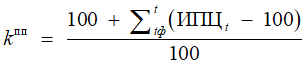 где: - коэффициент для пересчета цен прошлых периодов к текущему уровню цен;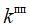  - срок формирования ценовой информации, используемой для расчета;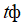 t - месяц проведения расчетов НМЦД; - индекс потребительских цен на месяц в процентах к предыдущему месяцу, соответствующий месяцу в интервале от  до t включительно, установленный Федеральной службой государственной статистики (официальный сайт в сети "Интернет" www.gks.ru).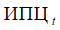 2.19. В целях определения НМЦД методом сопоставимых рыночных цен (анализа рынка) рекомендуется использовать не менее трех цен товара, работы, услуги, предлагаемых различными поставщиками (подрядчиками, исполнителями).2.20. В целях определения однородности совокупности значений выявленных цен, используемых в расчете НМЦД в соответствии с настоящим разделом, рекомендуется определять коэффициент вариации. Коэффициент вариации цены определяется по следующей формуле:,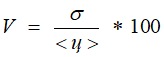 где:V - коэффициент вариации; - среднее квадратичное отклонение;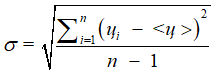  - цена единицы товара, работы, услуги, указанная в источнике с номером i;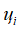 <ц> - средняя арифметическая величина цены единицы товара, работы, услуги;n - количество значений, используемых в расчете.2.20.1. Коэффициент вариации может быть рассчитан с помощью стандартных функций табличных редакторов.2.20.2. Совокупность значений, используемых в расчете, при определении НМЦД считается неоднородной, если коэффициент вариации цены превышает 33%. Если коэффициент вариации превышает 33%, целесообразно провести дополнительные исследования в целях увеличения количества ценовой информации, используемой в расчетах.2.21. НМЦД методом сопоставимых рыночных цен (анализа рынка) определяется по формуле:,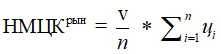 где: - НМЦД, определяемая методом сопоставимых рыночных цен (анализа рынка);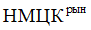 v - количество (объем) закупаемого товара (работы, услуги);n - количество значений, используемых в расчете;i - номер источника ценовой информации; - - цена единицы товара, работы, услуги, представленная в источнике с номером i, скорректированная с учетом коэффициентов (индексов), применяемых для пересчета цен товаров, работ, услуг с учетом различий в характеристиках товаров, коммерческих и (или) финансовых условий поставок товаров, выполнения работ, оказания услуг, определяемых в соответствии с пунктом 2.17 настоящих Рекомендаций.2.22. В случае использования в расчете цены товара, работы, услуги, полученной в ответ на запросы ценовой информации, предусмотренные пунктами 2.7.1 и 2.7.2 настоящих правил, корректировка условий не производится, за исключением случаев, когда используется ценовая информация, полученная менее чем за шесть месяцев до периода определения НМЦД. В указанных случаях корректировка осуществляется с применением коэффициента , рассчитываемого в порядке, предусмотренном пунктом 2.18 настоящих правил.Раздел 3. Определение НМЦД нормативным методом3.1. Нормативный метод заключается в расчете НМЦД на основе требований к закупаемым товарам, работам, услугам, если такие требования предусматривают установление предельных цен товаров, работ, услуг.3.2. Определение НМЦД нормативным методом рекомендуется осуществлять по формуле:,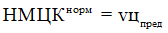 где: - НМЦД, определяемая нормативным методом;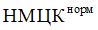 v - количество (объем) закупаемого товара (работы, услуги); - предельная цена единицы товара, работы, услуги, установленная в рамках нормирования.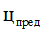 3.3. При определении НМЦД нормативным методом используется информация о предельных ценах товара, работы, услуги, размещенная в ЕИС (до ввода в эксплуатацию ЕИС - на официальном сайте).3.4. Нормативный метод может применяться для определения НМЦД (если цена товара, работы, услуги нормируется в соответствии с действующим законодательством Российской Федерации) совместно с методом сопоставимых рыночных цен (анализа рынка). Раздел 4. Определение НМЦД тарифным методом4.1. Тарифный метод подлежит применению, если в соответствии с законодательством Российской Федерации цены закупаемых товаров, работ, услуг подлежат государственному регулированию или установлены муниципальными правовыми актами. Тарифный метод не рекомендуется применять к ценам товаров, работ, услуг, не ниже которых в соответствии с законодательством Российской Федерации осуществляются закупки, поставки или продажа таких товаров, работ, услуг.4.2. НМЦД тарифным методом определяется по формуле:,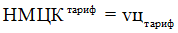 где: - НМЦД, определяемая тарифным методом;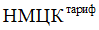 v - количество (объем) закупаемого товара (работы, услуги); - цена (тариф) единицы товара, работы, услуги, установленная в рамках государственного регулирования цен (тарифов) или установленная муниципальным правовым актом.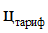 Раздел 5. Определение НМЦД проектно-сметным методом5.1. Основанием для определения НМЦД на строительство, реконструкцию, капитальный ремонт объекта капитального строительства, проведение работ по сохранению объектов культурного наследия (памятников истории и культуры) народов Российской Федерации, за исключением научно-методического руководства, технического и авторского надзора, является проектная документация (включающая сметную стоимость работ), разработанная и утвержденная в соответствии с законодательством Российской Федерации.Раздел 6 Определение НМЦД затратным методом6.1. Затратный метод применяется в случае невозможности применения иных методов, предусмотренных правилами.6.2. Затратный метод заключается в определении НМЦД как суммы произведенных затрат и обычной для определенной сферы деятельности прибыли.6.3. При определении произведенных затрат учитываются обычные в подобных случаях прямые и косвенные затраты на производство или приобретение и (или) реализацию товаров, работ, услуг, затраты на транспортировку, хранение, страхование и иные затраты.6.4. Информация об обычной прибыли для определенной сферы деятельности может быть получена заказчиком исходя из анализа контрактов (договоров), размещенных в ЕИС, на официальном сайте, других общедоступных источников информации, в том числе информации информационно-ценовых агентств, общедоступных результатов изучения рынка, а также результатов изучения рынка, проведенного по инициативе заказчика, уполномоченного органа, уполномоченного учреждения.Раздел 7. Способы закупки, условия их применения7.1. При осуществлении закупок Заказчик вправе использовать следующие способы закупок:а) конкурс в электронной форме;б) аукцион в электронной форме;в) запрос котировок в электронной форме;г) запрос предложений в электронной форме;д) закупки малого объема (Электронный магазин).е) закупка у единственного поставщика (подрядчика, исполнителя);ж) иные способы закупок, предусмотренные Положением;з) дополнительные элементы способов закупки (квалификационный отбор, переторжка).7.2. При проведении процедур закупки какие-либо переговоры Заказчика с участником не допускаются.7.3. Закупка считается проведенной со дня заключения договора.Раздел 8. Конкурс в электронной форме8.1. Конкурс в электронной форме (далее - конкурс) - это форма торгов, при которой победителем конкурса признается участник конкурентной закупки, заявка на участие в конкурентной закупке, окончательное предложение которого соответствует требованиям, установленным документацией о конкурентной закупке, и заявка, окончательное предложение которого по результатам сопоставления заявок, окончательных предложений на основании указанных в документации о такой закупке критериев оценки содержит лучшие условия исполнения договора.8.2. В зависимости от возможного круга участников закупки конкурс может быть открытым и закрытым.8.3. В зависимости от числа этапов конкурс может включать в себя один или несколько этапов.8.4. Может проводиться с применением дополнительных элементов закупочных процедур, определенных главой 17 настоящего Положения.Раздел 9. Аукцион в электронной форме9.1. Аукцион в электронной форме (далее – аукцион) – это форма торгов, при которой победителем аукциона, с которым заключается договор, признается лицо, заявка которого соответствует требованиям, установленным документацией о закупке, и которое предложило наиболее низкую цену договора путем снижения начальной (максимальной) цены договора, указанной в извещении о проведении аукциона, на установленную в документации о закупке величину (далее - "шаг аукциона"). В случае, если при проведении аукциона цена договора снижена до нуля, аукцион проводится на право заключить договор. В этом случае победителем аукциона признается лицо, заявка которого соответствует требованиям, установленным документацией о закупке, и которое предложило наиболее высокую цену за право заключить договор.9.2. В зависимости от возможного круга участников закупки аукцион может быть открытым и закрытым.Раздел 10. Запрос предложений в электронной форме10.1. Запрос предложений в электронной форме (далее – запрос предложений) – это понимается форма торгов, при которой победителем запроса предложений признается участник конкурентной закупки, заявка на участие в закупке которого в соответствии с критериями, определенными в документации о закупке, наиболее полно соответствует требованиям документации о закупке и содержит лучшие условия поставки товаров, выполнения работ, оказания услуг.10.2. В зависимости от возможного круга участников закупки запрос предложений может быть открытым и закрытым.10.3. В зависимости от числа этапов запрос предложений может включать в себя один или несколько этапов.10.4. Может проводиться не в электронной форме, если предусмотрено положением.Раздел 11. Запрос котировок в электронной форме11.1. Запрос котировок в электронной форме (далее – запрос котировок) – это форма торгов, при которой победителем запроса котировок признается участник закупки, заявка которого соответствует требованиям, установленным извещением о проведении запроса котировок, и содержит наиболее низкую цену договора.11.2. В зависимости от возможного круга участников закупки запрос котировок может быть открытым и закрытым.11.3. Процедура используется без установления ценовых порогов и ограничений.11.4. В зависимости от числа этапов запрос котировок может включать в себя один или несколько этапов.11.5. Может проводиться с применением дополнительных элементов закупочных процедур, определенных главой 17 настоящего Положения.Раздел 12. Неконкурентные закупочные процедуры12.1. Неконкурентными закупками является закупка у единственного поставщика (исполнителя, подрядчика) и закупка по результатам анализа рынка.12.2. В зависимости от инициативной стороны закупка у единственного поставщика (подрядчика, исполнителя) может осуществляться путем направления предложения о заключении договора конкретному контрагенту либо принятия предложения о заключении договора от одного контрагента без рассмотрения конкурирующих предложений.12.3. Порядок подготовки и осуществления закупки у единственного поставщика (исполнителя, подрядчика) и исчерпывающий перечень случаев проведения такой закупки устанавливаются в соответствии с главой 16 настоящего Положения. Раздел 13. Приоритет, включая минимальную долю закупок товаров российского происхождения13.1. Приоритет - приоритет товаров российского происхождения, работ, услуг, выполняемых, оказываемых российскими лицами, по отношению к товарам, происходящим из иностранного государства, работам, услугам, выполняемым, оказываемым иностранными лицами.13.2. Приоритет устанавливается, согласно постановлению Правительства РФ от 16 сентября 2016 г. № 925 "О приоритете товаров российского происхождения, работ, услуг, выполняемых, оказываемых российскими лицами, по отношению к товарам, происходящим из иностранного государства, работам, услугам, выполняемым, оказываемым иностранными лицами" (настоящее постановление вступает в силу с 1 января 2017 г.).13.3. Приоритет устанавливается при осуществлении закупок товаров, работ, услуг путем проведения конкурса, аукциона, запроса предложений, запроса котировок и иных способов закупки, за исключением закупки у единственного поставщика (исполнителя, подрядчика), по отношению к товарам, происходящим из иностранного государства, работам, услугам, выполняемым, оказываемым иностранными лицами.Минимальная доля закупок товаров российского происхождения, определенная в процентном отношении к объему закупок товаров (в том числе товаров, поставляемых при выполнении закупаемых работ, оказании закупаемых услуг) соответствующего вида, осуществленных заказчиком в отчетном году, устанавливается в соответствии с Постановлением Правительства РФ от 03.12.2020 N 2013 «О минимальной доле закупок товаров российского происхождения».Заказчик для достижения минимальной доли закупок российского происхождения применяет конкурентные и неконкурентные закупки.Для выполнения требований о минимальной доле закупок товаров российского происхождения, определенной в процентном отношении к объему закупок товаров (в том числе товаров, поставляемых при выполнении закупаемых работ, оказании закупаемых услуг) соответствующего вида, осуществленных заказчиком в отчетном году, Заказчик вправе устанавливать специальные требования в извещении об осуществлении закупки, и (или) документации о закупке и (или) проекте договора, и (или) в договоре, в том числе заключаемом с единственным поставщиком (исполнителем, подрядчиком).Раздел 14. Закрытые процедуры14.1. Закрытый конкурс, закрытый аукцион, закрытый запрос котировок, закрытый запрос предложений или иная конкурентная закупка, осуществляемая закрытым способом, проводится в случае, если сведения о такой закупке составляют государственную тайну, или если координационным органом Правительства Российской Федерации в отношении такой закупки принято решение в соответствии с п. 2 или 3 части 8 статьи 3.1 223 Федерального закона, или если в отношении такой закупки Правительством Российской Федерации принято решение в соответствии с частью 16 статьи 4 223 Федерального закона (далее также - закрытая конкурентная закупка).14.2. Закрытая конкурентная закупка осуществляется в порядке, установленном разделе 16 настоящей главы Положения, с учетом особенностей, предусмотренных настоящим разделом.14.3. Информация о закрытой конкурентной закупке не подлежит размещению в единой информационной системе. При этом в сроки, установленные для размещения в единой информационной системе извещения об осуществлении конкурентной закупки, документации о конкурентной закупке, заказчик направляет приглашения принять участие в закрытой конкурентной закупке с приложением документации о закупке не менее чем двум лицам, которые способны осуществить поставки товаров, выполнение работ, оказание услуг, являющихся предметом закрытой конкурентной закупки. Иная информация о закрытой конкурентной закупке и документы, составляемые в ходе осуществления закрытой конкурентной закупки, направляются участникам закрытой конкурентной закупки в порядке, установленном настоящим положением, в сроки, установленные 223 Федеральным законом. Участник закрытой конкурентной закупки представляет заявку на участие в закрытой конкурентной закупке в запечатанном конверте, не позволяющем просматривать ее содержание до вскрытия конверта.14.4. Правительство Российской Федерации определяет особенности документооборота при осуществлении закрытых конкурентных закупок в электронной форме, а также перечень операторов электронных площадок для осуществления закрытых конкурентных закупок и порядок аккредитации на таких электронных площадках.14.5. При проведении закупки, Заказчик может потребовать, чтобы участники закупки до получения документации о закупке заключили с ним соглашение о конфиденциальности. Такое условие должно содержаться в приглашении к участию в закупке. Соглашение о конфиденциальности заключается с каждым участником закупки. Документация о закупке предоставляется только после подписания участником такого соглашения.14.6. При проведении закупки Заказчик может потребовать, чтобы представители участника закупки имели допуск к государственной тайне в соответствии с Законом Российской Федерации от 21 июля 1993 года № 5485-I «О государственной тайне».14.7. Порядок вскрытия и рассмотрения конвертов с заявками участников закупки должен быть установлен в документации Заказчика.Раздел 15. Порядок осуществления конкурентной закупки15.1. Конкурентная закупка осуществляется в порядке, предусмотренном настоящей статьей, и на основании требований, предусмотренных разделом 16 настоящей главы и главы 18 настоящего Положения.15.2. Любой участник конкурентной закупки вправе направить заказчику запрос о даче разъяснений положений извещения об осуществлении закупки и (или) документации о закупке. 15.3. В течение трех рабочих дней с даты поступления запроса, указанного в пункте 15.2 настоящего раздела, заказчик осуществляет разъяснение положений документации о конкурентной закупке и размещает их в единой информационной системе с указанием предмета запроса, но без указания участника такой закупки, от которого поступил указанный запрос. При этом заказчик вправе не осуществлять такое разъяснение в случае, если указанный запрос поступил позднее, чем за три рабочих дня до даты окончания срока подачи заявок на участие в такой закупке.15.4. Разъяснения положений документации о конкурентной закупке не должны изменять предмет закупки и существенные условия проекта договора.15.5. Для осуществления конкурентной закупки заказчик разрабатывает и утверждает документацию о закупке (за исключением проведения запроса котировок в электронной форме), которая размещается в единой информационной системе вместе с извещением об осуществлении закупки и включает в себя сведения, предусмотренные в том числе разделом 2 главы 6 настоящего Положения.15.6. Изменения, вносимые в извещение об осуществлении конкурентной закупки, документацию о конкурентной закупке, разъяснения положений документации о конкурентной закупке размещаются заказчиком в единой информационной системе, на официальном сайте, за исключением случаев, предусмотренных 223 Федеральным законом, не позднее чем в течение трех дней со дня принятия решения о внесении указанных изменений, предоставления указанных разъяснений. В случае внесения изменений в извещение об осуществлении конкурентной закупки, документацию о конкурентной закупке срок подачи заявок на участие в такой закупке должен быть продлен таким образом, чтобы с даты размещения в единой информационной системе указанных изменений до даты окончания срока подачи заявок на участие в такой закупке оставалось не менее половины срока подачи заявок на участие в такой закупке, установленного положением о закупке для данного способа закупки.15.7. Заявки на участие в конкурентной закупке представляются согласно требованиям к содержанию, оформлению и составу заявки на участие в закупке, указанным в документации о закупке. Форма заявки на участие в запросе котировок в электронной форме устанавливается в извещении о проведении запроса котировок в соответствии с разделом 3 главы 9 настоящего Положения.15.8. Участник конкурентной закупки вправе подать только одну заявку на участие в такой закупке в отношении каждого предмета закупки (лота) в любое время с момента размещения извещения о ее проведении до предусмотренных документацией о закупке даты и времени окончания срока подачи заявок на участие в такой закупке. Участник конкурентной закупки вправе изменить или отозвать свою заявку до истечения срока подачи заявок. Заявка на участие в такой закупке является измененной или отозванной, если изменение осуществлено или уведомление об отзыве заявки получено оператором электронной площадки до истечения срока подачи заявок на участие в такой закупке. 15.9 Протоколы, составляемые в ходе осуществления конкурентной закупки, должны содержать следующие сведения:1) дата подписания протокола;2) количество поданных на участие в закупке (этапе закупки) заявок, а также дата и время регистрации каждой такой заявки;3) результаты рассмотрения заявок на участие в закупке (в случае, если этапом закупки предусмотрена возможность рассмотрения и отклонения таких заявок) с указанием в том числе:а) количества заявок на участие в закупке, которые отклонены;б) оснований отклонения каждой заявки на участие в закупке с указанием положений документации о закупке, извещения о проведении запроса котировок, которым не соответствует такая заявка;4) результаты оценки заявок на участие в закупке с указанием итогового решения комиссии по осуществлению закупок о соответствии таких заявок требованиям документации о закупке, а также о присвоении таким заявкам значения по каждому из предусмотренных критериев оценки таких заявок (в случае, если этапом конкурентной закупки предусмотрена оценка таких заявок);5) причины, по которым конкурентная закупка признана несостоявшейся, в случае ее признания таковой;6) иные сведения в случае, если необходимость их указания в протоколе.15.10. Протокол, составленный по итогам конкурентной закупки (далее - итоговый протокол), должен содержать следующие сведения:1) дата подписания протокола;2) количество поданных заявок на участие в закупке, а также дата и время регистрации каждой такой заявки;3) порядковые номера заявок на участие в закупке, окончательных предложений участников закупки в порядке уменьшения степени выгодности содержащихся в них условий исполнения договора, включая информацию о ценовых предложениях и (или) дополнительных ценовых предложениях участников закупки. Заявке на участие в закупке, окончательному предложению, в которых содержатся лучшие условия исполнения договора, присваивается первый номер. В случае, если в нескольких заявках на участие в закупке, окончательных предложениях содержатся одинаковые условия исполнения договора, меньший порядковый номер присваивается заявке на участие в закупке, окончательному предложению, которые поступили ранее других заявок на участие в закупке, окончательных предложений, содержащих такие же условия;4) результаты рассмотрения заявок на участие в закупке, окончательных предложений (если документацией о закупке, извещением об осуществлении закупки на последнем этапе проведения закупки предусмотрены рассмотрение таких заявок, окончательных предложений и возможность их отклонения) с указанием в том числе:а) количества заявок на участие в закупке, окончательных предложений, которые отклонены;б) оснований отклонения каждой заявки на участие в закупке, каждого окончательного предложения с указанием положений документации о закупке, извещения о проведении запроса котировок, которым не соответствуют такие заявка, окончательное предложение;5) результаты оценки заявок на участие в закупке, окончательных предложений (если документацией о закупке на последнем этапе ее проведения предусмотрена оценка заявок, окончательных предложений) с указанием решения комиссии по осуществлению закупок о присвоении каждой такой заявке, каждому окончательному предложению значения по каждому из предусмотренных критериев оценки таких заявок (в случае, если этапом закупки предусмотрена оценка таких заявок);6) причины, по которым закупка признана несостоявшейся, в случае признания ее таковой;Заказчик вправе совмещать этап оценки и сопоставления заявок и этап подведения итогов закупки, оформляя соответствующие решения в рамках этапов одним протоколом с указанием предусмотренных настоящим Положением сведений.15.11. Договор по результатам состоявшейся конкурентной закупки заключается не ранее чем через десять дней и не позднее чем через двадцать дней с даты размещения в единой информационной системе итогового протокола, составленного по результатам конкурентной закупки. В случае необходимости одобрения органом управления заказчика в соответствии с законодательством Российской Федерации заключения договора или в случае обжалования в антимонопольном органе действий (бездействия) заказчика, комиссии по осуществлению конкурентной закупки, оператора электронной площадки договор должен быть заключен не позднее чем через пять дней с даты указанного одобрения или с даты вынесения решения антимонопольного органа по результатам обжалования действий (бездействия) заказчика, комиссии по осуществлению конкурентной закупки, оператора электронной площадки.Раздел 16. Закупка в электронной форме. Функционирование электронной площадки для целей проведения такой закупки16.1. При осуществлении закупки в электронной форме направление участниками такой закупки запросов о даче разъяснений положений извещения об осуществлении конкурентной закупки и (или) документации о конкурентной закупке, размещение в единой информационной системе таких разъяснений, подача участниками конкурентной закупки в электронной форме заявок на участие в закупке в электронной форме, окончательных предложений, предоставление комиссии по осуществлению закупок доступа к указанным заявкам, сопоставление ценовых предложений, дополнительных ценовых предложений участников закупки в электронной форме, формирование проектов протоколов, составляемых в соответствии с настоящим Федеральным законом, обеспечиваются оператором электронной площадки на электронной площадке.16.2. Под оператором электронной площадки понимается являющееся коммерческой организацией юридическое лицо, созданное в соответствии с законодательством Российской Федерации в организационно-правовой форме общества с ограниченной ответственностью или непубличного акционерного общества, в уставном капитале которых доля иностранных граждан, лиц без гражданства, иностранных юридических лиц либо количество голосующих акций, которыми владеют указанные граждане и лица, составляет не более чем двадцать пять процентов, владеющее электронной площадкой, в том числе необходимыми для ее функционирования оборудованием и программно-техническими средствами (далее также - программно-аппаратные средства электронной площадки), и обеспечивающее проведение закупок в электронной форме в соответствии с положениями настоящего Федерального закона. Функционирование электронной площадки осуществляется в соответствии с правилами, действующими на электронной площадке, и соглашением, заключенным между заказчиком и оператором электронной площадки, с учетом положений настоящего раздела.16.3. Участнику закупки в электронной форме для участия в закупке в электронной форме необходимо получить аккредитацию на электронной площадке в порядке, установленном оператором электронной площадки.16.4. Обмен между участником закупки в электронной форме, заказчиком и оператором электронной площадки информацией, связанной с получением аккредитации на электронной площадке, осуществлением закупки в электронной форме, осуществляется на электронной площадке в форме электронных документов.16.5. Электронные документы участника закупки в электронной форме, заказчика, оператора электронной площадки должны быть подписаны усиленной квалифицированной электронной подписью (далее - электронная подпись) лица, имеющего право действовать от имени соответственно участника закупки в электронной форме, заказчика, оператора электронной площадки.16.6. Информация, связанная с осуществлением закупки в электронной форме, подлежит размещению в порядке, установленном Федеральным законом №223 «О закупках товаров, работ, услуг отдельными видами юридических лиц», в части неконкурентных закупок настоящим положением. В течение одного часа с момента размещения такая информация должна быть размещена в единой информационной системе и на электронной площадке. Такая информация должна быть доступна для ознакомления без взимания платы.16.7. В течение одного часа с момента размещения в единой информационной системе извещения об отказе от осуществления конкурентной закупки в электронной форме, изменений, внесенных в извещение об осуществлении конкурентной закупки в электронной форме, документацию о такой закупке, разъяснений положений документации о такой закупке, запросов заказчиков о разъяснении положений заявки на участие в конкурентной закупке в электронной форме оператор электронной площадки размещает указанную информацию на электронной площадке, направляет уведомление об указанных изменениях, разъяснениях всем участникам конкурентной закупки в электронной форме, подавшим заявки на участие в ней, уведомление об указанных разъяснениях также лицу, направившему запрос о даче разъяснений положений документации о конкурентной закупке, уведомление об указанных запросах о разъяснении положений заявки участника такой закупки заказчикам по адресам электронной почты, указанным этими участниками при аккредитации на электронной площадке или этим лицом при направлении запроса.16.8. При осуществлении конкурентной закупки в электронной форме проведение переговоров заказчика с оператором электронной площадки и оператора электронной площадки с участником конкурентной закупки в электронной форме не допускается в случае, если в результате этих переговоров создаются преимущественные условия для участия в конкурентной закупке в электронной форме и (или) условия для разглашения конфиденциальной информации.16.9. Участник закупки в электронной форме, подавший заявку на участие в такой закупке, вправе отозвать данную заявку либо внести в нее изменения не позднее даты окончания срока подачи заявок на участие в такой закупке, направив об этом уведомление оператору электронной площадки.16.10. Оператор электронной площадки обязан обеспечить непрерывность осуществления конкурентной закупки в электронной форме, неизменность подписанных электронной подписью электронных документов, надежность функционирования программных и технических средств, используемых для осуществления конкурентной закупки в электронной форме, равный доступ участников конкурентной закупки в электронной форме к участию в ней. За нарушение указанных требований оператор электронной площадки несет ответственность в соответствии с законодательством Российской Федерации.16.11. Случаи, при которых закупка товаров, работ, услуг, включенных в перечень осуществления в электронной форме, не проводится в электронной форме, в соответствии с Постановлением Правительства РФ от 21.06.2012 № 616 «Об утверждении перечня товаров, работ и услуг, закупка которых осуществляется в электронной форме» (согласно ч. 4 ст. 3 Закона № 223-ФЗ):- потребность в закупке возникла вследствие произошедшей аварийной ситуации, непреодолимой силы, необходимости срочного медицинского вмешательства, чрезвычайных ситуаций природного или техногенного характера, а также в целях предотвращения угрозы их возникновения;-закупка у единственного поставщика (исполнителя, подрядчика) в соответствии с Положением.16.12. Сведения о проведении закупки в электронной форме, включая наименование и адрес электронной площадки в сети Интернет, порядок и условия подачи заявок на участие в закупке, а также перечень иных действий, которые могут быть осуществлены в электронной форме, должны быть указаны в соответствующей документации о закупке.16.13. Извещение и документация о проведении закупки в электронной форме подлежат обязательному размещению в единой информационной системе, а также на электронной площадке, на которой будет проводиться закупка.16.14. Все документы, входящие в состав заявки на участие в закупке в электронной форме должны быть отсканированы с разрешением не менее чем 200 dpi и быть надлежащим образом подписаны электронной подписью лица, уполномоченного на осуществление действий от имени участника закупки. Предоставление документа в нечитаемом виде равноценно отсутствию соответствующего документа и является основанием признания данной заявки несоответствующей требованиям.6.15. Доступ к открытию поступивших заявок на участие в закупке в электронной форме осуществляется в заранее назначенное время на электронной площадке, согласно извещению о проведении закупки, в соответствии с регламентом электронной площадки.16.16. Договор по итогам проведения закупки в электронной форме подписывается сторонами в электронном виде и/или на бумажном носителе по инициативе Заказчика.Раздел 17. Оценка заявок окончательных предложений участников закупки и критерии этой оценки17.1. Раздел 17 Главы 4 настоящего Положения определяет порядок оценки заявок, окончательных предложений участников закупки товаров, работ, услуг в целях выявления лучших из предложенных условий исполнения договора при проведении закупки, а также предельные величины значимости каждого критерия оценки заявок, окончательных предложений участников закупки (далее - заявка, предложение). Критерии и порядок оценки и сопоставления заявок на участие в конкурентной закупке (конкурс, запрос предложений) устанавливаются Заказчиком в документации о закупке.17.2.В настоящем разделе применяются следующие термины:- «оценка» - процесс выявления в соответствии с условиями определения поставщиков (подрядчиков, исполнителей) по критериям оценки и в порядке, установленном в документации о закупке в соответствии с требованиями настоящего раздела, лучших условий исполнения договора, указанных в заявках (предложениях) участников закупки, которые не были отклонены;- «значимость критерия оценки» - вес критерия оценки в совокупности критериев оценки, установленных в документации о закупке в соответствии с требованиями настоящего раздела, выраженный в процентах;- «коэффициент значимости критерия оценки» - вес критерия оценки в совокупности критериев оценки, установленных в документации о закупке в соответствии с требованиями настоящего раздела, деленный на 100;- «рейтинг заявки (предложения) по критерию оценки» - оценка в баллах, получаемая участником закупки по результатам оценки по критерию оценки с учетом коэффициента значимости критерия оценки. 17.3. В целях настоящего раздела для оценки заявок (предложений) заказчик устанавливает в документации о закупке следующие критерии:а) цена договора;б) расходы на эксплуатацию и ремонт товаров, на использование результатов работ;в) сроки поставки товаров, завершения работ, предоставления услуг, отсрочка платежа;г) качественные, функциональные и экологические характеристики объекта закупок;д) квалификация участников закупки, в том числе:- наличие финансовых ресурсов;- наличие на праве собственности или ином праве оборудования и других материальных ресурсов;- опыт работы, связанный с предметом договора;- деловая репутация (отзывы, благодарственные письма, грамоты по предмету договора, ISO);- обеспечение кадровыми ресурсами (количество и/или квалификация);- иные квалификационные требования к участникам закупки, которые предусматриваются в документации о закупке.е) условия гарантии в отношении объекта закупок;ж) и иные критерии 17.4. В документации о закупке заказчик обязан указать используемые для определения поставщика (подрядчика, исполнителя) критерии оценки и величины значимости критериев оценки. При этом количество используемых для определения поставщика (подрядчика, исполнителя) критериев оценки при осуществлении закупки должно быть не менее двух, одним из которых должен быть критерий оценки "цена договора", а вторым любой другой вышеперечисленный критерий оценки, предусмотренный пунктом 17.3 настоящего раздела. 17.5. Не допускается предъявлять к участникам закупки, к закупаемым товарам, работам, услугам, а также к условиям исполнения договора требования и осуществлять оценку и сопоставление заявок на участие в закупке по критериям и в порядке, которые не указаны в документации о закупке. Требования, предъявляемые к участникам закупки, к закупаемым товарам, работам, услугам, а также к условиям исполнения договора, критерии и порядок оценки и сопоставления заявок на участие в закупке, установленные заказчиком, применяются в равной степени ко всем участникам закупки, к предлагаемым ими товарам, работам, услугам, к условиям исполнения договора.17.6. Итоговый рейтинг заявки (предложения) вычисляется как сумма рейтингов по каждому критерию оценки заявки (предложения). 17.7. Победителем признается участник закупки, заявке (предложению) которого присвоен самый высокий итоговый рейтинг. Заявке (предложению) такого участника закупки присваивается первый порядковый номер. 17.8. Если в нескольких заявках на участие в закупочной процедуре содержатся одинаковые условия исполнения договора, одинаковая цена, заказчик вправе признать победителем участника, предложение которого поступило ранее предложений других участников закупки.Раздел 18. Закупки малого объема (Электронный магазин). 18.1. Электронный магазин – это способ закупки малого объема на электронных торговых площадках, в ходе которой Заказчик размещает в электронном магазине информацию, с приглашением предложить товары, работы, услуги, на определенных Заказчиком условиях без проведения торгов, а участники делают оферты. Закупки в электронном магазине могут быть как однолотовыми, так и многолотовыми. Закупки в электронном магазине проводятся в открытой форме.Для осуществления закупок, предусмотренных подпунктом 18.1. настоящего Положения, заказчик вправе установит в положении о закупке способ неконкурентной закупки, порядок проведения которого предусматривает следующее:б) цена договора, заключенного с применением такого способа закупки, не должна превышать 20 млн. рублей;в) размещение участником закупки из числа субъектов малого и среднего предпринимательства на электронной площадке предварительного предложения о поставке товара, выполнении работы, оказании услуги;г) размещение заказчиком на электронной площадке информации о закупаемом товаре, работе, услуге, требований к таким товару, работе, услуге, участнику закупки из числа субъектов малого и среднего предпринимательства;д) определение оператором электронной площадки из состава предварительных предложений, предусмотренных подпунктом "в" настоящего пункта, соответствующих требованиям заказчика, предусмотренным подпунктом "г" настоящего пункта, предложений о поставке товара, выполнении работы, оказании услуги участников закупки из числа субъектов малого и среднего предпринимательства;е) определение согласно критериям оценки, утвержденным в положении о закупке, заказчиком участника (участников) закупки из числа субъектов малого и среднего предпринимательства, с которым (которыми) заключается договор (договоры), из участников закупки, определенных оператором электронной площадки в соответствии с подпунктом "д" настоящего пункта;ж) заключение с использованием электронной площадки договора (договоров) с участником (участниками) закупки из числа субъектов малого и среднего предпринимательства, определенным (определенными) заказчиком в соответствии с подпунктом "е" настоящего пункта, на условиях, определенных в соответствии с требованиями, предусмотренными подпунктом "г" настоящего пункта, а также предложением соответствующего участника закупки о поставке товара, выполнении работы, оказании услуги.".18.2. Заказчик в электронном магазине формирует извещение о проведении закупки. В извещении должны быть указаны следующие сведения:наименование закупки;наименование Заказчика и сведения о контактном лице Заказчика;условия оплаты;дата и время завершения процедуры.18.3. Заказчик размещает в электронном магазине извещение о проведении закупки не менее чем за 24 (двадцать четыре) часа до даты завершения процедуры.18.4. Заказчик вправе принять решение о внесении изменений в извещение о проведении закупки и документацию не позднее даты завершения процедуры, установленной в извещении. При принятии такого решения Заказчик обязан продлить срок подачи заявок на участие в закупке так, чтобы со дня принятия указанного решения до даты завершения процедуры такой срок составлял не менее чем 24 (двадцать четыре) часа.18.5. Заказчик вправе отказаться от проведения закупки в любой момент на любом этапе закупки, не неся при этом никакой ответственности перед участниками ЭМ и Победителем закупки, в том числе в случае причинения таким лицам убытков.18.6. Участник имеет право подать запрос на разъяснение положений извещения, Документации о проведении в электронном магазине. Ответ на запрос является правом, а не обязанностью Заказчика.18.7. При рассмотрении заявок на участие в закупках электронного магазина (оферт) Заказчик может:18.7.1. определить Победителя процедуры по каждому лоту;18.7.2. отклонить заявки (оферты) всех участников электронного магазина.18.8. Критерием определения Победителя закупок электронного магазина является цена. Заказчик определяет Победителя закупок электронного магазина самостоятельно.18.9. Процедура закупок электронного магазина переходит в статус завершенной после принятия Заказчиком итогового решения.ГЛАВА 5. ТРЕБОВАНИЯ К УЧАСТНИКАМ ЗАКУПКИ, УСЛОВИЯ ДОПУСКА. СПОСОБЫ ЗАЩИТЫ ДОБРОСОВЕСТНОЙ КОНКУРЕНЦИИ. ДОКУМЕНТЫ, ТРЕБУЕМЫЕ К ЗАЯВКЕ НА УЧАСТИЕ В ТОРГАХРаздел 1. Участники закупокУчастником закупки является любое юридическое лицо или несколько юридических лиц, выступающих на стороне одного участника закупки, независимо от организационно-правовой формы, формы собственности, места нахождения и места происхождения капитала либо любое физическое лицо или несколько физических лиц, выступающих на стороне одного участника закупки, в том числе индивидуальный предприниматель или несколько индивидуальных предпринимателей, выступающих на стороне одного участника закупки.Раздел 2. Обязательные требования к участникам закупки2.1.К участникам закупки предъявляются следующие обязательные требования:а) соответствие участников закупки требованиям, устанавливаемым в соответствии с законодательством Российской Федерации к лицам, осуществляющим поставку товаров, выполнение работ, оказание услуг, являющихся предметом закупки;б) не проведение ликвидации участника закупки - юридического лица и отсутствие решения арбитражного суда о признании участника закупки - юридического лица, индивидуального предпринимателя банкротом, а также об открытии конкурсного производства;в) не приостановление деятельности участника закупки в порядке, предусмотренном Кодексом Российской Федерации об административных правонарушениях, на день подачи заявки на участие в закупке;г) отсутствие у участника закупки задолженности по начисленным налогам, сборам и иным обязательным платежам в бюджеты любого уровня или государственные внебюджетные фонды за прошедший календарный год, размер которой превышает двадцать пять процентов балансовой стоимости активов участника закупки по данным бухгалтерской отчетности за последний завершенный отчетный период.д) обладание участником закупки исключительными правами на результаты интеллектуальной деятельности, если в связи с исполнением договора заказчик приобретает права на такие результаты, за исключением случаев заключения договоров на создание произведений литературы или искусства (за исключением программ для электронно-вычислительных машин, баз данных), исполнения, а также заключение договоров на финансирование проката или показа национального фильма.е) отсутствие у участника закупки - физического лица либо у руководителя, членов коллегиального исполнительного органа или главного бухгалтера юридического лица - участника закупки судимости за преступления в сфере экономики (за исключением лиц, у которых такая судимость погашена или снята), а также неприменение в отношении указанных физических лиц наказания в виде лишения права занимать определенные должности или заниматься определенной деятельностью, которые связаны с поставкой товара, выполнением работы, оказанием услуги, являющихся объектом осуществляемой закупки, и административного наказания в виде дисквалификации.ж) наличие необходимых действующих лицензий, разрешений, свидетельств, сертификатов поставки товаров, (проведения работ или оказания услуг), подлежащих лицензированию или сертификации в соответствии с действующим законодательством Российской Федерации и являющихся предметом договора, заключаемого по итогам закупки.Раздел 3. Дополнительные требования к участникам закупки3.1. С целью защиты интересов добросовестных участников закупочных процедур и создания условий для справедливой конкуренции Заказчиком могут устанавливаться дополнительные требования к участникам, в том числе такие как:- отсутствие сведений об участниках закупки в реестре недобросовестных поставщиков, предусмотренном   Федеральным законом от 5 апреля 2013 года № 44-ФЗ «О контрактной системе в сфере закупок товаров, работ, услуг для обеспечения государственных и муниципальных нужд»;- отсутствие сведений об участниках закупки в реестре недобросовестных поставщиков, предусмотренном статьей 5 Федерального закона от 18.07.2011г. №223-ФЗ «О закупках товаров, работ, услуг отдельными видами юридических лиц»;3.2. Правительство Российской Федерации вправе установить:- сведения о предоставлении приоритета, включая минимальную долю закупок, согласно разделу 8 Главы 4 настоящего Положения;- особенности участия субъектов малого и среднего предпринимательства в закупке, в соответствии с главой 13 настоящего Положения.- особенности осуществления закупок отдельными заказчиками аудиторских услуг (за исключением проведения обязательного аудита бухгалтерской (финансовой) отчетности заказчика), а также консультационных услуг.- особенности осуществления закупок товаров, работ, услуг, включенных в перечни и (или) группы товаров, работ, услуг, предусмотренные пунктом 1.8 раздела 1 главы 2 настоящего Положения, в том числе:а) особенности их осуществления в электронной форме;б) особенности документооборота в форме электронных документов, требования к форматам и видам средств электронной подписи, применяемым при таком документообороте;в) порядок предоставления и возврата обеспечения заявки на участие в закупке, а также порядок и случаи блокирования денежных средств, внесенных участниками закупки в целях обеспечения заявок на участие в закупке;г) перечень операторов электронных площадок для проведения закупок и обеспечения документооборота в форме электронных документов, а также единые требования к электронным площадкам, их функционированию и операторам таких электронных площадок.3.3. При проведении закупок Заказчик вправе установить квалификационные требования к участникам закупки, а именно:а) наличие финансовых, материальных средств, трудовых ресурсов, а также иных возможностей (ресурсов), необходимых для выполнения условий договора;б) наличие опыта осуществления аналогичных предмету закупок работ (услуг, товаров);в) и другие квалификационные требования по усмотрению Заказчика. Требования предъявляются в равной мере ко всем участникам закупочных процедур.3.4. Параметры, по которым будет определяться аналогичность работ (услуг, товаров), закупаемых заказчиком, определяются в документации о закупке.3.5. В случае если участником закупки является несколько юридических или физических лиц, в том числе индивидуальных предпринимателей, данные участники должны:- иметь соглашение между собой или иной документ, соответствующий нормам законодательства Российской Федерации, в котором определены права и обязанности сторон, установлен лидер таких лиц (для лиц, выступающих на стороне одного участника закупки);- нести солидарную ответственность по обязательствам, связанным с участием в закупках, заключением и последующим исполнением договора. В случае, если несколько юридических лиц, физических лиц (в том числе индивидуальных предпринимателей) выступают на стороне одного участника закупки, требования, установленные Заказчиком в документации о закупке к участникам закупки, предъявляются к каждому из указанных лиц в отдельности. Данные требования могут быть так же установлены Заказчиком к соисполнителям (субподрядчикам, субпоставщикам), привлекаемым участником закупок для исполнения договора в соответствии с объемом и перечнем выполняемых соисполнителями (субподрядчиками, субпоставщиками) поставок товаров, выполнения работ, оказания услуг, если предполагаемый объем таких поставок, работ, услуг составляет более 5% от общей цены заявки участника. В этом случае, в составе заявки участник должен представить документы, подтверждающие соответствие предлагаемого соисполнителя (субподрядчика, субпоставщика) установленным требованиям, а также подтверждающие документы о том, что соисполнитель (субподрядчик, субпоставщик) осведомлен о своем привлечении и согласен принять обязательства по выделяемому ему объему поставки товара, выполнения работ, оказания услуг и срокам.3.6. Ответственность за соответствие всех привлекаемых субпоставщиков (субподрядчиков, соисполнителей), независимо от выполняемого ими объема поставок, работ, услуг, требованиям, в том числе наличия у них разрешающих документов, несет участник закупки.3.7. Заказчик вправе устанавливать дополнительные требования к участникам закупочных процедур не прописанные в данном Положении, но не противоречащие Законодательству РФ.Раздел 4. Права и обязанности сторон4.1.	Права и обязанности участника4.1.1. Участники закупок имеют право выступать в отношениях, связанных с осуществлением закупок товаров, работ, услуг как непосредственно, так и через своих представителей. Полномочия представителей участников закупок подтверждаются доверенностью, выданной и оформленной в соответствии с гражданским законодательством, или ее нотариально заверенной копией. 4.1.2. Коллективный участник должен иметь соглашение, определяющее права и обязанности лиц, его составляющих, и содержать указание на лицо, ведущее дела от имени коллективного участника.4.1.3. В случае признания простого товарищества победителем закупочной процедуры, в протоколе Комиссия по осуществлению закупок указывает всех его участников. Договор подписывается заказчиком со всеми участниками простого товарищества, которые будут выступать соисполнителями. В договоре должна быть установлена солидарная ответственность по обязательствам, связанным с участием и последующим исполнением договора. 4.1.4. В случае признания хозяйственного партнерства победителем закупочной процедуры, в протоколе Комиссия по проведению закупок указывает его наименование. Договор подписывается заказчиком с единоличным исполнительным органом хозяйственного партнерства. 4.1.5. Участник закупки обязан составлять заявку на участие в процедуре по форме, установленной в документации о закупке. 4.1.6. Участник закупки имеет право: -	получать от заказчика разъяснения документации о закупке, по предмету закупки, условиям и порядку проведения закупки; -	изменять, дополнять или отзывать свою заявку до истечения срока подачи заявок. Изменения, внесенные в заявку, считаются неотъемлемой ее частью; -обжаловать в Федеральную антимонопольную службу, а также в судебном порядке действия (бездействия) заказчика (п.п. 9, 10 ст. 3 Федерального закона от 18 июля 2011 года № 223-ФЗ «О закупках товаров, работ, услуг отдельными видами юридических лиц»); 4.1.7. Участники закупки имеют иные права и обязанности участников в соответствии с документацией о закупке.4.2.	Права и обязанности заказчика4.2.1. Заказчик обязан обеспечить участникам закупки возможность реализации их прав, предусмотренных действующим законодательством Российской Федерации и настоящим Положением. Заказчик вправе:  -	продлить срок подачи заявок на участие в процедуре закупки;  -	внести изменения в документацию о закупке, извещения о запросе котировок.4.2.2. Заказчик вправе устанавливать:-требования к участникам закупки;- требования к закупаемым товарам (работам, услугам), условиям их поставки (выполнения, оказания);- необходимые документы, подтверждающие (декларирующие) соответствие этим требованиям.4.2.3. С целью всестороннего анализа предложений поставщиков (подрядчиков, исполнителей), заказчик вправе создавать рабочие группы при закупке технически сложного товара, выполнения сложных работ и услуг, а также с целью анализа качества закупленного технически сложного товара, выполнения сложных работ и услуг.4.2.4. Заказчик вправе привлечь на основе гражданско-правового договора юридическое лицо, индивидуального предпринимателя (далее - специализированная организация) для осуществления функций организатора закупок и иных связанных с обеспечением проведения закупочных процедур функций.Раздел 5. Способы защиты добросовестной конкуренции5.1. Заказчик обеспечивает защиту добросовестной конкуренции при проведении процедур закупок способами, соответствующими законодательству Российской Федерации и принципам закупочной политики ГУП РБ «УАЗ».5.2. При представлении заявки, содержащей предложение о цене договора на 25 или более процентов ниже начальной (максимальной) цены договора (демпинговой цене), указанной Заказчиком в извещении об осуществлении закупки, Комиссия по осуществлению закупок, вправе отклонить заявку, как заявку с демпинговой ценой, если в составе заявки отсутствует расчет предлагаемой цены и ее экономическое обоснование и/ или информации, подтверждающей добросовестность такого участника на дату подачи заявки.5.3. Комиссия по осуществлению закупок вправе отклонить заявку, как заявку с демпинговой ценой, если по итогам проведенного анализа, представленных в составе заявки расчета и экономического обоснования цены договора, Комиссия пришла к обоснованному выводу о дальнейшей невозможности участника исполнить договор на предложенных им условиях.5.4. В экономическое обоснование ценового предложения, которое заявил участник должно входить: виды товаров, работ (услуг), которые являются составляющими предметами закупки, нормативы затрат по ряду работ; расходы на заработную плату сотрудников, разряд, квалификация, количество персонала, время исполнения и стоимость чел./час, часовые тарифные ставки, транспортные и иные накладные расходы (участник расписывает какие), налог на добавленную стоимость и другие отчисляемые налоги (участник расписывает какие), налоговые льготы (если они есть), прибыль организации при снижении цены договора и иные параметры по усмотрению Комиссии по осуществлению закупок. Расчет предлагаемой цены договора составляется на фирменном бланке участника в произвольной форме, подписывается руководителем (директором) и скрепляется печатью (при наличии).5.5. К информации, подтверждающей добросовестность участника закупки, относится информация, содержащаяся в реестре договоров и подтверждающая исполнение таким участником в течение одного года до даты подачи заявки на участие в закупке двух и более договоров (при этом все договоры должны быть исполнены без применения к такому участнику неустоек (штрафов, пеней), заключенных по результатам закупок. При этом цена одного из договоров должна составлять не менее двадцати процентов цены, по которой участником закупки предложено заключить договор. Информация предоставляется участником закупки в составе заявки на участие в закупке. Комиссии по осуществлению закупок отклоняет такую заявку в случае признания этой информации недостоверной.5.6. Решение об отказе в допуске Комиссия по осуществлению закупок принимает путем голосования. Решение считается принятым, если проголосовало большинство членов Комиссии по осуществлению закупок. В случае проведения конкурентных закупок решение об отклонении заявки фиксируется в протоколе рассмотрения заявок с указанием причин отклонения такой заявки, доводится до сведения участника закупки, направившего заявку.5.7. Заказчик вправе применить одновременно два способа подтверждающих защиту добросовестной конкуренции при проведении закупок, согласно пунктам 5.4. и 5.5. настоящего раздела, либо одного из них по усмотрению Заказчика.Раздел 6. Документы, требуемые к заявке на участие в торгах6.1. Участники подают заявки в форме электронного документа на участие в конкурентных закупках на электронной площадке.Примерная форма заявки на участие в конкурентных закупках может указываться в документации. Заявка на участие в закупках должна содержать всю указанную заказчиком в документации информацию, а именно:1) следующие информацию и документы об участнике в конкурентных закупках, подавшем заявку на участие в конкурентных закупках:а) наименование, фирменное наименование (при наличии), место нахождения, почтовый адрес (для юридического лица), идентификационный номер налогоплательщика (при наличии) учредителей, членов коллегиального исполнительного органа, лица, исполняющего функции единоличного исполнительного органа участника конкурентных закупок, фамилия, имя, отчество (при наличии), паспортные данные, место жительства (для физического лица), номер контактного телефона;б) выписка из единого государственного реестра юридических лиц или засвидетельствованная в нотариальном порядке копия такой выписки, которая получена не ранее чем за один месяц (или не ранее чем за три месяца или не ранее чем за шесть месяцев)до даты размещения в единой информационной системе извещения о проведении закупки, надлежащим образом заверенный перевод на русский язык документов о государственной регистрации индивидуальных предпринимателей в соответствии с законодательством соответствующего государства (для иностранного лица) или выписка из единого государственного реестра индивидуальных предпринимателей или засвидетельствованная в нотариальном порядке копия такой выписки, которая получена не ранее чем за один  месяц (или не ранее чем за три или не ранее чем шесть месяцев)до даты размещения в единой информационной системе извещения о проведении закупки, надлежащим образом заверенный перевод на русский язык документов о государственной регистрации юридического лица и физического лица в соответствии с законодательством соответствующего государства (для иностранного лица);Участник, в соответствии с Федеральным законом от 27 июля 2010 г. № 210-ФЗ «Об организации предоставления государственных и муниципальных услуг» и Федеральным законом от 6 апреля 2011 г. № 63-ФЗ «Об электронной подписи», вправе предоставить выписку ЕГРЮЛ/ЕГРИП, полученную с помощью сервиса «Предоставление сведений из ЕГРЮЛ/ЕГРИП о конкретном юридическом лице/индивидуальном предпринимателе в форме электронного документа» (https://service.nalog.ru/vyp/), сформированную в формате PDF и подписанную усиленной квалифицированной электронной подписью, которую можно визуализировать, в том числе при распечатывании.Участники закупки, для подтверждения своей регистрации в качестве юридического лица/ индивидуального предпринимателя, предоставляют:- копию свидетельства о государственной регистрации (при регистрации до 1 января 2017 года);-копию Листа записи ЕГРЮЛ/ ЕГРИП в соответствии с Приказом ФНС России от 12.09.2016 N ММВ-7-14/481@ "Об утверждении формы и содержания документа, подтверждающего факт внесения записи в Единый государственный реестр юридических лиц или Единый государственный реестр индивидуальных предпринимателей, признании утратившими силу отдельных приказов и отдельных положений приказов Федеральной налоговой службы" (при регистрации после 1 января 2017 года).в) документ, подтверждающий полномочия лица на осуществление действий от имени участника закупки - юридического лица (копия решения о назначении или об избрании либо копия приказа о назначении физического лица на должность, в соответствии с которыми такое физическое лицо обладает правом действовать от имени участника закупки без доверенности (далее - руководитель). В случае, если от имени участника закупки действует иное лицо, заявка на участие в закупке должна содержать также доверенность (оформленная в свободной форме) на осуществление действий от имени участника закупки, заверенную печатью участника закупки и подписанную руководителем (для юридического лица) или уполномоченным руководителем лицом, либо засвидетельствованную в нотариальном порядке копию указанной доверенности. В случае, если указанная доверенность подписана лицом, уполномоченным руководителем, заявка на участие в запросе котировок должна содержать также документ, подтверждающий полномочия такого лица;г) документы, подтверждающие соответствие участника конкурентных закупок требованиям к участникам конкурентных закупок, установленным заказчиком в документации в соответствии с настоящей главой Положения, или копии таких документов, а также декларацию о соответствии участника конкурентных закупок требованиям, установленным в соответствии с настоящей главой Положения.д) копии учредительных документов участника закупки, копии свидетельств: Устав (все страницы), свидетельство о государственной регистрации юридического лица, свидетельство о постановке на налоговый учёт (для юридического лица); копия документа, удостоверяющего личность (ксерокопию паспорта), свидетельство о постановке на учет в налоговом органе физического лица (для физических лиц), копия документа, удостоверяющего личность (ксерокопию паспорта), свидетельство о постановке на учет в налоговом органе индивидуального предпринимателя, свидетельство о государственной регистрации индивидуального предпринимателя (для индивидуального предпринимателя);е) решение об одобрении или о совершении крупной сделки либо копия такого решения в случае, если требование о необходимости наличия такого решения для совершения крупной сделки установлено законодательством Российской Федерации, учредительными документами юридического лица, и если для Участника стоимость закупки или внесение денежных средств в качестве обеспечения заявки на участие в закупке, обеспечения исполнения договора являются крупной сделкой. Если данная сделка не является крупной в соответствии с действующим законодательством и /или уставными документами, - предоставляется справка в свободной форме за подписью руководителя предприятия и главного бухгалтера, декларирующая, что данная сделка не является для организации крупной сделкой;2) в случаях, предусмотренных документацией, копии документов, подтверждающих соответствие товара, работы или услуги требованиям, установленным в соответствии с законодательством Российской Федерации (при наличии в соответствии с законодательством Российской Федерации данных требований к указанным товару, работе или услуге). При этом не допускается требовать представление таких документов, если в соответствии с законодательством Российской Федерации такие документы передаются вместе с товаром;3) в случае, предусмотренном разделом 3 главы 5 Положения, документы, подтверждающие добросовестность участника конкурентных закупок;4) документы, подтверждающие внесение обеспечения заявки на участие в конкурентных закупках; документы, подтверждающие внесение обеспечения исполнения договора.5) в случае, если в документации указан такой критерий оценки заявок на участие в конкурентных закупках, как квалификация участника, заявка участника может содержать также документы, подтверждающие его квалификацию.6) заявка на участие в конкурентных закупках может содержать эскиз, рисунок, чертеж, фотографию, иное изображение, образец, пробу товара, закупка которого осуществляется.7) справку в свободной форме, за подписью руководителя предприятия, декларирующую, отсутствие у Участника задолженности по начисленным налогам, сборам и иным обязательным платежам в бюджеты любого уровня и государственные внебюджетные фонды (ИФНС, ФСС, ПФР) за прошедший календарный год, размер которых превышает двадцать пять процентов балансовой стоимости активов участника закупки, по данным бухгалтерской отчетности за последний отчетный период. Участник считается соответствующим установленному требованию в случае, если он обжалует наличие указанной задолженности в соответствии с законодательством Российской Федерации на день рассмотрения заявки на участие в закупке. В некоторых случая, для подтверждения соответствия, Заказчик, имеет право установить требование о предоставлении справки из вышеуказанных органов. Данное требование должно быть отражено в документации, размещаемой в единой информационной системе. В случае, если по требованиям документации Участнику в составе заявки необходимо предоставить справку об отсутствии задолженности по начисленным налогам, сборам и иным обязательным платежам в бюджеты любого уровня и государственные внебюджетные фонды и представленная справка содержит сведения о наличии таковой задолженности, Участник обязан предоставить в составе заявки бухгалтерский баланс, заверенный компанией, свидетельствующий о не превышении имеющейся задолженности порога в двадцать пять процентов балансовой стоимости активов участника закупки.8) документы, подтверждающие квалификацию Участника, в случае проведения закупки на выполнение работ, оказание услуг, если в документации о закупке указан такой критерий оценки заявок, как квалификация, в том числе (включая, но не ограничиваясь):а) сведения о наличие у Участника опыта оказания (поставки, выполнения) за указанный в документации о закупке период аналогичных услуг (товаров, работ) (в размере не менее объема услуг (товара, работ) в соответствии с предметом закупки по форме, установленной в Приложении к документации о закупке;б) копии сертификатов и иных документы, подтверждающих качественные характеристики (соответствия ГОСТ, международные стандарты качества ISO, наличие санитарно-эпидемиологических экспертиз, заключений, регистрации в органах исполнительно власти и др.);в) сведения о наличие у Участника в соответствии с требованиями документации о закупке квалифицированного персонала (копии дипломов об образовании, удостоверений о повышении квалификации, прохождении аттестаций и т.п.), производственных мощностей, технологий;9) при участии нескольких лиц (юридических лиц, физических лиц, индивидуальных предпринимателей) на стороне одного участника закупки (коллективный Участник), таким участником должен быть предоставлен документ, (соглашение, договор либо иное) подтверждающий волеизъявление каждого из лиц на совершение предполагаемой сделки с распределением обязательств каждого участника. Полномочия лица, выступающего от лица нескольких лиц, подтверждаются соответствующим документом (соглашение, договор, доверенность либо иное). Обязательные требования к Участнику распространяются на всех членов коллективного Участника.10) участники закупок, являющиеся физическими лица предоставляют заказчику письменное согласие субъекта на обработку персональных данных в соответствии с частью 1 статьи 8 Федерального закона от 27 июля 2006года № 152-ФЗ «О персональных данных». Заказчик вправе разработать самостоятельно форму к документации о предоставлении персональных данных. 11) и другие документы по решению Заказчика или Комиссии по осуществлению закупок.Документы для участия в закупке должны содержать полную информацию, необходимую и достаточную для определения соответствия Участников, товаров (работ, услуг), предлагаемых им к предъявленным в документации требованиям.6.2. Все документы в составе заявки должны быть составлены на русском языке или в обязательном порядке иметь надлежащим образом заверенный перевод оригинала на русский язык.6.3. В случае отсутствия у участника закупки возможности предоставить в соответствии с требованиями заказчика, установленными в документации о закупке те или иные документы (справки), требующие их получение в государственных органах, то участник закупки вправе предоставить копию письма (обращения) в государственные органы или иной документ подтверждающий факт такого обращения участника закупки.6.4. Участник закупки анализа рынка одновременно с Предложением должны представить Предприятию:6.4.1. Заверенные подписью уполномоченного лица и печатью организации (подписью и печатью (при наличии) индивидуального предпринимателя) копии следующих документов:а) Устава (Учредительного договора, Положения);б) выписки из Единого государственного реестра юридических лиц (ЕГРЮЛ), выданной не позднее 1 (Одного) месяца до дня представления Заказчику;в) свидетельства о внесении записи в ЕГРЮЛ о государственной регистрации юридического лица (организации);г) свидетельства о государственной регистрации индивидуального предпринимателя (в случае, если заявитель – индивидуальный предприниматель);д) доверенности (доверенностей) на лицо (лица), уполномоченное (уполномоченные) на подписание заявки и договора со стороны Участника закупки;е) свидетельства о постановке организации на налоговый учет;ж) решения о назначении единоличного исполнительного органа;з) приказа о вступлении в должность единоличного исполнительного органа;и) решения компетентного органа об одобрении сделки, если принятие такого решения требуется в соответствии с законодательством Российской Федерации и (или) учредительными документами Участника закупки, гарантию предоставления подобного решения до момента заключения договора;й) для Поставщиков по результатам анализа рынка, зарегистрированных на территории иностранных государств: заверенных в порядке консульской легализации либо апостилем учредительных документов, выписки из торгового реестра (с указанием лиц, обладающих правом подписания документов от имени Участника закупки), доверенности на лиц, действующих в порядке представительства. Указанные документы принимаются в виде надлежащим образом заверенного перевода на русский язык; в случае осуществления деятельности указанного Участника закупки через представительство в Российской Федерации представляются также Положение о представительстве, свидетельство об аккредитации и свидетельство о постановке на налоговый учет в Российской Федерации;к) годового бухгалтерского баланса организации (с отметкой налогового органа, а в случае сдачи годовой бухгалтерской отчётности в электронной форме – без отметки с приложением уведомления о приеме отчетности, заверенного подписью уполномоченного лица и печатью организации) и баланса организации на последнюю отчетную дату, заверенного подписью уполномоченного лица и печатью организации (при наличии, в случае отсутствия – письменное пояснение причин отсутствия);л) соответствующих сертификатов и действующих лицензий на выполнение работ или оказание услуг (если деятельность лицензируется).Для организаций и индивидуальных предпринимателей, зарегистрированных с 1 января 2017 года, вместо свидетельства о государственной регистрации должна предоставляться копия листа записи о регистрации из соответствующего реестра – ЕГРЮЛ или ЕГРИП.6.4.2. Согласие на обработку персональных данных Поставщика по результатам анализа рынка (для индивидуальных предпринимателей и физических лиц) и согласие на обработку персональных данных уполномоченных на подписание заявки, предложения, договора представителей Поставщика по результатам анализа рынка (для юридических лиц).6.4.3. Предприятие вправе запросить у Единственного Поставщика, Поставщика по результатам анализа рынка, а также предусмотреть в Документации, Информации о закупке необходимость предоставления Участником закупки, Поставщиком дополнительных документов, подтверждающих соответствие заявленным Предприятием требованиям к ТРУ Участнику закупки, Единственному Поставщику, Поставщику по результатам анализа рынка.6.5. В случае осуществления Предприятием закупки, участниками которой являются только субъекты малого и среднего предпринимательства, Поставщик по результатам анализа рынка одновременно с подачей Предложения, должны представить Предприятию сведения из Единого реестра субъектов малого и среднего предпринимательства, содержащие информацию об Участнике закупки, или декларацию о соответствии Участника закупки критериям отнесения к субъектам малого и среднего предпринимательства, установленным статьей 4 Федерального закона от24.07.2007 № 209-ФЗ «О развитии малого и среднего предпринимательства в Российской Федерации», по форме приложения к постановлению Правительства Российской Федерации от 11.12.2014 № 1352 «Об особенностях участия субъектов малого и среднего предпринимательства в закупках товаров, работ, услуг отдельными видами юридических лиц» в случае отсутствия сведений об Участнике закупки, который является вновь зарегистрированным индивидуальным предпринимателем или вновь созданным юридическим лицом в соответствии с частью 3 статьи 4 Федерального закона от 24.07.2007 № 209-ФЗ «О развитии малого и среднего предпринимательства в Российской Федерации», в Едином реестре субъектов малого и среднего предпринимательства.В случае осуществления Предприятием закупки, участниками которой являются любые лица, в том числе субъекты малого и среднего предпринимательства, Участник закупки одновременно с подачей Заявки, Поставщик по результатам анализа рынка одновременно с подачей Предложения, а Единственный Поставщик до момента заключения договора (в случае, если они являются субъектами малого и среднего предпринимательства, представляют сведения из Единого реестра субъектов малого и среднего предпринимательства, содержащие информацию об Участнике закупки, или декларацию о соответствии Участника закупки критериям отнесения к субъектам малого и среднего предпринимательства, установленным статьей 4 Федерального закона от 24.07.2007 № 209-ФЗ «О развитии малого и среднего предпринимательства в Российской Федерации», по форме приложения к постановлению Правительства Российской Федерации от 11.12.2014 №1352 «Об особенностях участия субъектов малого и среднего предпринимательства в закупках товаров, работ, услуг отдельными видами юридических лиц» в случае отсутствия сведений об Участнике закупки, который является вновь зарегистрированным индивидуальным предпринимателем или вновь созданным юридическим лицом в соответствии с частью 3 статьи 4 Федерального закона от 24.07.2007 № 209-ФЗ «О развитии малого и среднего предпринимательства в Российской Федерации», в Едином реестре субъектов малого и среднего предпринимательства.6.6. При осуществлении закупок и в случае несоответствия сведений о субъекте малого и среднего предпринимательства, содержащихся в декларации, сведениям, содержащимся в Едином реестре субъектов малого и среднего предпринимательства, Предприятием используются сведения, содержащиеся в Едином реестре субъектов малого и среднего предпринимательства.6.7. Участник закупки (Поставщик), с которым по результатам закупки будет заключен договор, в течение 3 (трех) календарных дней с момента размещения в Единой информационной системе протокола по итогам закупки, Единственный Поставщик и Поставщик по результатам анализа рынка (до момента заключения договора), предоставляют Предприятию заверенную подписью уполномоченного лица (индивидуального предпринимателя) и печатью (при наличии) организации (индивидуального предпринимателя) копию паспорта руководителя организации (копию паспорта индивидуального предпринимателя), а также лица, уполномоченного на подписание договора (в случае подписания договора уполномоченным лицом). Копия паспорта руководителя организации (копия паспорта индивидуального предпринимателя), а также лица, уполномоченного на подписание договора (в случае подписания договора уполномоченным лицом) может не предоставляться в случае предъявления лично руководителем организации (индивидуальным предпринимателем), лицом, уполномоченным на подписание договора (в случае подписания договора уполномоченным лицом), оригинала паспорта в момент подписания договора в присутствии представителя Предприятия.Раздел 7. Порядок отстранения, отклонения заявок на участие в закупочных процедурах7.1. Комиссия вправе отклонить заявку на участие в закупочной процедуре:- в случае несоответствия участника закупки требованиям, установленным документацией о закупке и извещении запроса котировок.- в случае непредставления документа или копии документа, подтверждающего внесение денежных средств, в качестве обеспечения заявки на участие в закупке, если требование обеспечения таких заявок указано в документации о закупке;- в случае непредставления обязательных документов, установленных документацией о закупке;- в случае, выявления в документах, представленных участником в составе заявки, противоречивых сведений, предполагающих двоякое толкование;- в случае, несоответствия заявки требованиям документации о закупке, в том числе наличия в таких заявках предложения о цене договора, превышающего установленную начальную (максимальную) цену договора;- в случае несоответствия заявки квалификационным требованиям.7.2. При представлении заявки, содержащей предложение о цене договора на 25% и более процентов ниже начальной (максимальной) цены договора, указанной Заказчиком в извещении об осуществлении закупки, участник, представивший такую заявку, обязан представить структуру предлагаемой цены и экономическое обоснование такой цены. При этом Заказчик обязан в сроки, предусмотренные процедурой закупки, провести анализ всей информации, предоставленной участником в заявке. Комиссия по осуществлению закупок вправе отклонить заявку, поданную участником на участие в процедуре закупки, если у Комиссии по осуществлению закупок имеются обоснованные сомнения в способности участника закупок исполнить договор на предложенных им условиях.7.3. В случае, если участник закупок не представил информацию, предусмотренную пунктом 7.2. данного раздела, подтверждающую способность участника закупок исполнить договор на условиях, предложенных таким участником и установленных документацией о закупке, либо информация о структуре экономического обоснования цены недостаточно обоснована, Заказчик отклоняет заявку такого участника с указанием причин отклонения.7.4. Участник закупок отстраняется от участия в процедуре закупки, в том числе от участия в квалификационном отборе, в любой момент до заключения договора, если Заказчик обнаружит, что участник представил недостоверную (в том числе неполную, противоречивую) информацию, содержащуюся в документах, представленных участником, в составе своей заявки, в том числе в отношении его квалификационных данных. Данные выводы могут быть основаны на документах и информации, полученной у третьих лиц, из публичных источников, иными не запрещенными законодательством способами. 	Раздел 8. Исправление ошибокПри исправлении арифметических ошибок в заявках применяются следующие правила:- при наличии разночтений между суммой, указанной словами, и суммой, указанной цифрами, преимущество имеет сумма, указанная словами;- при наличии разночтений между ценой, указанной в заявке, и ценой, получаемой путем суммирования итоговых сумм по каждой строке, преимущество имеет итоговая цена, указанная в заявке;- при наличии разночтений между ценой, указанной в заявке, и ценой, указанной в соответствующем поле, заполняемом на электронной площадке, преимущество имеет цена, указанная в соответствующем поле, заполняемом на электронной площадке;- при несоответствии итогов умножения единичной цены на количество, исправление арифметической ошибки производится в следующем порядке: итоговая цена – результат умножения количества продукции на стоимость единицы продукции.ГЛАВА 6. ПОРЯДОК ПОДГОТОВКИ И ПРОВЕДЕНИЯ ПРОЦЕДУР ЗАКУПОКРаздел 1. Содержание извещения о закупкеИзвещение об осуществлении конкурентной закупки является неотъемлемой частью документации о конкурентной закупке. Сведения, содержащиеся в извещении об осуществлении конкурентной закупки, должны соответствовать сведениям, содержащимся в документации о конкурентной закупке.1.2. В извещении об осуществлении конкурентной закупки должны быть указаны следующие сведения:1) способ осуществления закупки;2) наименование, место нахождения, почтовый адрес, адрес электронной почты, номер контактного телефона заказчика;3) предмет договора с указанием количества поставляемого товара, объема выполняемой работы, оказываемой услуги, а также краткое описание предмета закупки в соответствии с пунктом 2.1, раздела 2 настоящей главы;4) место поставки товара, выполнения работы, оказания услуги;5) сведения о начальной (максимальной) цене договора, либо формула цены и максимальное значение цены договора, либо цена единицы товара, работы, услуги и максимальное значение цены договора;6) срок, место и порядок предоставления документации о закупке, размер, порядок и сроки внесения платы, взимаемой заказчиком за предоставление данной документации, если такая плата установлена заказчиком, за исключением случаев предоставления документации о закупке в форме электронного документа;7) порядок, дата начала, дата и время окончания срока подачи заявок на участие в закупке (этапах конкурентной закупки) и порядок подведения итогов конкурентной закупки (этапов конкурентной закупки);8) адрес электронной площадки в информационно-телекоммуникационной сети "Интернет" (при осуществлении конкурентной закупки);8.1) размер обеспечения заявки на участие в закупке, порядок и срок его предоставления в случае установления требования обеспечения заявки на участие в закупке;8.2) размер обеспечения исполнения договора, порядок и срок его предоставления, а также основное обязательство, исполнение которого обеспечивается (в случае установления требования обеспечения исполнения договора), и срок его исполнения; 9) иная информация по решению заказчика.Раздел 2. Содержание документации о закупке2.1. При описании в документации о конкурентной закупке предмета закупки заказчик должен руководствоваться следующими правилами:1) в описании предмета закупки указываются функциональные характеристики (потребительские свойства), технические и качественные характеристики, а также эксплуатационные характеристики (при необходимости) предмета закупки;2) в описание предмета закупки не должны включаться требования или указания в отношении товарных знаков, знаков обслуживания, фирменных наименований, патентов, полезных моделей, промышленных образцов,  требования к товарам, информации, работам, услугам при условии, что такие требования влекут за собой необоснованное ограничение количества участников закупки, за исключением случаев, если не имеется другого способа, обеспечивающего более точное и четкое описание указанных характеристик предмета закупки;3) в случае использования в описании предмета закупки указания на товарный знак необходимо использовать слова "(или эквивалент)", за исключением случаев:а) несовместимости товаров, на которых размещаются другие товарные знаки, и необходимости обеспечения взаимодействия таких товаров с товарами, используемыми заказчиком;б) закупок запасных частей и расходных материалов к машинам и оборудованию, используемым заказчиком, в соответствии с технической документацией на указанные машины и оборудование;в) закупок товаров, необходимых для исполнения государственного или муниципального контракта;г) закупок с указанием конкретных товарных знаков, знаков обслуживания, патентов, полезных моделей, промышленных образцов, места происхождения товара, изготовителя товара, если это предусмотрено условиями международных договоров Российской Федерации или условиями договоров юридических лиц, указанных в части 2 статьи 1 223 Федерального закона, в целях исполнения этими юридическими лицами обязательств по заключенным договорам с юридическими лицами, в том числе иностранными юридическими лицами.2.2. В документации о конкурентной закупке должны быть указаны:1) требования к безопасности, качеству, техническим характеристикам, функциональным характеристикам (потребительским свойствам) товара, работы, услуги, к размерам, упаковке, отгрузке товара, к результатам работы, установленные заказчиком и предусмотренные техническими регламентами в соответствии с законодательством Российской Федерации о техническом регулировании, документами, разрабатываемыми и применяемыми в национальной системе стандартизации, принятыми в соответствии с законодательством Российской Федерации о стандартизации, иные требования, связанные с определением соответствия поставляемого товара, выполняемой работы, оказываемой услуги потребностям заказчика. Если заказчиком в документации о закупке не используются установленные в соответствии с законодательством Российской Федерации о техническом регулировании, законодательством Российской Федерации о стандартизации требования к безопасности, качеству, техническим характеристикам, функциональным характеристикам (потребительским свойствам) товара, работы, услуги, к размерам, упаковке, отгрузке товара, к результатам работы, в документации о закупке должно содержаться обоснование необходимости использования иных требований, связанных с определением соответствия поставляемого товара, выполняемой работы, оказываемой услуги потребностям заказчика;2) требования к содержанию, форме, оформлению и составу заявки на участие в закупке;3) требования к описанию участниками такой закупки поставляемого товара, который является предметом конкурентной закупки, его функциональных характеристик (потребительских свойств), его количественных и качественных характеристик, требования к описанию участниками такой закупки выполняемой работы, оказываемой услуги, которые являются предметом конкурентной закупки, их количественных и качественных характеристик;4) место, условия и сроки (периоды) поставки товара, выполнения работы, оказания услуги;5) сведения о начальной (максимальной) цене договора, либо формула цены и максимальное значение цены договора, либо цена единицы товара, работы, услуги и максимальное значение цены договора;6) форма, сроки и порядок оплаты товара, работы, услуги;7) обоснование начальной (максимальной) цены договора либо цены единицы товара, работы, услуги, включая информацию о расходах на перевозку, страхование, уплату таможенных пошлин, налогов и других обязательных платежей;8) порядок, дата начала, дата и время окончания срока подачи заявок на участие в закупке (этапах конкурентной закупки) и порядок подведения итогов такой закупки (этапов такой закупки);9) требования к участникам такой закупки (а также перечень документов, представляемых участниками закупки для подтверждения их соответствия установленным требованиям);10) требования к участникам такой закупки и привлекаемым ими субподрядчикам, соисполнителям и (или) изготовителям товара, являющегося предметом закупки, и перечень документов, представляемых участниками такой закупки для подтверждения их соответствия указанным требованиям, в случае закупки работ по проектированию, строительству, модернизации и ремонту особо опасных, технически сложных объектов капитального строительства и закупки товаров, работ, услуг, связанных с использованием атомной энергии;11) формы, порядок, дата и время окончания срока предоставления участникам такой закупки разъяснений положений документации о закупке;12) дата и рассмотрения предложений участников такой закупки и подведения итогов такой закупки;13) критерии оценки и сопоставления заявок на участие в такой закупке;14) порядок оценки и сопоставления заявок на участие в такой закупке;15) описание предмета такой закупки в соответствии с пунктом 2.1 настоящего раздела.15.1) размер обеспечения заявки на участие в закупке, порядок и срок его предоставления в случае установления требования обеспечения заявки на участие в закупке;15.2) размер обеспечения исполнения договора, порядок и срок его предоставления, а также основное обязательство, исполнение которого обеспечивается (в случае установления требования обеспечения исполнения договора), и срок его исполнения;16) условия допуска к участию в закупке;17) сведения о возможности проведения переторжки или квалификационного отбора и порядок их проведения.Раздел 3. Обеспечение заявки3.1. Заказчик вправе требовать обеспечения заявок на участие в конкурентных закупках, в том числе порядок, срок и случаи возврата такого обеспечения. При этом в извещении об осуществлении закупки, документации о закупке должны быть указаны размер такого обеспечения и иные требования к такому обеспечению, в том числе условия банковской гарантии (если такой способ обеспечения заявок на участие в закупках предусмотрен положением о закупке заказчика в соответствии с настоящим Федеральным законом). Обеспечение заявки на участие в конкурентной закупке может предоставляться участником конкурентной закупки путем внесения денежных средств, предоставления банковской гарантии или иным способом, предусмотренным Гражданским кодексом Российской Федерации, за исключением проведения закупки в соответствии с главой 13 настоящего Положения. Выбор способа обеспечения заявки на участие в конкурентной закупке из числа предусмотренных заказчиком в извещении об осуществлении закупки, документации о закупке осуществляется участником закупки.3.2. Обеспечение заявки на участие в закупочной процедуре представляется одновременно с такой заявкой. Требования, касающиеся обеспечения заявки на участие в закупочной процедуре являются одинаковыми для всех участников закупочных процедур. На момент открытия доступа к заявкам, денежные средства должны поступить на указанный в документации счет.3.3. Заказчик не устанавливает в документации о конкурентной закупке требование обеспечения заявок на участие в закупке, если начальная (максимальная) цена договора не превышает пять миллионов рублей. В случае, если начальная (максимальная) цена договора превышает пять миллионов рублей, заказчик вправе установить в документации о закупке требование к обеспечению заявок на участие в закупке в размере не более пяти процентов начальной (максимальной) цены договора.3.4. Возврат участнику конкурентной закупки обеспечения заявки на участие в закупке не производится в следующих случаях:1) уклонение или отказ участника закупки от заключения договора;2) не предоставление или предоставление с нарушением условий, установленных разделом 4 настоящей главы, до заключения договора заказчику обеспечения исполнения договора (в случае, если в извещении об осуществлении закупки, документации о закупке установлены требования обеспечения исполнения договора и срок его предоставления до заключения договора).3.5. В случае, если установлено требование обеспечения заявки на участие в процедуре закупки, Заказчик возвращает денежные средства, внесенные в качестве обеспечения заявок на участие в процедуре закупки в течение 5-ти рабочих дней со дня:- принятия Заказчиком решения об отказе от проведения процедуры закупки -участнику, подавшему заявку на участие в процедуре закупки;- поступления Заказчику уведомления об отзыве заявки на участие в процедуре закупки - участнику, отозвавшему заявку на участие в процедуре закупки;- подписания протокола оценки и сопоставления заявок на участие в процедуре закупки - участнику, подавшему заявку на участие и не допущенному к участию в процедуре закупки;- подписания протокола оценки и сопоставления заявок на участие в процедуре закупки, участникам процедуры закупки, которые участвовали, но не стали победителями процедуры закупки, кроме участника, сделавшего предложение, следующее за предложением победителя процедуры закупки, заявке которого был присвоен второй номер;- заключения договора - победителю процедуры закупки или единственному участнику;- заключения договора - участнику процедуры закупки, заявке на участие которого присвоен второй номер.Раздел 4. Обеспечение исполнения договора4.1. Заказчик вправе установить требование об обеспечении исполнения договора, заключаемого по итогам проведенной закупки. Такое требование в равной мере распространяется на всех участников соответствующей закупки и указывается в извещении и в документации о закупке.4.2. Заказчик в документации о закупке устанавливает вид обеспечения, его размер, срок и порядок его внесения, реквизиты счета для перечисления денежных средств, срок и порядок возврата обеспечения.	4.3. Размер обеспечения исполнения договора может составлять от 1 до 70 процентов от начальной (максимальной) цены договора или же представлять собой фиксированную сумму от 100 000,00 рублей до 5 000 000,00 рублей при этом данная сумма не должна превышать сумму договора;4.4. При уклонении победителя закупки, с которым заключается договор по итогам закупки, от заключения договора или от внесения обеспечения исполнения договора, денежные средства, внесенные в качестве обеспечения заявки, не возвращаются.4.5. Обеспечение исполнения договора предоставляется участником, с которым заключается договор, до его заключения.4.6. Перечисление денежных средств в качестве обеспечения исполнения договора осуществляется на основании итогового протокола закупки. Денежные средства должны быть перечислены по реквизитам, указанным в документации о закупке.Факт перечисления денежных средств в обеспечение исполнения договора подтверждается платежным поручением с отметкой банка об оплате (оригинал документа). В назначении платежного поручения победителем указывается наименование договора, в качестве обеспечения которого вносятся денежные средства, а в случае, если договор заключается с физическим лицом, в том числе индивидуальным предпринимателем – наименование (Ф.И.О.) лица.4.7. Денежные средства возвращаются поставщику (подрядчику, исполнителю) Заказчиком при условии надлежащего исполнения поставщиком своих обязательств по договору. Письменное обращение поставщика (подрядчика, исполнителя) о возврате денежных средств, внесенных в качестве обеспечения исполнения договора, направленное Заказчику непосредственно после исполнения предусмотренных договором обязательств, позволяет обеспечить возврат денежных средств по указанным реквизитам в течение 5 (пяти) рабочих дней с момента обращения.4.8. Заказчик, в качестве исполнения договора, принимает независимые гарантии, выданные банками, включенные в предусмотренный ст. 74.1 Налогового кодекса Российской Федерации перечень банков, отвечающих установленным требованиями для принятия независимых гарантий в целях налогообложения.4.9. Независимая банковская гарантия должна отвечать следующим требованиям и должна содержать:1) банковская гарантия должна быть безотзывной и непередаваемой;2) срок действия независимой гарантии должен превышать срок исполнения обязательств по договору (в том числе при его пролонгации) поставщиком (исполнителем, подрядчиком) не менее чем на один месяц.3) сумму банковской гарантии, подлежащую уплате гарантом заказчику в установленных пунктом 4.3 раздела 4 настоящей главы в случаях, или сумму банковской гарантии, подлежащую уплате гарантом заказчику в случае ненадлежащего исполнения обязательств принципалом;4) обязательства принципала, надлежащее исполнение которых обеспечивается банковской гарантией;5) обязанность гаранта уплатить заказчику неустойку в размере 0,1 процента денежной суммы, подлежащей уплате, за каждый день просрочки;6) условие, согласно которому исполнением обязательств гаранта по банковской гарантии является фактическое поступление денежных сумм на счет, на котором в соответствии с законодательством Российской Федерации учитываются операции со средствами, поступающими заказчику;7) отлагательное условие, предусматривающее заключение договора предоставления банковской гарантии по обязательствам принципала, возникшим из контракта при его заключении, в случае предоставления банковской гарантии в качестве обеспечения исполнения договора;8) установленный Правительством Российской Федерации перечень документов, предоставляемых заказчиком банку одновременно с требованием об осуществлении уплаты денежной суммы по банковской гарантии.4.10. В случае, если победитель закупки или участник закупки, с которым заключается договор, в вышеуказанный срок не представил Заказчику обеспечение исполнения договора, победитель закупки или участник закупки, с которым заключается договор признается уклонившимся от заключения договора.ГЛАВА 7. ПОРЯДОК ПРОВЕДЕНИЯ КОНКУРСА В ЭЛЕКТРОННОЙ ФОРМЕРаздел 1. Общие положения о конкурсе в электронной форме1.1. Конкурс в электронной форме – форма торгов, при которой победителем конкурса признается участник конкурентной закупки, заявка на участие в конкурентной закупке, окончательное предложение которого соответствует требованиям, установленным документацией о конкурентной закупке, и заявка, окончательное предложение которого по результатам сопоставления заявок, окончательных предложений на основании указанных в документации о такой закупке критериев оценки содержит лучшие условия исполнения договора.1.2. Условия применения конкурса прописаны в разделе 3 главы 4 настоящего Положения.Раздел 2. Общий порядок проведения конкурса в электронной форме2.1. Информация о проведении конкурса, включает в себя извещение о проведении конкурса, документацию, проект договора.2.2. Извещение о проведении конкурса и документация, утверждается Заказчиком и должна соответствовать требованиям, установленным в настоящем Положением.2.3. Со дня размещения в единой информационной системе информации о проведении конкурса Заказчик на основании заявления любого заинтересованного лица предоставляет такому лицу документацию в порядке, указанном в извещении о проведении конкурса. При этом документация предоставляется в письменной форме после внесения лицом, подавшим соответствующее заявление, платы за предоставление документации, если такая плата установлена Заказчиком и указание об этом содержится в извещении о проведении конкурса, за исключением случаев предоставления документации в электронной форме. Размер указанной платы не должен превышать расходы Заказчика на изготовление копии документации и доставку ее лицу, подавшему указанное заявление, посредством почтовой связи.2.4. Порядок предоставления документации конкурса предусматривается в документации о закупке.2.5. Предоставление документации в электронной форме осуществляется без взимания платы.2.6. В случае, если для участия в конкурсе иностранному лицу потребуется документация на иностранном языке, перевод на иностранный язык такое лицо осуществляет самостоятельно за свой счет, если иного не установлено в извещении о проведении конкурса.Раздел 3. Извещение о проведении конкурса в электронной форме3.1. Заказчик размещает в единой информационной системе извещение о проведении конкурса и документацию о закупке не менее чем за пятнадцать дней до даты окончания срока подачи заявок на участие в конкурсе.3.2.В извещении о проведении конкурса должны быть указаны сведения предусмотренные разделом 1 главы 6 настоящего Положения.Раздел 4. Отмена конкурса в электронной форме4.1. Порядок отмены конкурса в электронной форме установлен в разделе 1 главы 3 настоящего Положения.4.2. В случае, если установлено требование обеспечения заявки на участие в конкурсе, Заказчик возвращает участникам закупки денежные средства, внесенные в качестве обеспечения заявок на участие в конкурсе, в течение 5 (пяти) рабочих дней со дня принятия решения об отказе от проведения конкурса.Раздел 5. Документация конкурса в электронной форме5.1. Документация разрабатывается и утверждается в соответствии с настоящим Положением.5.2.В документации о проведении конкурса должны быть указаны сведения, предусмотренные разделом 2 главы 6 настоящего Положения.5.2. К документации должен быть приложен проект договора, который является ее неотъемлемой частью.5.3. Заказчик вправе установить требование обеспечения заявки на участие в конкурсе в соответствии с разделом 3 главы 6 настоящего Положения. 5.4. Заказчик вправе установить требование обеспечения договора на участие в конкурсе в соответствии с разделом 4 главы 6 настоящего Положения. Раздел 6. Разъяснение положений документации6.1. Условия подачи и размещения разъяснений положений документации конкурса в электронной форме определены в разделе 15 главы 4 настоящего Положения.Раздел 7. Изменение документации7.1. Заказчик по собственной инициативе или в соответствии с запросом участника закупки вправе принять решение о внесении изменений в извещение и/или в документацию о проведении конкурса.7.2. Порядок изменения положений документации конкурса в электронной форме определены в разделе 15 главы 4 настоящего Положения.7.3. Участники закупки должны самостоятельно отслеживать изменения, вносимые в извещение и/или в документацию. Заказчик не несет ответственности за несвоевременное получение участником закупки информации в единой информационной системе.Раздел 8. Порядок подачи заявок на участие в конкурсе в электронной форме8.1. Для участия в конкурсе участнику закупки необходимо получить аккредитацию на электронной площадке в порядке, установленном оператором электронной площадки и подать заявку на участие в конкурсе в сроки, которые установлены извещением и (или) документацией о закупке. 	8.2. Порядок, место, дата начала и дата окончания срока подачи заявок указываются в извещении и (или) документации о проведении конкурса. Требования к содержанию, форме, оформлению и составу заявки на участие в конкурсе устанавливаются в извещении и (или) документации о проведении конкурса.    8.3. Заявка на участие в конкурсе предоставляется участником в виде электронного документа.    8.4. Оператор электронной площадки обязан обеспечить конфиденциальность информации об участниках закупки, подавших заявки на участие в конкурсе, и информации, содержащейся в данной заявки. За нарушение указанного требования оператор электронной площадки несет ответственность в соответствии с законодательством Российской Федерации.   8.5. Участник закупки вправе подать только одну заявку на участие в конкурсе в отношении каждого лота.8.6. Участник закупки, подавший заявку на участие в конкурсе, вправе отозвать заявку на участие в конкурсе, либо внести в нее изменения не позднее окончания срока подачи заявок, направив об этом уведомление оператору электронной площадки. Участник закупки, отозвавший заявку, вправе подать новую заявку, при этом новой заявке присваивается новый порядковый номер.8.7. Прием заявок на участие в конкурсе прекращается после окончания срока подачи заявок на участие в конкурсе, установленного в документации.Раздел 9. Открытие доступа к заявкам на участие в конкурсе в электронной форме9.1. Открытие доступа к заявкам на участие в конкурсе, производится с использованием функционала электронной площадки после истечения срока подачи заявок на участие в конкурсе, в соответствии с извещением и регламентом электронной площадки.9.2. По окончании срока подачи заявок оператор электронной площадки передает Заказчику все поступившие заявки. 9.3. Открытие доступа к поданным заявкам на участие в конкурсе в электронной форме осуществляется на электронной площадке, на которой проводится процедура в день, во время и в порядке, предусмотренном извещением и документацией о закупке. Процедура открытия доступа к заявкам на участие в конкурсе в электронной форме осуществляется в один день.Раздел 10. Порядок рассмотрения заявок на участие в конкурсе в электронной форме10.1. Комиссия по осуществлению закупок рассматривает заявки на участие в конкурсе и участников закупки, подавших такие заявки, на соответствие требованиям, установленным документацией, и принимает решение о допуске /отклонении заявок на участие в конкурсе. Редакционные недостатки в оформлении заявок, не влияющие на смысл их содержания, не являются основанием для отклонения заявок.10.2. Срок рассмотрения заявок на участие в конкурсе не может превышать 10 (десяти) дней, со дня открытия доступа к заявкам на участие в конкурсе.10.3. В ходе рассмотрения заявок Комиссия по осуществлению закупок вправе, в случае если такая возможность была предусмотрена документацией, направить запросы участникам закупки о предоставлении информации или каких-либо недостающих или некорректных документов, а также уточнение заявок/не полностью читаемой заявки участников, сведений в составе заявки участников, предусмотренных извещением и (или) документацией о закупке, вследствие чего закупочная комиссия не может оценить соответствие участника установленным требованиям. Запросы участникам закупки о предоставлении информации направляются через электронную площадку, на которой проводится закупка. Срок предоставления участником закупки, разъяснений устанавливается одинаковый для всех участников закупки, которым был направлен запрос, и не может превышать 2 (Двух) дней со дня направления соответствующего запроса. Непредставление или представление не в полном объеме запрашиваемых документов и/или разъяснений в установленный в запросе срок служит основанием для отклонения предложения такого участника. Не допускаются запросы, направленные на изменение предмета проводимой процедуры закупки, объема и существа заявки, включая изменение коммерческих условий заявки (цены, сроков и условий поставки, графика поставки или платежа, иных коммерческих условий) или технических условий заявки (номенклатуры предлагаемой участником конкурентной закупки товара (работ, услуг), ее технических характеристик, иных технических условий), что при уточнении заявок на участие Заказчиком не должны создаваться преимущественные условия участнику или нескольким участникам конкурентной закупки.Запрос на уточнение оформляется с соблюдением принципов справедливости и равноправия. Это означает, что:1)	запросы направляются только тем участникам, в заявках которых обнаружены обстоятельства, требующие разъяснений;2)	если какому-либо из участников направляется запрос на разъяснение в силу обнаружения каких-либо обстоятельств, то аналогичные запросы направляются всем участникам, в заявках которых такие же обстоятельства были обнаружены.10.4. Порядок отстранения и отклонения заявок на участие в конкурсе предусмотрен в разделе 7 главы 5 Положения.10.5. Участники, заявки которых не были отклонены Комиссией по осуществлению закупок в соответствии настоящим Положением, признаются участниками конкурса и допускаются к оценке и сопоставлению заявок на участие в конкурсе.10.6. Результаты рассмотрения заявок на участие в конкурсе фиксируются в протоколе рассмотрения заявок на участие в конкурсе, содержащем информацию в соответствии с пунктом 15.9 раздела 15 главы 4 настоящего Положения.10.7. Указанный протокол размещается Заказчиком в единой информационной системе не позднее чем через 3 (три) дня со дня подписания такого протокола.Раздел 11. Оценка и сопоставление заявок, подведение итогов на участие в конкурсе11.1. Комиссия по осуществлению закупок осуществляет оценку и сопоставление заявок на участие в конкурсе на основании критериев оценки заявок, установленных в документации о закупке.11.2. На основании результатов оценки и сопоставления заявок на участие в конкурсе, Комиссией по осуществлению закупок по каждой заявке относительно других по мере уменьшения степени выгодности, содержащихся в них условий исполнения договора, присваиваются порядковые номера. Заявке участника конкурса, которая наиболее полно соответствует требованиям документации о закупке и содержит лучшие условия поставки товаров, выполнения работ, оказания услуг, присваивается первый номер. В случае, если в нескольких заявках на участие в конкурсе содержатся одинаковые условия исполнения и цена договора, первый порядковый номер присваивается заявке на участие в конкурсе, которая поступила ранее других заявок на участие в конкурсе, содержащих такие условия.11.3. Победителем конкурса признается участник закупки, заявка на участие, в закупке которого в соответствии с критериями, определенными в документации о закупке, наиболее полно соответствует требованиям документации о закупке и содержит лучшие условия поставки товаров, выполнения работ, оказания услуг.11.4. Критерии оценки и сопоставления заявок в конкурсе устанавливаются в соответствии с разделом 12 главы 4 настоящего Положения.11.5. Результаты оценки заявок и сопоставления заявок, а также подведения итогов на участие в конкурсе фиксируются в протоколе оценки и сопоставления заявок и в итоговом протоколе, содержащем информацию в соответствии с пунктом 15.10 раздела 15 главы 4 настоящего Положения.11.6. Протокол составляется в одном экземпляре и подписывается всеми присутствующими членами Комиссии по осуществлению закупок.11.7. Протокол размещается в единой информационной системе не позднее чем через 3 (три) дня со дня подписания такого протокола.Раздел 12. Заключение договора по результатам проведения конкурса в электронной форме12.1. Заключение договора по результатам проведения конкурса в электронной форме осуществляется в соответствии с разделом 1 главы 14 настоящего Положения.Раздел 13. Признание конкурса несостоявшимся и порядок заключения договора при несостоявшемся конкурсе13.1. В случае, если не подано ни одной заявки на участие в конкурсе, или подана только одна заявка, которая признана соответствующей требованиям конкурса, или если Комиссией по осуществлению закупок отклонены все поданные заявки на участие в конкурсе, или по результатам рассмотрения таких заявок только одна такая заявка признана соответствующей всем требованиям, указанным в извещении, конкурс признается несостоявшимся.13.2.В случае, если конкурсной документацией предусмотрено два и более лота, конкурс признается несостоявшимся только вотношении тех лотов, в отношении которых подана только одна заявка на участие в конкурсе, или не подано ни одной заявки, или если Комиссией по осуществлению закупок отклонены все поданные заявки на участие в конкурсе, или по результатам рассмотрения таких заявок только одна такая заявка признана соответствующей всем требованиям, указанным в извещении.13.3. В случае, если по результатам проведения закупки конкурс признан несостоявшимся, заказчик вправе:- заключить договор с участником, заявка которого была признана соответствующей и не была отклонена;- провести повторно конкурс на тех же или иных условиях;- осуществить закупку у единственного поставщика (подрядчика, исполнителя);- либо провести закупку иным способом закупки.- отказаться от проведения повторной закупки, если необходимость в осуществлении закупки отпала.ГЛАВА 8. ПОРЯДОК ПРОВЕДЕНИЯ АУКЦИОНА В ЭЛЕКТРОННОЙ ФОРМЕРаздел 1. Общие положения1.1. Под аукционом - понимается форма торгов, при которой победителем аукциона, с которым заключается договор, признается лицо, заявка которого соответствует требованиям, установленным документацией о закупке, и которое предложило наиболее низкую цену договора путем снижения начальной (максимальной) цены договора, указанной в извещении о проведении аукциона, на установленную в документации о закупке величину (далее - "шаг аукциона"). В случае, если при проведении аукциона цена договора снижена до нуля, аукцион проводится на право заключить договор. В этом случае победителем аукциона признается лицо, заявка которого соответствует требованиям, установленным документацией о закупке, и которое предложило наиболее высокую цену за право заключить договор. 1.2. Условия применения аукциона установлены разделом 4 главы 4 настоящего Положения.Раздел 2. Порядок проведения аукциона в электронной форме2.1. Информация о проведении аукциона, включает в себя извещение о проведении аукциона в электронной форме, документацию, проект договора.2.2. Извещение о проведении аукциона в электронной форме и документация, утверждается Заказчиком и должна соответствовать требованиям, установленным в настоящем Положением.2.3. Со дня размещения в единой информационной системе информации о проведении аукциона Заказчик на основании заявления любого заинтересованного лица предоставляет такому лицу документацию в порядке, указанном в извещении о проведении аукциона. При этом документация предоставляется в письменной форме после внесения лицом, подавшим соответствующее заявление, платы за предоставление документации, если такая плата установлена Заказчиком и указание об этом содержится в извещении о проведении аукциона, за исключением случаев предоставления документации в электронной форме. Размер указанной платы не должен превышать расходы Заказчика на изготовление копии документации и доставку ее лицу, подавшему указанное заявление, посредством почтовой связи.2.4. Порядок предоставления аукционной документации предусматривается в документации о закупке.2.5.В случае, если для участия в закупке иностранному лицу потребуется документация на иностранном языке, перевод на иностранный язык такое лицо осуществляет самостоятельно за свой счет, если иного не установлено в извещении о проведении закупки.2.6.Протоколы, составляемые в ходе осуществления закупки должны соответствовать требованиям установленным разделом 15 главы 4 и п.1.14 раздела 1 главы 3 настоящего Положения.Раздел 3. Извещение о проведении аукциона в электронной форме3.1. Извещение о проведение аукциона в электронной форме и документация размещаются Заказчиком в единой информационной системе, и на электронной торговой площадке не менее чем за 15 (Пятнадцать) дней до даты окончания срока подачи заявок на участие в аукционе. 3.2. Извещение о проведении аукциона является неотъемлемой частью документации. Сведения, содержащиеся в извещении о проведение аукциона, должны соответствовать сведениям, указанным в документации. 3.3. В извещении о проведении аукциона должны быть указаны сведения, предусмотренные разделом 1 главы 6 настоящего Положения. Раздел 4. Отмена аукциона в электронной форме4.1. Порядок отмены аукциона в электронной форме установлен в разделе 1 главы 3 настоящего Положения4.2. В случае если установлено требование обеспечения заявки на участие в аукционе, Заказчик возвращает участникам закупки денежные средства, внесенные в качестве обеспечения заявок на участие в аукционе, в течение 5 (Пяти) рабочих дней со дня принятия решения об отказе от проведения аукциона.Раздел 5. Документация для проведения аукциона в электронной форме5.1. Документация разрабатывается и утверждается в соответствии с настоящим главами Положения.5.2.В документации о проведении аукциона должны быть указаны сведения, предусмотренные разделом 2 главы 6 настоящего Положения.5.3. К документации должен быть приложен проект договора, который является ее неотъемлемой частью.5.4. Заказчик вправе установить требование об обеспечении заявки на участие в аукционе, в соответствии с разделом 3 главы 6 настоящего Положения. Требование об обеспечении заявки на участие в аукционе в равной мере распространяется на всех участников закупки и указывается в документации.5.5. Заказчик вправе установить требование об обеспечении договора в соответствии с разделом 4 главы 6 настоящего Положения. 5.6. В случае, если в документации содержится требование о соответствии поставляемого товара образцу или макету товара (работ), в целях поставки которого проводится закупка, к документации может быть приложен такой образец или макет товара, (работ) который является ее неотъемлемой частью.5.7. Сведения, содержащиеся в аукционной документации, должны соответствовать сведениям, указанным в извещении о проведение аукциона.Раздел 6. Разъяснения положений аукционной документации6.1. Условия подачи и размещения разъяснений положений документации аукциона в электронной форме определены в разделе 15 главы 4 настоящего ПоложенияРаздел 7. Внесение изменений в извещение и/или в документацию о проведении аукциона в электронной форме7.1. Заказчик по собственной инициативе или в соответствии с запросом участника закупки вправе принять решение о внесении изменений в извещение и/или в документацию о проведение аукциона в электронной форме.7.2. Порядок изменения положений документации аукциона в электронной форме определен в разделе 15 главы 4 настоящего Положения.7.3. Участники закупки должны самостоятельно отслеживать изменения, вносимые в извещение и/или в документацию. Заказчик не несет ответственность за несвоевременное получение участником закупки информации в единой информационной системе.7.4. Изменение предмета аукциона не допускается.Раздел 8. Порядок подачи заявок на участие в аукционе в электронной форме8.1. Для участия в аукционе в электронной форме участнику закупки необходимо получить аккредитацию на электронной площадке в порядке, установленном оператором электронной площадки. 8.2. Участие в аукционе в электронной форме возможно при наличии на счете участника закупки, открытом для проведения операций по обеспечению участия в аукционах, денежных средств в размере не менее чем размер обеспечения заявки на участие в аукционе, предусмотренный документацией. 8.3. Заявка на участие в аукционе в электронной форме может состоять из двух частей: - первая часть заявки на участие в аукционе должна содержать следующие сведения: а) согласие участника закупки на поставку товара (выполнение работ, оказание услуг);б) конкретные показатели, соответствующие значениям, установленным документацией; в) эскиз, рисунок, чертеж, фотографию, иное изображение товара, на поставку которого размещается закупка. - вторая часть заявки на участие в аукционе должна содержать следующие документы и сведения: а) фирменное наименование, сведения об организационно-правовой форме, о месте нахождения, почтовый адрес (для юридического лица), фамилию, имя, отчество, паспортные данные, сведения о месте жительства (для физического лица), номер контактного телефона, идентификационный номер налогоплательщика;б) копии документов, подтверждающих соответствие участника закупки требованиям к лицам, осуществляющим поставки товаров (выполнение работ, оказание услуг), которые являются предметом аукциона, и такие требования предусмотрены документацией об аукционе;в) копии документов, подтверждающих соответствие товаров (работ, услуг) требованиям, которые предусмотрены документацией; г) решение об одобрении или о совершении крупной сделки либо копия такого решения в случае, если требование о необходимости наличия такого решения для совершения крупной сделки установлено законодательством РФ и (или) учредительными документами юридического лица;д) и другие документы, установленные в документации в соответствии с настоящим Положением.8.4. Для участия в аукционе в электронной форме участник закупки, подает заявку на участие в аукционе в срок и по форме, которые установлены в извещении, документации о проведение аукциона и регламенте электронной торговой площадки.8.5. Заявка на участие в электронном аукционе предоставляется участником в виде электронного документа.8.6. Оператор электронной площадки обязан обеспечить конфиденциальность информации об участниках аукциона, подавших заявки на участие в таком аукционе, и информации, содержащейся в первой и второй частях данной заявки. За нарушение указанного требования оператор электронной площадки несет ответственность в соответствии с законодательством Российской Федерации.8.7. Участник закупки вправе подать только одну заявку на участие в аукционе в электронной форме в отношении каждого лота.8.8. Участник закупки, подавший заявку на участие в аукционе, вправе отозвать заявку на участие в аукционе, либо внести в нее изменения не позднее окончания срока подачи заявок, направив об этом уведомление оператору электронной площадки.8.9. По окончании срока подачи заявок оператор электронной площадки передает Заказчику все поступившие заявки. Заказчик в сроки, указанные в извещении о проведение аукциона, рассматривает поступившие заявки и принимает решение о допуске или отказе в допуске к участию в аукционе участников, подавших заявки, с указанием причин отказа в допуске. Участники закупки, допущенные к участию в аукционе, признаются участниками аукциона.8.10. Аукцион может быть одноэтапный, тогда Порядок рассмотрения заявок на участие в аукционе в электронной форме происходит в один этап, т.е. Комиссия по осуществлению закупок рассматривает одновременно две части заявок, при этом срок рассмотрения заявок составляет не более 10 (Десяти) календарных дней, со дня окончания срока подачи заявок на участие в аукционе, остальные этапы, «Порядок проведения аукциона в электронной форме», «Заключение договора по результатам аукциона в электронной форме» происходит, в соответствии с настоящим Положением и документацией о закупке.Раздел 9. Порядок проведения аукциона в электронной форме 9.1. В аукционе могут участвовать только те участники закупки, которые были допущены к участию в аукционе. 9.2. Аукцион проводится на электронной площадке в день, указанный в извещении о проведение аукциона. Время начала проведения аукциона устанавливается и/или оператором электронной площадки и/или заказчиком в соответствии с извещением и/или документацией.9.3. Днем проведения аукциона является день, указанный в Извещении и/или документации.9.4. Аукцион проводится путем снижения начальной цены договора, указанной в извещении и/или документации. 9.5. «Шаг аукциона» составляет от 0,5 до 5 % начальной (максимальной) цены договора (цены лота).9.6. При проведении аукциона, участники аукциона, подают предложения о цене договора, предусматривающие снижение текущего минимального предложения о цене договора на величину в пределах «шага аукциона».9.7. При проведении аукциона, любой участник аукциона также вправе подать предложение о цене договора независимо от «шага аукциона», если данное условие установлено в закупочной документации.9.8. При проведении аукциона, участники аукциона подают предложения о цене договора с учетом следующих требований: а) участник аукциона не вправе подавать предложение о цене договора равное предложению или большее, чем предложение о цене договора, которые поданы другим участником аукциона ранее, а также предложение о цене договора равное нулю; б) участник аукциона не вправе подавать предложение о цене договора ниже, чем текущее минимальное предложение о цене договора, сниженное в пределах «шага аукциона»; в) участник аукциона не вправе подавать предложение о цене договора ниже, чем текущее минимальное предложение о цене договора в случае, если такое предложение о цене договора подано этим же участником аукциона. 9.9. От начала проведения аукциона на электронной площадке, до истечения срока подачи предложений о цене договора, должны быть указаны в обязательном порядке все предложения о цене договора и время их поступления, а также время, оставшееся до истечения срока подачи предложений о цене договора. 9.10. При проведении аукциона устанавливается время приема предложений участников аукциона о цене договора, составляющее десять минут от начала проведения аукциона до истечения срока подачи предложений о цене договора, а также десять минут после поступления последнего предложения о цене договора. Время, оставшееся до истечения срока подачи предложений о цене договора, обновляется автоматически с помощью программных и технических средств оператора электронной площадки. Если в течение указанного времени ни одного предложения о более низкой цене договора не поступило, аукцион автоматически, при помощи программных и технических средств оператора электронной площадки, завершается. 9.11. В течение 10 минут с момента завершения аукциона любой участник аукциона вправе подать предложение о цене договора, которое ниже, чем последнее предложение о минимальной цене договора на аукционе независимо от «шага аукциона». 9.12. Протокол проведения аукциона размещается оператором электронной площадки на электронной площадке в течение тридцати минут после завершения аукциона. В этом протоколе указываются адрес электронной площадки, дата, время начала и окончания аукциона, начальная (максимальная) цена договора, все минимальные предложения о цене договора, сделанные участниками аукциона и ранжированные по мере убывания, с указанием порядковых номеров, присвоенных заявкам на участие в аукционе в электронной форме, которые поданы участниками аукциона, сделавшими соответствующие предложения о цене договора, и с указанием времени поступления данных предложений. 9.13. В течение 1 часа после размещения на электронной площадке протокола, оператор электронной площадки обязан направить Заказчику, такой протокол и вторые части заявок на участие в аукционе, поданных участниками аукциона, предложения о цене договора, которых при ранжировании получили порядковые номера. В течение этого же срока оператор электронной площадки обязан направить также уведомление участникам аукциона. 9.14. В случае, если в течение 10 минут после начала проведения аукциона в электронной форме ни один из участников аукциона в электронной форме не подал предложение о цене договора аукцион признается несостоявшимся. В течение 30 минут после окончания указанного времени оператор электронной площадки размещает на электронной площадке протокол о признании аукциона несостоявшимся и направляет его Заказчику. В этом протоколе указываются адрес электронной площадки, дата, время начала и окончания аукциона, начальная (максимальная) цена договора. 9.15. Любой участник аукциона в электронной форме после размещения на электронной площадке протокола вправе направить оператору электронной площадки запрос о разъяснении результатов аукциона. Оператор электронной площадки в течение 2 (Двух) рабочих дней со дня поступления данного запроса обязан предоставить такому участнику аукциона соответствующие разъяснения.В случае, если правовыми актами Российской Федерации или регламентом электронной площадки установлены иные по сравнению с установленными документацией о закупке правила проведения конкурентной закупки в электронной форме нормативного или процедурного (технического) характера, приоритет будут иметь правила, содержащиеся в правовом акте Российской Федерации или регламенте электронной площадки. При этом в любом случае не допускается осуществление закупки по правилам, противоречащим требованиям Федерального закона N 223-ФЗ.Открытие доступа к заявкам на участие в аукционе в электронной форме9.1. Открытие доступа к поданным заявкам на участие в аукционе в электронной форме осуществляется на электронной площадке, на которой проводится процедура в день, во время и в порядке, предусмотренном извещением и документацией о закупке. Процедура открытия доступа к заявкам на участие в аукционе в электронной форме осуществляются в один день. Открытие доступа к заявкам на участие в закупке в электронной форме происходит на ЭТП и обеспечивается оператором ЭТП в соответствии с правилами работы ЭТП.9.2. По окончании срока подачи заявок оператор электронной площадки передает Заказчику все поступившие первые части заявки. Заказчик в сроки, указанные в извещении о проведения аукциона в электронной форме, рассматривает поступившие заявки и принимает решение о допуске /отклонении заявки участников электронного аукциона, с указанием причин их отклонения.Раздел 10. Порядок рассмотрения заявок на участие в аукционе в электронной форме10.1. Комиссия по осуществлению закупок проверяет первые части заявок на участие в аукционе на соответствие требованиям, установленным документацией в отношении товаров, работ, услуг, являющихся предметом закупки.10.2. Срок рассмотрения первых частей заявок на участие в аукционе не может превышать 7 (Семь) дней, со дня окончания срока подачи заявок на участие в аукционе.10.3. В ходе рассмотрения заявок Комиссия по осуществлению закупок вправе, в случае если такая возможность была предусмотрена документацией, направить запросы участникам закупки о предоставлении информации или каких-либо недостающих или некорректных документов, а также уточнение заявок/не полностью читаемой заявки участников, сведений в составе заявки участников, предусмотренных извещением и (или) документацией о закупке, вследствие чего закупочная комиссия не может оценить соответствие участника установленным требованиям. Запросы участникам закупки о предоставлении информации направляются через электронную площадку, на которой проводится закупка. Срок предоставления участником закупки, разъяснений устанавливается одинаковый для всех участников закупки, которым был направлен запрос, и не может превышать 2 (Двух) дней со дня направления соответствующего запроса. Непредставление или представление не в полном объеме запрашиваемых документов и/или разъяснений в установленный в запросе срок служит основанием для отклонения предложения такого участника. Не допускаются запросы, направленные на изменение предмета проводимой процедуры закупки, объема и существа заявки, включая изменение коммерческих условий заявки (цены, сроков и условий поставки, графика поставки или платежа, иных коммерческих условий) или технических условий заявки (номенклатуры предлагаемой участником конкурентной закупки товара (работ, услуг), ее технических характеристик, иных технических условий), что при уточнении заявок на участие Заказчиком не должны создаваться преимущественные условия участнику или нескольким участникам конкурентной закупки.Запрос на уточнение оформляется с соблюдением принципов справедливости и равноправия. Это означает, что:1)	запросы направляются только тем участникам, в заявках которых обнаружены обстоятельства, требующие разъяснений;2)	если какому-либо из участников направляется запрос на разъяснение в силу обнаружения каких-либо обстоятельств, то аналогичные запросы направляются всем участникам, в заявках которых такие же обстоятельства были обнаружены.10.4. На основании результатов рассмотрения первых частей заявок на участие в аукционе, Комиссией по осуществлению закупок принимается решение о допуске к участию в аукционе участника закупки и о признании участника закупки, подавшего заявку на участие в аукционе, участником аукциона или об отказе в допуске такого участника закупки к участию в аукционе. 10.5. На основании результатов рассмотрения первых частей заявок на участие в аукционе, Комиссия по осуществлению закупок оформляет протокол рассмотрения заявок на участие в аукционе, содержащем информацию в соответствии с пунктом 15.9 раздела 15 главы 4 настоящего Положения и подписывается всеми присутствующими на заседании членами Комиссии по осуществлению закупок в день окончания рассмотрения заявок на участие в аукционе. 10.6. Указанный протокол в день окончания рассмотрения заявок на участие в аукционе направляется заказчиком оператору электронной площадки для его размещения.10.7. Сведения о протоколе размещается в единой информационной системе не позднее чем через 3 (Три) дня со дня подписания протокола.Раздел 11. Рассмотрение вторых частей заявок на участие в аукционе в электронной форме11.1. Комиссия по осуществлению закупок рассматривает вторые части заявок на участие в аукционе, а также документы, направленные Заказчику оператором электронной площадки на соответствие их требованиям, установленным документацией об аукционе в электронной форме. Порядок отстранения и отклонения заявок на участие в закупке предусмотрен в разделе 7 главы 5 настоящего Положения.11.2. Комиссия по осуществлению закупок на основании результатов рассмотрения вторых частей заявок на участие в аукционе принимает решение о соответствии или о несоответствии заявки участника аукциона требованиям, установленным документацией. 11.3. Срок рассмотрения вторых частей заявок на участие в аукционе не может превышать 3 (Трех) дней со дня размещения на электронной площадке протокола проведения аукциона в электронной форме. 11.4. На основании принятого решения о соответствии или о несоответствии заявки участника аукциона требованиям, установленным документацией, Комиссией по осуществлению закупок оформляется протокол рассмотрения вторых частей заявок, в котором фиксируется, все результаты рассмотрения заявок и который подписывается всеми присутствующими на заседании членами Комиссии по осуществлению закупок.11.5. Протокол должен содержать сведения, установленные п. 15.10 раздела 15 главы 4 настоящего Положения.11.6. Сведения о протоколе размещаются в единой информационной системе не позднее чем через 3 (Три) дня со дня подписания такого протокола.11.7. Определение победителя проводится на основании результатов снижения начальной (максимальной) цены договора или, если при проведении аукциона цена договора снижена до нуля, то аукцион проводится на право заключить договор. При этом такой аукцион проводится путем повышения цены.Раздел 12. Заключение договора по результатам аукциона в электронной форме12.1. Заключение договора по результатам проведения аукциона в электронной форме осуществляется в соответствии с разделом 1 главы 14 настоящего Положения.Раздел 13. Признание аукциона в электронной форме несостоявшимся и порядок заключения договора при несостоявшемся аукционе13.1. В случае, если по окончании срока подачи заявок на участие в аукционе подана только одна заявка на участие в аукционе или не подано ни одной заявки, или на основании результатов рассмотрения заявок на участие в аукционе принято решение об отказе в допуске к участию в аукционе всех участников закупки, подавших заявки на участие в аукционе, или о допуске к участию в аукционе и признании участником аукционе только одного участника закупки, подавшего заявку на участие в аукционе, или по результатам проведения аукциона участниками не было сделано ни одного ценового предложения, или было сделано только одно предложение, аукцион признается несостоявшимся. 13.2. Заказчик обязан заключить договор, если аукцион признан несостоявшимся по следующим основаниям:- по окончании срока подачи заявок на участие в аукционе подана только одна заявка, и она признана соответствующей требованиям документации;- по результатам рассмотрения заявок на участие в аукционе только одна заявка признана соответствующей требованиям документации;- по результатам проведения аукциона участниками было сделано только одно ценовое предложение и по результатам рассмотрения единственной заявки было принято решение о соответствии данной заявки требованиям документации.13.3. Заказчик вправе заключить договор с единственным поставщиком (исполнителем подрядчиком) или провести повторный аукцион на тех же или иных условиях, либо отказаться от проведения повторной закупки, если необходимость в осуществлении закупки отпала или провести закупку иным способом, если аукцион был признан несостоявшимся по следующим основаниям: - по результатам рассмотрения заявок на участие в аукционе были отклонены все поданные заявки;- по окончании срока подачи заявок на участие в аукционе не подано ни одной заявки;- по результатам проведения аукциона участниками не было сделано ни одного ценового предложения.ГЛАВА 9. ПОРЯДОК ПРОВЕДЕНИЯ ЗАПРОСА КОТИРОВОК В ЭЛЕКТРОННОЙ ФОРМЕРаздел 1. Общие положения проведения запроса котировок в электронной форме1.1. В целях настоящего Положения под запросом котировок в электронной форме (далее - запрос котировок) понимается форма торгов, при которой победителем запроса котировок признается участник закупки, заявка которого соответствует требованиям, установленным извещением о проведении запроса котировок, и содержит наиболее низкую цену договора, или наименьшую цену позиции (при заключении нескольких договоров в рамках одной закупочной процедуры).Условия применения запроса котировок установлены разделом 6 главы 4 настоящего Положения.Запрос котировок в электронной форме проводиться в один этап, результаты закупочной процедуры отражаются в итоговом протоколе. Раздел 2. Порядок проведения запроса котировок в электронной форме2.1. Информация о проведении запроса котировок в электронной форме, включает в себя извещение о проведении запроса котировок в электронной форме, документы, проект договора.2.2. Извещение о проведении и документы запроса котировок в электронной форме, утверждается Заказчиком и должны соответствовать требованиям, установленным в настоящем Положением.2.3. Со дня размещения в единой информационной системе информации о проведении запроса котировок в электронной форме Заказчик на основании заявления любого заинтересованного лица предоставляет такому лицу документацию в порядке, указанном в извещении о проведении запроса котировок в электронной форме. При этом документация предоставляется в письменной форме после внесения лицом, подавшим соответствующее заявление, платы за предоставление документации, если такая плата установлена Заказчиком и указание об этом содержится в извещении о проведении запроса котировок в электронной форме, за исключением случаев предоставления документации в электронной форме. Размер указанной платы не должен превышать расходы Заказчика на изготовление копии документации и доставку ее лицу, подавшему указанное заявление, посредством почтовой связи.2.4. Порядок предоставления документов по запросу котировок в электронной форме предусматривается в документации о закупке.2.5. В случае, если для участия в закупке иностранному лицу потребуется документация на иностранном языке, перевод на иностранный язык такое лицо осуществляет самостоятельно за свой счет, если иного не установлено в извещении о проведении закупки.2.6. Протокол, составляемые в ходе осуществления закупки должны соответствовать требованиям, установленным п. 15.10 раздела 15 главы 4 и п.1.14 раздела 1 главы 3 настоящего Положения.Раздел 3. Извещение о проведении запроса котировок в электронной форме3.1. Извещение о проведении запроса котировок размещается в единой информационной системе и на электронной торговой площадке не менее чем за пять рабочих дней до дня истечения срока подачи заявок на участие в запросе котировок.3.2.В извещении о проведении запроса котировок должны быть указаны сведения, предусмотренные разделом 1 главы 6 настоящего Положения.3.3. Форма заявки на участие в запросе котировок устанавливается в извещении о проведении запроса котировок в соответствии с настоящим Положением.Раздел 4. Отмена запроса котировок в электронной форме4.1. Порядок отмены запроса котировок в электронной форме установлен в разделе 1 главы 3 настоящего Положения.4.2. В случае если установлено требование обеспечения заявки на участие в запросе котировок, Заказчик возвращает участникам закупки денежные средства, внесенные в качестве обеспечения заявок на участие в запросе котировок, в течение 5 (Пяти) рабочих дней со дня принятия решения об отказе от проведения запроса котировок.Раздел 5. Разъяснения положений извещения и (или) документов запроса котировок в электронной форме5.1. Условия подачи и размещения разъяснений положений извещения и (или) документов запроса котировок в электронной форме определены в разделе 15 главы 4 настоящего ПоложенияРаздел 6. Внесение изменений в извещение и (или) документацию о проведении запроса котировок6.1. Заказчик по собственной инициативе или в соответствии с запросом участника закупки вправе принять решение о внесении изменений в извещение и/или в документы о проведении запроса котировок.6.2. Порядок изменения положений извещения и (или) документов запроса котировок в электронной форме определен в разделе 15 главы 4 настоящего Положения.6.3. Участники закупки должны самостоятельно отслеживать изменения, вносимые в извещение и/или в документы. Заказчик не несет ответственность за несвоевременное получение участником закупки информации в единой информационной системе.Раздел 7. Порядок подачи заявок на участие в запросе котировок в электронной форме7.1. Для участия в запросе котировок участнику закупки необходимо получить аккредитацию на электронной площадке в порядке, установленном оператором электронной площадки и подать заявку на участие в запросе котировок в срок и по форме, которые установлены извещением о закупке.7.2. Участие в запросе котировок возможно при наличии на счете участника закупки, открытом для проведения операций по обеспечению участия в закупках, денежных средств в размере не менее чем размер обеспечения заявки на участие в закупке, предусмотренный извещением о проведении запроса котировок. 7.3. Порядок, место, дата начала и дата окончания срока подачи заявок, требования к содержанию, форме, оформлению и составу заявки на участие в запросе котировок устанавливаются в извещение о проведении запроса котировок.7.4. Заявка на участие в запросе котировок предоставляется участником в виде электронного документа.7.5. Оператор электронной площадки обязан обеспечить конфиденциальность информации об участниках закупки, подавших заявки на участие в запросе котировок, и информации, содержащейся в данной заявки. За нарушение указанного требования оператор электронной площадки несет ответственность в соответствии с законодательством Российской Федерации.7.6. Участник закупки вправе подать только одну заявку на участие в запросе котировок в отношении каждого лота.7.7. Участник закупки, подавший заявку на участие в запросе котировок, вправе отозвать заявку на участие в запросе котировок, либо внести в нее изменения не позднее окончания срока подачи заявок, направив об этом уведомление оператору электронной площадки.Раздел 8. Порядок открытия доступа к заявкам на участие в запросе котировок в электронной форме8.1. Открытие доступа к заявкам на участие в запросе котировок, производится с использованием функционала электронной площадки после истечения срока подачи заявок на участие в запросе котировок, в соответствии с извещением и регламентом электронной площадки.8.2. По окончании срока подачи заявок оператор электронной площадки передает Заказчику все поступившие заявки. Раздел 9. Порядок рассмотрения заявок на участие в запросе котировок в электронной форме9.1. Комиссия по осуществлению закупок рассматривает заявки на участие в запросе котировок и участников закупки, подавших такие заявки, на соответствие требованиям, установленным извещением, и принимает решение о допуске /отклонении заявок на участие в запросе котировок.  Редакционные недостатки в оформлении заявок, не влияющие на смысл их содержания, не являются основанием для отклонения заявок.9.2. Срок рассмотрения заявок на участие в запросе котировок не может превышать 10 (Десять) дней, со дня открытия доступа к заявкам на участие в запросе котировок.9.3. В ходе рассмотрения заявок Комиссия по осуществлению закупок вправе, в случае если такая возможность была предусмотрена документацией, направить запросы участникам закупки о предоставлении информации или каких-либо недостающих или некорректных документов, а также уточнение заявок/не полностью читаемой заявки участников, сведений в составе заявки участников, предусмотренных извещением и (или) документацией о закупке, вследствие чего закупочная комиссия не может оценить соответствие участника установленным требованиям. Запросы участникам закупки о предоставлении информации направляются через электронную площадку, на которой проводится закупка. Срок предоставления участником закупки, разъяснений устанавливается одинаковый для всех участников закупки, которым был направлен запрос, и не может превышать 2 (Двух) дней со дня направления соответствующего запроса. Непредставление или представление не в полном объеме запрашиваемых документов и/или разъяснений в установленный в запросе срок служит основанием для отклонения предложения такого участника. Не допускаются запросы, направленные на изменение предмета проводимой процедуры закупки, объема и существа заявки, включая изменение коммерческих условий заявки (цены, сроков и условий поставки, графика поставки или платежа, иных коммерческих условий) или технических условий заявки (номенклатуры предлагаемой участником конкурентной закупки товара (работ, услуг), ее технических характеристик, иных технических условий), что при уточнении заявок на участие Заказчиком не должны создаваться преимущественные условия участнику или нескольким участникам конкурентной закупки.Запрос на уточнение оформляется с соблюдением принципов справедливости и равноправия. Это означает, что:1)	запросы направляются только тем участникам, в заявках которых обнаружены обстоятельства, требующие разъяснений;2)	если какому-либо из участников направляется запрос на разъяснение в силу обнаружения каких-либо обстоятельств, то аналогичные запросы направляются всем участникам, в заявках которых такие же обстоятельства были обнаружены.9.4. Порядок отстранения и отклонения заявок на участие в запросе котировок предусмотрен в разделе 7 главы 5 настоящего Положения.9.5. Участники, заявки которых не были отклонены Комиссией по осуществлению закупок в соответствии настоящим Положением, признаются участниками запроса котировок.Раздел 10. Подведение итогов по запросу котировок в электронной форме10.1. Комиссия по осуществлению закупок подводит итоги заявок на участие в запросе котировок на основании информации, содержащиеся в заявках участников.10.2. Победителем запроса котировок признается участник запроса котировок, заявка которого соответствует всем требованиям, установленным в извещении о проведении запроса котировок, а также, в которой указана наиболее низкая цена товаров, работ, услуг.10.3. При предложении наиболее низкой цены товаров, работ, услуг несколькими участниками закупки победителем запроса котировок признается участник закупки, заявка которого поступила ранее заявок других участников закупки.10.4. Результаты открытия доступа, рассмотрения заявок, подведения итогов на участие в запросе котировок фиксируются в итоговом протоколе, содержащей информацию, установленную п. 15.10 раздела 15 главы 4 настоящего Положения.10.5. Протокол составляется в одном экземпляре и подписывается всеми присутствующими членами Комиссии по осуществлению закупок.10.6. Протокол размещается в единой информационной системе не позднее чем через 3 (Три) дня со дня подписания такого протокола.Раздел 11. Порядок заключения договора по результатам проведения запроса котировок в электронной форме11.1. Заключение договора по результатам проведения запроса котировок в электронной форме осуществляется в соответствии с разделом 1 главы 14 настоящего Положения.Раздел 12. Признание запроса котировок в электронной форме несостоявшимся и порядок заключение договора при несостоявшемся запросе котировок12.1. В случае, если не подано ни одной заявки на участие в запросе котировок, или подана только одна заявка, которая признана соответствующей требованиям запроса котировок, или если Комиссией по осуществлению закупок отклонены все поданные заявки на участие в запросе котировок, или по результатам закупки только одна такая заявка признана соответствующей всем требованиям, указанным в извещении, запрос котировок признается несостоявшимся.12.2. В случае, если при проведении запроса котировок предусмотрено два и более лота, запрос котировок признается несостоявшимся только в отношении тех лотов, в отношении которых подана только одна заявка на участие в запросе котировок, или не подано ни одной заявки, или если Комиссией по осуществлению закупок отклонены все поданные заявки на участие в запросе котировок, или по результатам закупки только одна такая заявка признана соответствующей всем требованиям, указанным в извещении.12.3. В случае если по результатам проведения закупки, запрос котировок признан несостоявшимся, заказчик вправе: - заключить договор с участником, заявка которого была признана соответствующей и не была отклонена; - провести повторно запрос котировок на тех же или иных условиях;- осуществить закупку у единственного поставщика (подрядчика, исполнителя);- либо провести закупку иным способом закупки.- либо отказаться от проведения повторной закупки, если необходимость в осуществлении закупки отпала.ГЛАВА 10. ПОРЯДОК ПРОВЕДЕНИЯ ЗАПРОСА ПРЕДЛОЖЕНИЙ В ЭЛЕКТРОННОЙ ФОРМЕРаздел 1. Общие положения проведения запроса предложений в электронной форме1.1. Под запросом предложений в электронной форме (далее - запрос предложений) понимается форма торгов, при которой победителем запроса предложений признается участник конкурентной закупки, заявка на участие, в закупке которого в соответствии с критериями, определенными в документации о закупке, наиболее полно соответствует требованиям документации о закупке и содержит лучшие условия поставки товаров, выполнения работ, оказания услуг.1.2. Условия применения запроса предложений прописаны в соответствии с разделом 5 главы 4 настоящего Положения.Раздел 2. Требования, предъявляемые к запросу предложений в электронной форме2.1. Информация о проведении запроса предложений в электронной форме включает в себя: извещение о проведении запроса предложений, документацию о проведении запроса предложений, проект договора.2.2. Извещение о проведении запроса предложений в электронной форме и документация, утверждается Заказчиком и должна соответствовать требованиям, установленным в настоящем Положением.2.3. Со дня размещения в единой информационной системе информации о проведении запроса предложений в электронной форме Заказчик на основании заявления любого заинтересованного лица предоставляет такому лицу документацию в порядке, указанном в извещении о проведении запроса предложений в электронной форме. При этом документация предоставляется в письменной форме после внесения лицом, подавшим соответствующее заявление, платы за предоставление документации, если такая плата установлена Заказчиком и указание об этом содержится в извещении о проведении запроса предложений в электронной форме, за исключением случаев предоставления документации в электронной форме. Размер указанной платы не должен превышать расходы Заказчика на изготовление копии документации и доставку ее лицу, подавшему указанное заявление, посредством почтовой связи.2.4. Порядок предоставления документации запроса предложений в электронной форме предусматривается в документации о закупке.2.5. В случае, если для участия в запросе предложений иностранному лицу потребуется документация на иностранном языке, перевод на иностранный язык такое лицо осуществляет самостоятельно за свой счет, если иного не установлено в извещении о проведении запроса предложений.2.6.Протоколы, составляемые в ходе осуществления закупки должны соответствовать требованиям установленным разделом 15 главы 4 и п.1.14 раздела 1 главы 3 настоящего Положения.Раздел 3. Извещение о проведении запроса предложений в электронной форме3.1. Извещение и документация о проведении запроса предложений размещаются заказчиком в единой информационной системе и на электронной торговой площадке не менее чем за семь рабочих дней до дня проведения такого запроса.3.2. В извещении о проведении запроса предложений должны быть указаны сведения, предусмотренные разделом 1 главы 6 настоящего Положения.Раздел 4. Отмена запроса предложений в электронной форме4.1. Порядок отмены запроса предложений в электронной форме установлен в разделе 1 главы 3 настоящего Положения.4.2. В случае если установлено требование обеспечения заявки на участие в запросе предложений, Заказчик возвращает участникам закупки денежные средства, внесенные в качестве обеспечения заявок на участие в запросе предложений, в течение 5 (Пяти) рабочих дней со дня принятия решения об отказе от проведения запроса предложений.Раздел 5. Документация запроса предложений в электронной форме5.1. Документация разрабатывается и утверждается в соответствии с настоящим Положением.5.2. В документации о проведении запроса предложений должны быть указаны сведения, предусмотренные разделом 2 главы 6 настоящего Положения.5.3. К документации должен быть приложен проект договора, который является ее неотъемлемой частью.5.4. Заказчик вправе установить требование обеспечения заявки на участие в запросе предложений в соответствии с разделом 3 главы 6 настоящего Положения. Требование об обеспечении заявки на участие в запросе предложений в равной мере распространяется на всех участников закупки и указывается в документации.5.5. Заказчик вправе установить требование об обеспечении договора в соответствии с разделом 4 главы 6 настоящего Положения.Раздел 6. Разъяснения положений извещения и (или) документации о проведении запроса предложений в электронной форме6.1. Условия подачи и размещения разъяснений положений документации запроса предложений в электронной форме определены в разделе 15 главы 4 настоящего Положения.Раздел 7. Внесение изменений в извещение и (или) документацию о проведении запроса предложений в электронной форме7.1. Заказчик по собственной инициативе или в соответствии с запросом участника закупки вправе принять решение о внесении изменений в извещение и/или в документацию о проведении запроса предложений.7.2. Порядок изменения положений документации запроса предложений в электронной форме определен в разделе 15 главы 4 настоящего Положения.7.3. Участники закупки должны самостоятельно отслеживать изменения, вносимые в извещение и/или в документацию. Заказчик не несет ответственность за несвоевременное получение участником закупки информации в единой информационной системе.Раздел 8. Порядок подачи заявок на участие в запросе предложений в электронной форме8.1. Для участия в запросе предложений участнику закупки необходимо получить аккредитацию на электронной площадке в порядке, установленном оператором электронной площадки и подать заявку на участие в запросе предложений в сроки, которые установлены извещением и (или) документацией о закупке. 	8.2. Порядок, место, дата начала и дата окончания срока подачи заявок указываются в извещении и (или) документации о проведении запроса предложений. Требования к содержанию, форме, оформлению и составу заявки на участие в запросе предложений устанавливаются в извещении и (или) документации о проведении запроса предложений. 8.3. Заявка на участие в запросе предложений предоставляется участником в виде электронного документа.8.4. Оператор электронной площадки обязан обеспечить конфиденциальность информации об участниках закупки, подавших заявки на участие в запросе предложений, и информации, содержащейся в данной заявки. За нарушение указанного требования оператор электронной площадки несет ответственность в соответствии с законодательством Российской Федерации.8.5. Участник закупки вправе подать только одну заявку на участие в запросе предложений в отношении каждого лота.8.6. Участник закупки, подавший заявку на участие в запросе предложений, вправе отозвать заявку на участие в запросе предложений, либо внести в нее изменения не позднее окончания срока подачи заявок, направив об этом уведомление оператору электронной площадки. Участник закупки, отозвавший заявку, вправе подать новую заявку, при этом новой заявке присваивается новый порядковый номер.8.7. Прием заявок на участие в запросе предложений прекращается после окончания срока подачи заявок на участие в запросе предложений, установленного в документации.Раздел 9. Открытие доступа к заявкам на участие в запросе предложений в электронной форме9.1. Открытие доступа к заявкам на участие в запросе предложений, производится с использованием функционала электронной площадки после истечения срока подачи заявок на участие в запросе предложений, в соответствии с извещением и регламентом электронной площадки.9.2. По окончании срока подачи заявок оператор электронной площадки передает Заказчику все поступившие заявки. Раздел 10. Порядок рассмотрения заявок на участие в запросе предложений в электронной форме10.1. Комиссия по осуществлению закупок рассматривает заявки на участие в запросе предложений и участников закупки, подавших такие заявки, на соответствие требованиям, установленным документацией, и принимает решение о допуске /отклонении заявок на участие в запросе предложений. Редакционные недостатки в оформлении заявок, не влияющие на смысл их содержания, не являются основанием для отклонения заявок.10.2. Срок рассмотрения заявок на участие в запросе предложений не может превышать 10 (Десяти) дней, со дня открытия доступа к заявкам на участие в запросе предложений.10.3. В ходе рассмотрения заявок Комиссия по осуществлению закупок вправе, в случае если такая возможность была предусмотрена документацией, направить запросы участникам закупки о предоставлении информации или каких-либо недостающих или некорректных документов, а также уточнение заявок/не полностью читаемой заявки участников, сведений в составе заявки участников, предусмотренных извещением и (или) документацией о закупке, вследствие чего закупочная комиссия не может оценить соответствие участника установленным требованиям. Запросы участникам закупки о предоставлении информации направляются через электронную площадку, на которой проводится закупка. Срок предоставления участником закупки, разъяснений устанавливается одинаковый для всех участников закупки, которым был направлен запрос, и не может превышать 2 (Двух) дней со дня направления соответствующего запроса. Непредставление или представление не в полном объеме запрашиваемых документов и/или разъяснений в установленный в запросе срок служит основанием для отклонения предложения такого участника. Не допускаются запросы, направленные на изменение предмета проводимой процедуры закупки, объема и существа заявки, включая изменение коммерческих условий заявки (цены, сроков и условий поставки, графика поставки или платежа, иных коммерческих условий) или технических условий заявки (номенклатуры предлагаемой участником конкурентной закупки товара (работ, услуг), ее технических характеристик, иных технических условий), что при уточнении заявок на участие Заказчиком не должны создаваться преимущественные условия участнику или нескольким участникам конкурентной закупки.Запрос на уточнение оформляется с соблюдением принципов справедливости и равноправия. Это означает, что:1)	запросы направляются только тем участникам, в заявках которых обнаружены обстоятельства, требующие разъяснений;2)	если какому-либо из участников направляется запрос на разъяснение в силу обнаружения каких-либо обстоятельств, то аналогичные запросы направляются всем участникам, в заявках которых такие же обстоятельства были обнаружены.10.4. Порядок отстранения и отклонения заявок на участие в запросе предложений предусмотрен в разделе 7 главы 5 настоящего Положения.10.5. Участники, заявки которых не были отклонены Комиссией по осуществлению закупок в соответствии настоящим Положением, признаются участниками запроса предложений и допускаются к оценке и сопоставлению заявок на участие в запросе предложений.10.6. Результаты открытие доступа, рассмотрения заявок на участие в запросе предложений фиксируются в протоколе рассмотрения заявок на участие в запросе предложений.10.7. Указанный протокол размещается заказчиком в единой информационной системе не позднее чем через 3 (Три) дня со дня подписания такого протокола.Раздел 11. Оценка и сопоставление заявок, подведение итогов запроса предложений в электронной форме11.1. Комиссия по осуществлению закупок осуществляет оценку и сопоставление заявок на участие в запросе предложений на основании критериев оценки заявок, установленных в документации о закупке.11.2. На основании результатов оценки и сопоставления заявок на участие в запросе предложений Комиссией по осуществлению закупок по каждой заявке относительно других, по мере уменьшения степени выгодности, содержащихся в них условий исполнения договора, присваиваются порядковые номера. Заявке участника запроса предложений, которая наиболее полно соответствует требованиям документации о закупке и содержит лучшие условия поставки товаров, выполнения работ, оказания услуг, присваивается первый номер. В случае если в нескольких заявках на участие в запросе предложений содержатся одинаковые условия исполнения и цена договора, первый порядковый номер присваивается заявке на участие в запросе предложений, которая поступила ранее других заявок на участие в запросе предложений, содержащих такие условия.11.3. Победителем запроса предложений признается участник закупки, заявка на участие, в запросе предложений которого в соответствии с критериями, определенными в документации о закупке, наиболее полно соответствует требованиям документации о закупке и содержит лучшие условия поставки товаров, выполнения работ, оказания услуг.11.4. Результаты оценки заявок и подведения итогов на участие в запросе предложений фиксируются в протоколе оценки и итоговом протоколе, содержащем информацию, установленную п. 15.10 раздела 15 главы 4 настоящего Положения.11.5. Протокол составляется в одном экземпляре и подписывается всеми присутствующими членами Комиссии по осуществлению закупок.11.6. Протокол размещается в единой информационной системе не позднее чем через 3 (Три) дня со дня подписания такого протокола.11.7. Критерии оценки и сопоставления заявок в запросе предложений устанавливаются в соответствии с разделом 12 главы 11 настоящего Положения.Раздел 12. Заключение договора по результатам проведения запроса предложений в электронной форме12.1. Заключение договора по результатам проведения запроса предложений в электронной форме осуществляется в соответствии с разделом 1 главы 14 настоящего Положения.Раздел 13. Признание запроса предложений в электронной форме несостоявшимся и порядок заключение договора при несостоявшемся запросе предложений13.1. В случае, если не подано ни одной заявки на участие в запросе предложений, или подана только одна заявка, которая признана соответствующей требованиям запроса предложений, или если Комиссией по осуществлению закупок отклонены все поданные заявки на участие в запросе предложений, или по результатам рассмотрения таких заявок только одна такая заявка признана соответствующей всем требованиям, указанным в извещении, запрос предложений признается несостоявшимся.13.2. В случае, если документацией предусмотрено два и более лота, запрос предложений признается несостоявшимся только в отношении тех лотов, в отношении которых подана только одна заявка на участие в запросе предложений, или не подано ни одной заявки, или если Комиссией по осуществлению закупок отклонены все поданные заявки на участие в запросе предложений, или по результатам рассмотрения таких заявок только одна такая заявка признана соответствующей всем требованиям, указанным в извещении.13.3. В случае, если по результатам проведения закупки запрос предложений признан несостоявшимся, заказчик вправе:- заключить договор с участником, заявка которого была признана соответствующей и не была отклонена;- провести повторно запрос предложений на тех же или иных условиях;- осуществить закупку у единственного поставщика (подрядчика, исполнителя);- либо провести закупку иным способом закупки. - либо отказаться от проведения повторной закупки, если необходимость в осуществлении закупки отпала.ГЛАВА 11. ЗАКУПКА У ЕДИНСТВЕННОГО ПОСТАВЩИКА (ПОДРЯДЧИКА, ИСПОЛНИТЕЛЯ)Раздел 1. Общие положения            1.1. Закупка у единственного поставщика (подрядчика, исполнителя) – способ закупки, в результате которого Заказчиком заключается договор с определенным поставщиком (подрядчиком, исполнителем) без проведения конкурентных закупок.            1.2. Закупка у единственного поставщика (подрядчика, исполнителя) применяется в соответствии со ст.  15 Федерального закона  от 05.04.2013 года  N 44-ФЗ "О контрактной системе в сфере закупок товаров, работ, услуг для обеспечения государственных и муниципальных нужд", и Федеральным законом от 18 июля 2011 года N 223-ФЗ "О закупках товаров, работ, услуг отдельными видами юридических лиц».           1.3. Условия применения закупки у единственного поставщика, (подрядчика, исполнителя) прописаны в разделе 7 главы 4 настоящего Положения.Раздел 2. Закупка у единственного поставщика (подрядчика, исполнителя)2.1. Закупка у единственного поставщика, (подрядчика, исполнителя) может осуществляться путем направления предложения о заключении договора конкретному контрагенту в следующих случаях:2.1.1. Возникла срочная потребность в товарах, работах или услугах, приобретение, выполнение или оказание которых необходимо осуществить в короткие сроки (при наличии весомых обоснований, которые в силу внешних обстоятельств могут повлечь за собой нарушение экономической деятельности Заказчика). Данные закупки проводятся по специальному решению Комиссии по осуществлению закупок или руководителя (заведующего, директора) организации.2.1.2. Заключается договор с субъектом естественных монополий на оказание услуг естественных монополий в соответствии с Федеральным законом «О естественных монополиях» от 17 августа 1995 года №147-ФЗ;2.1.3. Если осуществляется закупка у поставщика, (подрядчика, исполнителя), определенного решением федерального органа исполнительной власти, либо решением органа исполнительной власти субъекта РФ;2.1.4. Если выполняются работы по мобилизационной подготовке в РФ;2.1.5. Если возникла потребность в работах или услугах, выполнение или оказание которых может осуществляться исключительно органами исполнительной власти в соответствии с их полномочиями или подведомственными им государственными учреждениями, государственными унитарными предприятиями, соответствующие полномочия которых устанавливаются нормативными правовыми актами РФ, субъекта РФ;2.1.6. В случае, когда осуществляется заключение договора на поставку изделий, товаров, техники, которые не имеют аналогов, и производство которых осуществляется единственным производителем, у поставщика таких изделий, товаров, техники;2.1.7. Если заключается договор энергоснабжения или купли-продажи электрической энергии с гарантирующим поставщиком электрической энергии;2.1.8. Если осуществляется оказание услуг водоснабжения, водоотведения, канализации, теплоснабжения (поставка тепло энергии), газоснабжения, подключение (присоединение) к сетям инженерно-технического обеспечения по регулируемым в соответствии с законодательством РФ ценам (тарифам), обращения с твердыми коммунальными отходами, дератизации, дезинсекции и дезинфекции зданий и помещений, очистки территории, вывоза снега, сбора, транспортировки, проведения технического обслуживания различного оборудования, средств учета и контроля (в т.ч. поверка, испытание, техническое обслуживание газового, электрического, теплового, бытового, вентиляционного оборудования, обслуживание трансформаторных подстанций);2.1.9. Если возникла потребность в определенных товарах, работах, услугах вследствие произошедшей аварии, непреодолимой силы, необходимости срочного принятия мер по недопущению причинения вреда, чрезвычайных ситуаций природного или техногенного характера, в связи с чем применение иных способов закупки, требующих затрат времени, нецелесообразно;2.1.10. При заключении Договора до 300 (Трехсот) тысяч рублей, перечень которых попадает под Постановление Правительства РФ от 21.06.2012 № 616 «Об утверждении перечня товаров, работ и услуг, закупка которых осуществляется в электронной форме» осуществляется по мере необходимости;2.1.11. Закупки услуг по авторскому контролю, за разработкой проектной и конструкторской документации объектов капитального строительства, авторскому надзору за строительством, реконструкцией, капитальным ремонтом объектов капитального строительства, изготовлением оборудования соответствующими авторами;2.1.12. Если возникла потребность в закупке услуг, связанных с направлением работника в служебную командировку (проезд к месту служебной командировки и обратно, гостиничное обслуживание или наем жилого помещения, транспортное обслуживание, обеспечение питания, услуги связи и прочие сопутствующие расходы);2.1.13. Возникла потребность в услугах по опубликованию информации в конкретном печатном издании;2.1.14. Осуществляется закупка услуг по техническому содержанию, охране и обслуживанию одного или нескольких нежилых помещений, переданных в пользование (в хозяйственное ведение, в аренду) заказчику;2.1.15. Заключается договор на предоставление услуг связи (услуги телефонной связи (местной, внутризоновой, междугородной и международной), услуги почтовой, услуги телеграфной связи, телематические услуги, услуги связи по передаче данных);2.1.16. Приобретаются заказчиком в собственность на основании договора купли-продажи или на ином основании, предоставляются заказчику во владение и пользование или в пользование на основании договора аренды или на ином основании земельные участки, здания, сооружения, недвижимое имущество, иное имущество;2.1.17. В случае расторжения договора, при этом, если до расторжения договора поставщиком частично исполнены обязательства по такому договору, то при заключении нового договора количество/объем продукции должны быть уменьшены с учетом количества поставленного товара, объема выполненных работ, оказанных услуг по ранее заключенному договору с пропорциональным уменьшением цены договора;2.1.18. Возникла потребность в закупке юридических услуг, в том числе услуги нотариусов и адвокатов;2.1.19. Договор содержит предусмотренный законодательством Российской Федерации механизм продления срока его действия (пролонгации) на следующий период; 2.1.20. Осуществления закупки услуг (посещений) театра, кинотеатра, концерта, музея, выставки, спортивного и подобных культурных мероприятия (в том числе гастролей) на основании приглашения на указанные мероприятия;2.1.21. С невозможностью точного определения достаточных объемов и ассортиментного перечня товаров, существенных условий договора Заказчик вправе заключить рамочный договор на поставку товара (выполнение работ, оказания услуг), при этом обязан опубликовать информацию в единой информационной системе; 2.1.22. Приобретаются услуги по техническому обслуживанию, поддержке и сопровождению информационных систем, программных средств и программных продуктов;2.1.23. Осуществление закупки услуг по профессиональной подготовке, переподготовке, повышению квалификации, участию в семинарах, конференциях, тренингах и прочих мероприятиях, направленных на обучение и повышение квалификации работников Заказчика;2.1.24. Осуществление закупки преподавательских услуг у физических лиц;2.1.25. Заключения договоров по проведению экспертиз и обследований, необходимых для получения лицензий, сертификатов и других специальных документов, необходимых для обеспечения нормального производственного процесса; 2.1.26. Заключения договора на оказание услуг по обеспечению функционирования охранно-пожарной сигнализации;2.1.27. Привлечение специализированной организации для выполнения отдельных функций по осуществлению процедуры закупки, в том числе для разработки документации о закупке, размещения в единой информационной системе извещения о проведении закупки, выполнения иных функций, связанных с обеспечением проведения процедур закупки;2.1.28. Заключения договоров во исполнение предписаний контролирующих государственных органов, вступивших в силу решений судов общей юрисдикции и арбитражного суда, а также заключенных в судебном процессе мировых соглашений, когда указанными актами установлен предмет закупки, а сроки закупки регулируются процессуальным законодательством;2.1.29. При заключении договора с оператором электронной площадки в целях проведения закупок в электронной форме или в целях участия в закупках в электронной форме в качестве участника;2.1.30. В случае, если проведенная закупка была признана несостоявшейся, то Заказчик может осуществлять закупки у единственного поставщика (подрядчика, исполнителя).2.1.31. Заключение договора со специализированной организацией;2.1.32. Предыдущий договор в связи с неисполнением или ненадлежащим исполнением поставщиком (исполнителем, подрядчиком) своих обязательств по такому договору расторгнут и временные затраты на проведение повторной процедуры закупки невозможны. При этом договор заключается на тех же условиях, что и расторгнутый договор. В случае если до расторжения договора поставщиком (исполнителем, подрядчиком) были частично исполнены обязательства по договору, новый договор заключается на неисполненную часть договора и с пропорционально уменьшенной ценой договора;2.1.33. Осуществление закупки уникального (индивидуального) оборудования, которое производится по уникальной технологии, либо обладает уникальными свойствами, что подтверждено соответствующими документами, и только один поставщик может поставить такую продукцию;2.1.34. Заключение договоров об оказании финансовых услуг: а) соглашений о привлечении краткосрочного финансирования; б) соглашений о привлечении долгосрочного финансирования; в) соглашений о размещении денежных средств в депозиты; г) соглашений об осуществлении сделок с использованием производных финансовых инструментов (соглашений о срочных сделках на финансовых рынках); д) сделок с использованием производных финансовых инструментов; е) соглашений по банковским гарантиям; ж) договоров обязательного страхования опасных производственных объектов; з) договоров об оказании профессиональными участниками рынка ценных бумаг финансовых услуг; и) иных договоров об оказании финансовых услуг. 2.1.35. Заключение договоров:а) на оказание финансовых услуг с поставщиком (в том числе договор банковского вклада, депозита):б) заключение договоров о предоставлении поручительства перед третьими лицами по обязательствам заказчика;в) заключение договоров займа; г) заключение договоров уступки права требования (договор цессии);д) заключение договоров на выдачу простого векселя;2.1.36. Заключение договоров с общественными объединениями инвалидов на ТРУ на сумму не более 300 000,00 рублей;2.1.37. Заказчик является исполнителем по договору и в процессе его исполнения возникла потребность в товарах (работах, услугах), но проводить конкурентную процедуру нецелесообразно из-за отсутствия времени либо исходя из условий такого договора;2.1.38. Осуществляются закупки товаров, работ, услуг, связанных с обеспечением безопасности Заказчика и его собственности, относящиеся к сфере деятельности предприятий ведомственной охраны;2.1.39. осуществляется закупка товаров, работ, услуг ФГУП «Почта России»;2.1.40. помимо случаев, перечисленных в настоящем пункте, иные случаи осуществления закупки у единственного поставщика (подрядчика, исполнителя), могут быть определены решениями директора Заказчика.2.1.41. Заключение договоров на ТРУ на сумму, не превышающую 100 000,00 рублей без опубликования данной информации в ЕИС.2.1.42. стоимость закупаемых заказчиком товаров не превышает 500 000,00 рублей, работ – 10 000 000,00 рублей, услуг не превышает 300 000,00 рублей (по каждому из договоров).2.1.43. Заказчик вправе осуществить закупку на выполнение работ (оказание услуг, привлечение поставщиков) для исполнения обязательств по контрактам (договорам) финансируемых за счет внебюджетных и благотворительных источников в пользу третьих лиц.2.2. В соответствии со ст.4, п.5 Федерального закона 223-ФЗ Заказчик в праве не размещать (формировать) в единой информационной системе информацию о закупке у единственного поставщика (исполнителя, подрядчика) в том числе извещение и документацию о закупке, проект договора, протоколы составленные в ходе осуществления закупочной процедуры, только в том случае если сумма договора менее 100 000,00 (сто тысяч) рублей.2.3. При осуществлении закупки у единственного поставщика (подрядчика, исполнителя) цена договора устанавливается по соглашению сторон с учетом действующих цен и тарифов, подлежащих государственному регулированию, сметной или договорной стоимости товаров, работ, услуг (ТРУ) контрагента Заказчика. Заказчик осуществляет проверку расчета тарифной, сметной или договорной стоимости ТРУ на предмет соответствия рыночным ценам.2.4. Информация о заключенном договоре по результатам закупки у единственного поставщика (подрядчика, исполнителя) размещается в единой информационной системе в течение трех рабочих дней, с даты заключения договора.2.5. Заказчик вправе в любое время до подписания договора отказаться от проведения неконкурентной закупочной процедуры. 2.6. Договор, заключенный по результатам закупки у единственного поставщика (подрядчика, исполнителя), должен содержать основание заключения такого договора, предусмотренное пунктом 2.1, раздела 2 главы 11 настоящего Положения.2.7. Прямые закупки по ранее заключенному договору осуществляются в случаях:1) если ранее путем проведения конкурентных закупочных процедур был заключен договор на поставку товаров (выполнение работ, оказание услуг) и возникла дополнительная потребность в таких же товарах (работах, услугах) на таких же условиях. в очередном финансовом году;2) в случаях продления (пролонгации) договора, заключенного ранее по фиксированным
единичным расценкам (тарифам), иные существенные условия которого остаются неизменными, при наличии в этом договоре нормы, предусматривающей возможность продления (пролонгации) договора.2.8. Продление (пролонгация) на новый срок действия договоров, в которых Стороны
определили размеры расценок (тарифов):а) в случае изменения тарифов (расценок) на товары (работы, услуги) или иных существенных условий договора;б) в случае отсутствия в договоре нормы о продлении (пролонгации) действия договора.ГЛАВА 11.1 ОСУЩЕСТВЛЕНИЕ ЗАКУПОК ПО РЕЗУЛЬТАТАМ АНАЛИЗА РЫНКАРаздел 1.  Информация о проведении Закупки по результатам анализа рынка:1.  Информация о проведении Закупки по результатам анализа рынка размещается в Единой информационной системе не менее чем за 5 (пять) рабочих дней до дня окончания срока подачи Предложений, а в случае проведения закрытой процедуры (с указанием об этом в Информации) направляется непосредственно Поставщикам, приглашенным для участия в указанной процедуре.1.	Информация о проведении Закупки по результатам анализа рынка должна содержать: 1) способ осуществления Закупки;2) наименование, место нахождения, почтовый адрес, адрес электронной почты, номер контактного телефона Предприятия;3) предмет договора с указанием количества поставляемого товара, объема выполняемой работы, оказываемой услуги;4) место поставки товара, выполнения работы, оказания услуги;5) стоимость (цена) договора (цена лота), либо формула цены, устанавливающая правила расчета сумм, подлежащих уплате Предприятием поставщику (исполнителю, подрядчику) в ходе исполнения договора, и максимальное значение цены договора, либо цена единицы товара, работы, услуги и максимальное значение цены договора;6) указание о предоставлении информации о проведении Закупки с приложениями только в электронной форме в Единой информационной системе;7) порядок, дата начала, дата и время окончания срока подачи предложений, рассмотрение поданных предложений;8) адрес Электронной площадки в информационно-телекоммуникационной сети «Интернет» (при осуществлении закупки в электронной форме);9) форма, сроки и порядок оплаты товара, работы, услуги (с указанием порядка формирования цены договора (цены лота): с учетом или без учета расходов на перевозку, страхование, уплату таможенных пошлин, налогов и других обязательных платежей);10) размер обеспечения Предложения и иные требования к такому обеспечению, порядок и сроки его возврата (при необходимости), в том числе условия банковской гарантии (если предусматривается такой способ обеспечения);11) размер и способ обеспечения исполнения договора и иные требования к такому обеспечению (при необходимости);12) срок отказа от проведения Закупки;13) номер пункта Перечня Продукции, закупаемой по результатам анализа рынка.3. В качестве приложений к информации о проведении Закупки по результатам анализа рынка указываются:1) технические требования к Продукции, требования к Участникам такой Закупки с перечнем подтверждающих соответствие требованиям документов, порядок и параметры анализа Предложений Предприятием;2) требования к содержанию, форме, оформлению и составу Предложения на участие в закупке и к описанию предмета закупки;3) формы, порядок, срок предоставления Участникам такой Закупки разъяснений положений Информации о проведении закупки по результатам анализа рынка;4) формы документов, запрашиваемые Предприятием (в зависимости от закупаемой Продукции, при необходимости);5) проект договора, заключаемого по результатам проведения Закупочной процедуры.4. Порядок и параметры анализа Предложений указываются в Информации о проведении закупки по результатам анализа рынка в зависимости от вида закупаемой Предприятием Продукции и могут включать в себя как анализ исключительно по стоимостным показателям, так и анализ по стоимостным и иным показателям Предложений, указанных в Информации.В случае подачи ценовых предложений, сформированных с учетом разного налогообложения (с НДС и без НДС только для организаций, освобожденных от обязанности по уплате налога в соответствии с Налоговым кодексом Российской Федерации), в качестве единого базиса сравнения ценовых предложений используются цены без учета налога на добавленную стоимость (НДС).5. В случае если в течение срока подачи Предложений, указанного в Информации о проведении закупки по результатам анализа рынка, подано одно Предложение или на основании результатов анализа рынка принято решение об отказе в допуске к участию всех Участников закупки или о допуске к участию в закупке по результатам анализа рынка только одного Предложения Предприятие признает процедуру несостоявшейся и вправе повторно провести закупочную процедуру или осуществить закупку у Единственного Поставщика в соответствии с условиями настоящего Положения.Раздел 2.   Подготовка Предложения Поставщика для целей анализа рынка1.    Участник закупки вправе подать только одно Предложение, если иное не предусмотрено Информацией. В случае установления факта подачи одним Участником закупки двух и более Предложений при условии, что поданные ранее Предложения таким участником не отозваны, все Предложения Участника закупки не рассматриваются.2.	Предложение должно содержать следующие сведения:а) наименование, место нахождения, банковские реквизиты Участника закупки;б) наименование, характеристики и количество Продукции;в) цену Продукции с указанием сведений о включенных в нее расходах (расходы на перевозку, страхование, уплату таможенных пошлин, налогов, сборов и другие обязательные платежи);г) срок поставки Продукции, выполнения работ (оказания услуг);д) гарантийные обязательства;е) адрес электронной почты;ж) иные сведения в соответствии с требованиями Информации о проведении закупки.3. К Предложению должны прилагаться документы, предусмотренные Информацией о проведении закупке.Раздел 3.  Подача Предложения для целей анализа рынка1.	Предложение для целей анализа рынка подается в письменной форме в запечатанном конверте строго в соответствии с контактными данными, указанными в Информации о проведении Закупки по результатам анализа рынка, либо на Электронную площадку. В случае направления Предложения посредством почтовой связи либо не в соответствии с контактными данными, указанными в Информации, Участник закупки несет риск признания Предложения поступившим после окончания срока приема Предложений.2.	Подача Предложения осуществляется в срок, указанный в Информации. Все документы, прилагаемые к Предложению, должны быть прошиты в один том, пронумерованы, подписаны руководителем (уполномоченным лицом) и скреплены печатью (при наличии).3.	Подчистки и исправления не допускаются, за исключением исправлений, парафированных лицами, подписавшими Предложение. Предложение, поданное в срок, указанный в Информации, регистрируется в Журнале регистрации поданных предложений. Предложение (изменение, отзыв Предложения) подается строго в соответствии с контактными данными, указанными в Информации. В случае направления Предложения посредством почтовой связи либо не в соответствии с контактными данными, указанными в Информации, Участник закупки несет риск признания Предложения поступившем после окончания срока приема Предложений.4.	Предложения, поданные после окончания срока подачи Предложений, указанного в Информации, не регистрируются и не рассматриваются.5.	Участник закупки вправе изменить или отозвать Предложение не позднее окончания срока подачи Предложения, указанного в Информации, при условии получения Предприятием письменного уведомления об отзыве (изменения) Предложения в этот же срок.Раздел 4. Особенности проведения Закупки по результатам анализа рынка в электронной форме1.	Предприятие вправе провести Закупку по результатам анализа рынка в электронной форме как в случае открытой, так и в случае закрытой закупки.2.	Закупка в электронной форме может осуществляться, в том числе при проведении закрытой Закупочной процедуры при условии обеспечения Электронной площадкой соблюдения соответствующих требований.3.	В случае проведения Закупки в электронной форме в Информации, размещаемой в Единой информационной системе, указывается ссылка на ресурс, на котором размещается информация о проведении Закупки.4.	Закупка по результатам анализа рынка в электронной форме проводятся в соответствии с настоящим Положением и Регламентом соответствующей Электронной площадки в части, не противоречащей настоящему Положению, с учетом технических особенностей проведения закупочной процедуры в электронной форме.5. При описании предмета закупки Заказчик не руководствуется правилами части 6.1 статьи 3 Федерального закона "О закупках товаров, работ, услуг отдельными видами юридических лиц" от 18.07.2011 N 223-ФЗ.Раздел 5.  Рассмотрение Предложений Поставщика для целей анализа рынка1. Комиссия в течение 5 (пяти) рабочих дней, следующих за днем окончания срока подачи Предложений, рассматривает Предложения на соответствие их требованиям, установленным в Информации, и определяют Поставщика, с которым Предприятие заключает договор.2. Участник закупки вправе отозвать поданное Предложение до даты окончания срока подачи Предложений, указанного в Информации.3.  Разъяснение положений Информации не должно изменять ее суть. Разъяснение положений Информации осуществляется в порядке, установленном статьей 14 настоящего Положения.4. Предприятие вправе внести изменения в Информацию как по собственному решению, так и в результате рассмотрения запроса на разъяснение Информации участником закупки, при этом срок предоставления Предложений должен быть продлен Предприятием таким образом, чтобы с момента внесения изменений в Информацию до окончания срока подачи Предложений оставалось не менее половины срока подачи предложений участников для целей анализа рынка.5. Поставщиком, с которым Предприятие заключает договор, становится Участник закупки, соответствующий требованиям статьи 10 настоящего Положения, подавший Предложение, которое отвечает всем требованиям, установленным в Информации, и представивший Предложение на наиболее выгодных для Предприятия условиях. 6. Результаты анализа рынка оформляются Протоколом закупки по результатам анализа рынка, размещаемым в Единой информационной системе, с течение 3 (Трех) календарных дней в установленном Законом порядке (при проведении открытой процедуры Закупки). Протокол подписывается членами Комиссии. Предприятие в течение 3 (Трех) календарных дней со дня подписания Протокола передает Поставщику проект договора, который составляется путем включения в него параметров Предложения, полученного от данного Поставщика.ГЛАВА 12. ДОПОЛНИТЕЛЬНЫЕ ЭЛЕМЕНТЫ ЗАКУПОЧНЫХ ПРОЦЕДУРРаздел 1.  Общий порядок проведения предварительного квалификационного отбора1.1. Предварительный квалификационный отбор (далее – ПКО) может проводиться в целях проведения открытых процедур закупок (конкурс, аукцион, запрос предложений, запрос котировок, закупка у единственного поставщика) с ограниченным участием, в случаях, когда квалификация будущего поставщика (исполнителя, подрядчика) (опыт работы, деловая репутация и наличие ресурсных возможностей) играет ключевую роль в успешном проведении закупочной процедуры и исполнении договора. 1.2. Предварительный квалификационный отбор может проводиться непосредственно перед процедурой закупки или быть разнесённым с процедурой закупки по времени. 1.3. В целях проведения предварительного квалификационного отбора необходимо: 1.3.1. Разработать и разместить в единой информационной системе извещение о проведении предварительного квалификационного отбора (далее также – предквалификационный отбор), документацию о проведении предквалификационного отбора. 1.3.2. В случае получения от претендента запроса на разъяснение положений документации о проведении предквалификационного отбора, предоставлять необходимые разъяснения. 1.3.3. При необходимости вносить изменения в извещение о проведении предквалификационного отбора, документацию о проведении предквалификационного отбора. 1.3.4. Принимать все заявки, поданные в срок и в порядке, установленные в документации о проведении предквалификационного отбора. 1.3.5. Рассмотреть заявки на участие в предквалификационном отборе и осуществить отбор участников согласно требованиям документации. 1.3.6. Разместить в единой информационной системе протокол о результатах предварительного квалификационного отбора.Раздел 2. Извещение о проведении предквалификационного отбора2.1. При проведении предквалификационного отбора заказчик не менее, чем за пять календарных дней до окончания приёма заявок на участие в предквалификационном отборе размещает извещение о проведении предварительного квалификационного отбора, документацию о проведении предквалификационного отбора в единой информационной системе. 2.2. В извещении о проведении предквалификационного отбора должны содержаться: 2.2.1. Наименование, место нахождения, почтовый адрес, адрес электронной почты заказчика. 2.2.2. Предмет договора будущей открытой процедуры закупки; 2.2.3. Предварительные (ориентировочные) объёмы поставки (выполнения работ, оказания услуг). 2.2.4. Место будущей поставки товара, выполнения работ, оказания услуг. 2.2.5. Предварительные (ориентировочные) сведения о начальной (максимальной) цене договора (при необходимости). 2.2.6. Срок, место и порядок предоставления предквалификационной документации, размер, порядок и сроки внесения платы, взимаемой заказчиком за предоставление документации, если такая плата установлена заказчиком за предоставление документации, за исключением случаев предоставления документации в форме электронного документа. 2.2.7. Дата рассмотрения заявок на участие в предквалификационном отборе. 2.2.8. Сведения о том, что впоследствии при проведении открытой процедуры закупки к участию в такой процедуре будут допускаться только те участники, которые успешно прошли предварительный квалификационный отбор. 2.2.9. Даты и время начала и окончания подачи заявок на участие в предквалификационном отборе. 2.2.10. В любое время до истечения срока представления заявок на участие в предквалификационном отборе заказчик вправе по собственной инициативе либо в ответ на запрос какого-либо претендента внести изменения в извещение о проведении предквалификационного отбора. При этом срок окончания приема заявок на участие в предквалификационного отбора должен быть продлён так, чтобы со дня размещения в единой информационной системе внесенных в извещение изменений до даты окончания подачи заявок такой срок составлял не менее чем пять дней.Раздел 3. Документация о проведении предварительного квалификационного отбора3.1. Заказчик одновременно с размещением извещения о проведении предквалификационного отбора размещает в единой информационной системе документацию о проведении предквалификационного отбора. 3.2. Сведения, содержащиеся в документации о проведении предквалификационного отбора, должны соответствовать сведениям, указанным в извещении о проведении предквалификационного отбора. 3.3. В документации о проведении предквалификационного отбора должны быть указаны следующие сведения: 3.3.1. Краткое описание закупаемой продукции и краткое изложение существенных условий договора, заключаемого в результате открытых процедур. 3.3.2. Требования к содержанию, форме, оформлению и составу заявки на участие в предквалификационном отборе. 3.3.3. Порядок проведения предварительного квалификационного отбора. 3.3.4. Порядок, место, даты начала и окончания подачи заявок на участие в предквалификационном отборе представления предквалификационных заявок. 3.3.5. Требования к участнику предквалификационного отбора и перечень документов, представляемых участником для подтверждения соответствия установленным требованиям. 3.3.6. Формы, порядок, дата начала и дата окончания срока предоставления участникам разъяснений положений документации о проведении предквалификационного отбора. 3.3.7. Дата подведения итогов предквалификационного отбора. 9.3.3.8. Критерии предквалификационного отбора. 3.3.9. Порядок оценки заявок на участие в предквалификационном отборе, отбора участников. 3.3.10. Срок, на который проводится предквалификационный отбор (при необходимости). 3.3.11. Иные сведения и требования (при необходимости). 3.4. Критериями предварительного квалификационного отбора могут являться: 3.4.1. Наличие у участника опыта выполнения аналогичных по предмету (объёму, срокам, цене и т.д.) будущей закупки договоров. 3.4.2. Наличие у участника производственных мощностей (при необходимости). 3.4.3. Наличие у участника технологического оборудования (при необходимости). 3.4.4. Наличие у участника материально-технических ресурсов. 3.4.5. Наличие у участника трудовых ресурсов. 3.4.6. Наличие у участника финансовых ресурсов. 3.4.7. Иные критерии, установленные документацией о проведении предквалификационного отбора. 3.5. Любой претендент вправе направить заказчику запрос разъяснений положений документации о проведении предквалификационного отбора в письменной форме или в форме электронного документа в срок не позднее чем за три дня до дня окончания подачи заявок на участие в предквалификационном отборе. Заказчик в течение двух дней со дня поступления запроса на разъяснение положений документации направляет разъяснения претенденту, направившему запрос, а также размещает копию таких разъяснений (без указания наименования или адреса претендента, от которого был получен запрос на разъяснения) в единой информационной системе.Раздел 4. Отказ от проведения предквалификационного отбора4.1. Заказчик вправе принять решение об отказе от проведения предквалификационного отбора в любое время, не неся при этом никакой ответственности перед участниками, в том числе по возмещению каких-либо затрат, связанных с подготовкой и подачей заявки на участие в предквалификационном отборе. 4.2. В случае принятия решения об отказе от проведения предквалификационного отбора заказчик в течение дня, следующего за днём принятия такого решения, размещает сведения об отказе от проведения предквалификационного отбора в единой информационной системе. Заказчик не несёт обязательств или ответственности в случае неознакомления претендентами с извещением об отказе от проведения предквалификационного отбора.Раздел 5. Требования к заявке на участие в предварительном квалификационном отборе5.1. Для участия в предквалификационном отборе претендент должен подготовить заявку, оформленную в полном соответствии с требованиями документации о проведении предквалификационного отбора. 5.2. Требования к форме, содержанию, составу заявки на участие в предквалификационном отборе устанавливаются в документации о проведении предквалификационного отбора. Раздел 6. Порядок приёма заявок на участие в предквалификационном отборе6.1. Со дня размещения извещения в единой информационной системе и до окончания срока подачи заявок, установленного в извещении о проведении предквалификационного отбора, заказчик осуществляет приём заявок на участие в предквалификационном отборе. 6.2. Для участия в предквалификационном отборе претендент должен подать в запечатанном конверте заявку на участие в предквалификационном отборе по форме и в порядке, установленным документацией о проведении предквалификационного отбора. В случае осуществления предквалификационного отбора в электронном виде, заявка подается на электронной площадке.6.3. Претендент может подать только одну заявку на участие в предквалификационном отборе. 6.4. Все заявки на участие в предквалификационном отборе, полученные до истечения срока подачи заявок на участие в предквалификационном отборе, регистрируются заказчиком либо оператором электронной площадки. По требованию участника заказчик выдаёт расписку о получении конверта с заявкой на участие в предквалификационном отборе.6.4.1. Заказчик обеспечивает конфиденциальность сведений, содержащихся в поданных заявках до подведения итогов предквалификационного отбора и в течение одного года с даты подведения итогов процедуры закупки с ограниченным участием, если иное не определено локальными нормативными документами заказчика. 6.5. Участник вправе изменить или отозвать ранее поданную заявку на участие в предквалификационном отборе в порядке, предусмотренном документацией о проведении предквалификационного отбора. Изменение и (или) отзыв заявок после истечения срока подачи заявок на участие в предквалификационном отборе, установленного документацией о проведении предквалификационного отбора, не допускается. 6.6. Если по окончании срока подачи заявок на участие в предквалификационном отборе, установленного документацией о проведении предквалификационного отбора, будет получена только одна заявка или не будет получено ни одной заявки, предварительный квалификационный отбора будет признан несостоявшимся. 6.7. Заявки на участие в предквалификационном отборе, полученные заказчиком после окончания срока подачи заявок, установленного документацией о проведении предквалификационного отбора, не рассматриваются и направляются участникам, подавшим такие заявки, в течение трёх рабочих дней с момента получения заявок без нарушения целостности конверта, в котором была подана такая заявка. В случае осуществления предквалификационного отбора в электронном виде, оператор электронной площадки после окончания срока подачи заявок, установленного документацией о проведении предквалификационного отбора, заявки не принимает. Раздел 7. Рассмотрение заявок на участие в предквалификационном отборе, отбор участников7.1. Закупочная комиссия по окончании срока подачи заявок на участие в предквалификационном отборе вскрывает конверты с заявками (либо оператор электронной площадки открывает доступ к заявкам) и рассматривает вскрытые заявки с целью определения соответствия каждого участника требованиям, установленным документацией о проведении предквалификационного отбора, и соответствия заявки, поданной таким участником, требованиям, установленным документацией о предквалификационном отборе. 7.2. В рамках рассмотрения заявок выполняются следующие действия: 7.2.1. Затребование от участников закупки разъяснения положений заявок и представления недостающих документов (при необходимости). При этом не допускаются запросы или требования о представлении недостающих документов, направленные на изменение существа конкурсной заявки, включая изменение коммерческих условий заявки (цены, валюты, сроков и условий поставки, графика поставки или платежа, иных коммерческих условий) или технических условий заявки на участие в предквалификационном отборе (перечня предлагаемой продукции, её технических характеристик, иных технических условий). Не допускаются также запросы на изменение или представление отсутствующего обеспечения заявки. 7.2.2. Исправление арифметических, грамматических и иных очевидных ошибок, выявленных в ходе рассмотрения заявок с обязательным уведомлением о любом подобном исправлении участника закупки, представившего соответствующую заявку, и получением его согласия в письменной форме. 7.2.3. Проверка участников закупки на соответствие требованиям заказчика и проверка их заявок на соблюдение требований документации к оформлению заявок; при этом заявки рассматриваются как отвечающие требованиям документации, даже если в них имеются несущественные несоответствия по форме или арифметические и грамматические ошибки, которые исправлены и с их исправлением согласен участник, представивший данную заявку. 7.2.4. Проверка участника закупки, в том числе его правоспособности, достоверности представленных на предквалификационный отбор сведений и документов, отсутствия участника закупки в реестре недобросовестных поставщиков, отсутствия просроченной дебиторской задолженности и (или) невыполненных обязательств перед заказчиком по ранее заключённым договорам (в том числе аффилированными с участником закупки структурами). 7.2.5. Проверка предлагаемых товаров, работ, услуг на соответствие требованиям документации о проведении предварительного предквалификационного отбора. 7.2.6. Отклонение заявок, которые по мнению членов Закупочной комиссии не соответствуют требованиям предквалификационногоотбора по существу, и принятие решения об отказе участникам закупки, подавшим такие заявки, о включении их в перечень лиц, прошедших предварительный предквалификационный отбор. 7.3. По результатам рассмотрения заявок Закупочной комиссией принимается решение о включении участника в перечень лиц, прошедших предварительный квалификационный отбор (далее для целей настоящего раздела также – перечень) или об отказе во включении в перечень с оформлением соответствующего протокола. 7.4. Участнику будет отказано во включении в перечень лиц, прошедших предварительный квалификационный отбор в случаях: 7.4.1. Непредставления оригиналов и копий документов, а также иных сведений, требование о наличии которых установлено документацией о проведении предквалификационного отбора. 7.4.2. Несоответствия участника требованиям к участникам, установленным документацией о проведении предквалификационного отбора. 7.4.3. Несоответствия заявки требованиям к заявкам, установленным документацией о проведении предквалификационного отбора. 7.4.4. Предоставления в составе заявки заведомо ложных сведений, намеренного искажения информации или документов, входящих в состав заявки. 7.4.5. Непредставления разъяснений заявки на участие в предквалификационном отборе по запросу комиссии. 7.4.6. Наличия в реестре недобросовестных поставщиков сведений об участнике закупки. 7.4.7. Наличия у участника закупки просроченной дебиторской задолженности и (или) невыполненных обязательств перед заказчиком и его дочерними хозяйственными обществами (в том числе аффилированными с участником закупки структурами). 7.4.8. Наличия других негативных сведений, выявленных по результатам проверки в соответствии с п. 9.7.2.4. 7.5. Отказ во включении в перечень по иным основаниям, не указанным в пункте 9.7.4. не допускается. 7.6. При рассмотрении заявок на участие в предквалификационном отборе Закупочная комиссия может запросить участников разъяснения или дополнения их заявок, в том числе представления дополнительных документов. 7.7. По завершении рассмотрения заявок и отбора участников членами Закупочной комиссии составляется перечень лиц, прошедших предварительный квалификационный отбор. В случае, если при рассмотрении заявок на участие в предквалификационном отборе принято решение о несоответствии всех заявок требованиям документации о проведении предквалифкационного отбора или о соответствии только одной заявки требованиям документации, предквалификационный отбор признается несостоявшимся. 7.8. По результатам рассмотрения заявок и отбора участников Закупочная комиссия оформляет протокол, в котором указывается, сведения о наименовании и месте нахождения (для юридического лица), о фамилии, имени, отчестве и месте жительства (для физического лица) участников, включённых в перечень лиц, прошедших предварительный квалификационный отбор, в том числе сведения о единственном участнике, прошедшем предквалификационный отбор. 7.9. Протокол подписывается членами комиссии, присутствовавшими на заседании, в день подведения итогов предварительного квалификационного отбора. 7.10. Указанный протокол размещается заказчиком не позднее чем через три дня со дня подписания в единой информационной системе (электронной площадке).7.11. По решению Закупочной комиссии в период с момента подведения итогов квалификационного отбора для серии закупок и до подведения итогов последующих закупок участник закупки, который перестал соответствовать ранее установленным квалификационным требованиям, исключается из перечня квалифицированных участников, если сведения об этом стали известны Закупочной комиссии, с приведением соответствующего обоснования. Раздел 8. Последствия признания предквалификационного отбора несостоявшимся8.1. В случае признания предквалификационного отбора несостоявшимся заказчик вправе объявить о повторном проведении предквалификационного отбора, изменив его условия или заключить договор с единственным участником предквалификационного отбора, если его заявка соответствует требованиям документации предквалификационного отбора.Раздел 9. Особенности проведения предварительного квалификационного отбора без ограничения срока подачи заявок и проведения процедур по результатам такого отбора9.1. По решению заказчика в целях закупки необходимых товаров (работ, услуг) может проводиться предварительный квалификационный отбор без ограничения срока подачи заявок. 9.2. По итогам такого отбора по состоянию на последнее число каждого месяца на официальном сайте заказчика может размещаться список поставщиков заказчика, с которыми заказчик планирует заключить договор на поставку товаров (работ, услуг). 9.3. Конкурентные процедуры закупки по результатам предквалификационного отбора без ограничения срока подачи заявок проводятся на электронной торговой площадке. 9.4. В конкурентных процедурах с ограниченным участием по результатам такого отбора могут участвовать только поставщики (подрядчики), с которыми заказчик заключил рамочный договор на поставку товаров (работ, услуг). 9.5. Информация о проведении таких конкурентных процедур закупки размещается в единой информационной системе и носит уведомительный характер. 9.6. Для участия в процедурах закупки товаров (работ, услуг) по результатам предквалификационного отбора всем поставщикам, включённым в список поставщиков заказчика по данной номенклатуре, по электронной почте направляются уведомления о проведении процедуры закупки товаров (работ, услуг). Раздел 10. Переторжка10.1. При проведении конкурса в электронной форме, запроса предложений в электронной форме и запроса котировок в электронной форме (далее в настоящем разделе — закупочная процедура) участникам может быть предоставлено право повысить предпочтительность их заявок путем снижения первоначальной цены, указанной в заявке (процедура переторжки, переторжка), при условии сохранения остальных положений заявки без изменений. 10.2. Проведение переторжки возможно, если соответствующее указание на возможность ее проведения установлено в документации.10.3. Результаты оценки заявок, проведенной до переторжки, могут не сообщаться участникам переторжки.10.4. Если результаты оценки по неценовым критериям, проведенной до переторжки, сообщаются, то они должны быть сообщены всем участникам закупочной процедуры, приглашенным на переторжку, одновременно в единой форме и объеме.10.5. На переторжку в обязательном порядке приглашаются участники, заявки которых не были отклонены по результатам рассмотрения заявок.10.6. В переторжке может участвовать любое количество участников из числа приглашенных.10.7. Участник, приглашенный на переторжку, вправе не участвовать в переторжке, в этом случае его заявка остается действующей с ранее объявленной ценой, а представители таких участников на процедуру переторжки не допускаются.10.8. Переторжка может иметь очную, заочную либо очно - заочную форму проведения. 10.9. Результаты процедуры переторжки оформляются протоколом.10.10. Переторжка по закупочным процедурам проводится в соответствии с регламентом соответствующей электронной площадки, а порядок ее проведения устанавливается Заказчиком в документации о закупке.ГЛАВА 13. ОСОБЕННОСТИ ПРОВЕДЕНИЯ ЗАКУПОК, ОСУЩЕСТВЛЯЕМЫХ У СУБЪЕКТОВ МАЛОГО И СРЕДНЕГО ПРЕДПРИНИМАТЕЛЬСТВА И САМОЗАНЯТЫХРаздел. 1. Общие условия закупки у СМСП и самозанятых1.1. Годовой объем планируемой и фактической закупки продукции у субъектов МСП должен соответствовать требованиям актуальных государственных нормативных правовых актов в части минимального объема закупаемых товаров, работ и услуг.1.2. Заказчик осуществляет закупки у СМСП и самозанятых в соответствии со ст. 3.4 Закона N 223-ФЗ, настоящим Положением в части, не противоречащей указанной норме, регламентам, правилам проведения процедур, установленным электронной площадкой и соглашением, заключенным между Заказчиком и оператором электронной площадки, с учетом требований Постановления Правительства РФ N 1352.1.3. Закупки у СМСП и самозанятых осуществляются путем проведения исключительно конкурентных закупок в электронной форме способами, указанными в разделе 2 главы 4 настоящего Положения. Их участниками могут быть:1) любые лица, указанные в ч. 5 ст. 3 Закона N 223-ФЗ, в том числе СМСП и самозанятые;2) только СМСП и самозанятые;3) лица, в отношении которых документацией о закупке установлено требование о привлечении к исполнению договора субподрядчиков (соисполнителей) из числа СМСП (самозанятых).1.4. Закупки, участниками которых могут являться исключительно СМСП и самозанятые, проводятся, только если их предмет включен в утвержденный и размещенный в ЕИС и на сайте Заказчика перечень товаров, работ, услуг, закупки которых осуществляются у СМСП (далее - перечень). В утвержденный Заказчиком перечень могут вноситься изменения. В таком случае измененная редакция перечня также подлежит размещению в ЕИС.1.5. При осуществлении закупки в соответствии с пп. 2 п. 1.3. Раздела 1 главы 13 настоящего Положения Заказчик устанавливает требование о том, что участник закупки должен являться СМСП или самозанятым.1.6. При осуществлении закупки в соответствии с пп. 3 п. 1.3. Раздела 1 главы 13 настоящего Положения Заказчик устанавливает требование о том, что привлекаемый участником закупки субподрядчик (соисполнитель) должен быть из числа СМСП или самозанятых.1.7. Протокол, составленный по итогам рассмотрения первых частей заявок на участие в конкурсе в электронной форме, аукционе в электронной форме, запросе предложений в электронной форме, а также заявок на участие в запросе котировок в электронной форме, должен соответствовать требованиям, указанным в ч. 13 ст. 3.2 Закона N 223-ФЗ.1.8. Протокол, составленный по итогам осуществления закупки, должен соответствовать требованиям, указанным в ч. 14 ст. 3.2 Закона N 223-ФЗ.1.9. Договор заключается на условиях, которые предусмотрены проектом договора, извещением, документацией о закупке и заявкой участника закупки, с которым заключается договор.Договор заключается с использованием программно-аппаратных средств электронной площадки и должен быть подписан электронной подписью лица, имеющего право действовать от имени соответственно участника такой конкурентной закупки, Заказчика.1.10. При наличии разногласий по проекту договора, направленному Заказчиком, участник такой закупки составляет протокол разногласий с указанием замечаний к положениям проекта договора, не соответствующим извещению, документации о конкурентной закупке и своей заявке, с указанием соответствующих положений данных документов. Протокол разногласий направляется Заказчику с использованием программно-аппаратных средств электронной площадки. Заказчик рассматривает протокол разногласий и направляет участнику доработанный проект договора либо повторно направляет проект договора с указанием в отдельном документе причин отказа учесть полностью или частично содержащиеся в протоколе разногласий замечания.Раздел. 2. Особенности проведения закупок, участниками, которых являются только СМСП и самозанятые2.1. При осуществлении закупки в соответствии с пп. 2 п. 1.3. Раздела 1 главы 13 настоящего Положения в извещении и документации о закупке указывается, что участниками такой закупки могут быть только СМСП и самозанятые. При этом в документации о закупке устанавливается следующее требование:Участник закупки должен являться субъектом малого или среднего предпринимательства либо физическим лицом, не зарегистрированным в качестве индивидуального предпринимателя и применяющим специальный налоговый режим «Налог на профессиональный доход».Принадлежность участника закупки к субъектам малого и среднего предпринимательства подтверждается наличием соответствующей информации в едином реестре субъектов малого и среднего предпринимательства. Информацию и документы, которые свидетельствуют о данном статусе, представлять не требуется.Применение физическим лицом, не зарегистрированным в качестве индивидуального предпринимателя, специального налогового режима «Налог на профессиональный доход» подтверждается наличием соответствующей информации на сайте ФНС России. Информацию и документы, которые свидетельствуют о постановке на учет в качестве плательщика НПД, представлять не требуется.Ограничение по начальной (максимальной) цене договора конкурентных закупок, участниками которых могут быть только субъекты малого и среднего предпринимательства устанавливаются Постановлением Правительства Российской Федерации от 11.12.2014 N 1352.2.2. В документации о конкурентной закупке заказчик вправе установить обязанность представления участниками закупки в составе заявки на участие в конкурентной закупке следующих информации и документов:1) наименование, фирменное наименование (при наличии), адрес юридического лица в пределах места нахождения юридического лица, учредительный документ, если участником конкурентной закупки с участием субъектов малого и среднего предпринимательства является юридическое лицо;2) фамилия, имя, отчество (при наличии), паспортные данные, адрес места жительства физического лица, зарегистрированного в качестве индивидуального предпринимателя, если участником конкурентной закупки с участием субъектов малого и среднего предпринимательства является индивидуальный предприниматель;3) идентификационный номер налогоплательщика участника конкурентной закупки с участием субъектов малого и среднего предпринимательства или в соответствии с законодательством соответствующего иностранного государства аналог идентификационного номера налогоплательщика (для иностранного лица);4) идентификационный номер налогоплательщика (при наличии) учредителей, членов коллегиального исполнительного органа, лица, исполняющего функции единоличного исполнительного органа юридического лица, если участником конкурентной закупки с участием субъектов малого и среднего предпринимательства является юридическое лицо, или в соответствии с законодательством соответствующего иностранного государства аналог идентификационного номера налогоплательщика таких лиц;5) копия документа, подтверждающего полномочия лица действовать от имени участника конкурентной закупки с участием субъектов малого и среднего предпринимательства, за исключением случаев подписания заявки:индивидуальным предпринимателем, если участником такой закупки является индивидуальный предприниматель;лицом, указанным в едином государственном реестре юридических лиц в качестве лица, имеющего право без доверенности действовать от имени юридического лица (далее в настоящей статье - руководитель), если участником такой закупки является юридическое лицо;6) копии документов, подтверждающих соответствие участника конкурентной закупки с участием субъектов малого и среднего предпринимательства требованиям, установленным в соответствии с законодательством Российской Федерации к лицам, осуществляющим поставку товара, выполнение работы, оказание услуги, являющихся предметом закупки, за исключением случая, если информация и документы, подтверждающие такое соответствие, содержатся в открытых и общедоступных государственных реестрах, размещенных в информационно-телекоммуникационной сети «Интернет»;7) копия решения о согласии на совершение крупной сделки или о последующем одобрении этой сделки, если требование о наличии указанного решения установлено законодательством Российской Федерации и для участника конкурентной закупки с участием субъектов малого и среднего предпринимательства заключение по результатам такой закупки договора либо предоставление обеспечения заявки на участие в такой закупке (если требование об обеспечении заявок установлено заказчиком в извещении об осуществлении такой закупки, документации о конкурентной закупке), обеспечения исполнения договора (если требование об обеспечении исполнения договора установлено заказчиком в извещении об осуществлении такой закупки, документации о конкурентной закупке) является крупной сделкой;8) информация и документы об обеспечении заявки на участие в конкурентной закупке с участием субъектов малого и среднего предпринимательства, если соответствующее требование предусмотрено извещением об осуществлении такой закупки, документацией о конкурентной закупке:реквизиты специального банковского счета участника конкурентной закупки с участием субъектов малого и среднего предпринимательства, если обеспечение заявки на участие в такой закупке предоставляется участником такой закупки путем внесения денежных средств;независимая гарантия или ее копия, если в качестве обеспечения заявки на участие в конкурентной закупке с участием субъектов малого и среднего предпринимательства участником такой закупки предоставляется независимая гарантия;9) декларация, подтверждающая на дату подачи заявки на участие в конкурентной закупке с участием субъектов малого и среднего предпринимательства:непроведение ликвидации участника конкурентной закупки с участием субъектов малого и среднего предпринимательства - юридического лица и отсутствие решения арбитражного суда о признании участника такой закупки - юридического лица или индивидуального предпринимателя несостоятельным (банкротом);не приостановление деятельности участника конкурентной закупки с участием субъектов малого и среднего предпринимательства в порядке, установленном Кодексом Российской Федерации об административных правонарушениях;отсутствие у участника конкурентной закупки с участием субъектов малого и среднего предпринимательства недоимки по налогам, сборам, задолженности по иным обязательным платежам в бюджеты бюджетной системы Российской Федерации (за исключением сумм, на которые предоставлены отсрочка, рассрочка, инвестиционный налоговый кредит в соответствии с законодательством Российской Федерации о налогах и сборах, которые реструктурированы в соответствии с законодательством Российской Федерации, по которым имеется вступившее в законную силу решение суда о признании обязанности заявителя по уплате этих сумм исполненной или которые признаны безнадежными к взысканию в соответствии с законодательством Российской Федерации о налогах и сборах) за прошедший календарный год, размер которых превышает двадцать пять процентов балансовой стоимости активов участника такой закупки, по данным бухгалтерской (финансовой) отчетности за последний отчетный период. Участник такой закупки считается соответствующим установленному требованию в случае, если им в установленном порядке подано заявление об обжаловании указанных недоимки, задолженности и решение по данному заявлению на дату рассмотрения заявки на участие в конкурентной закупке с участием субъектов малого и среднего предпринимательства не принято;отсутствие у участника конкурентной закупки с участием субъектов малого и среднего предпринимательства - физического лица, зарегистрированного в качестве индивидуального предпринимателя, либо у руководителя, членов коллегиального исполнительного органа, лица, исполняющего функции единоличного исполнительного органа, или главного бухгалтера юридического лица - участника конкурентной закупки с участием субъектов малого и среднего предпринимательства непогашенной или неснятой судимости за преступления в сфере экономики и (или) преступления, предусмотренные статьями 289, 290, 291, 291.1 Уголовного кодекса Российской Федерации, а также неприменение в отношении указанных физических лиц наказания в виде лишения права занимать определенные должности или заниматься определенной деятельностью, которые связаны с поставкой товара, выполнением работы, оказанием услуги, являющихся предметом осуществляемой закупки, и административного наказания в виде дисквалификации;отсутствие фактов привлечения в течение двух лет до момента подачи заявки на участие в конкурентной закупке с участием субъектов малого и среднего предпринимательства участника такой закупки - юридического лица к административной ответственности за совершение административного правонарушения, предусмотренного статьей 19.28 Кодекса Российской Федерации об административных правонарушениях;соответствие участника конкурентной закупки с участием субъектов малого и среднего предпринимательства указанным в документации о конкурентной закупке требованиям законодательства Российской Федерации к лицам, осуществляющим поставку товара, выполнение работы, оказание услуги, являющихся предметом закупки, если в соответствии с законодательством Российской Федерации информация и документы, подтверждающие такое соответствие, содержатся в открытых и общедоступных государственных реестрах, размещенных в информационно-телекоммуникационной сети «Интернет» (с указанием адреса сайта или страницы сайта в информационно-телекоммуникационной сети «Интернет», на которых размещены эти информация и документы);обладание участником конкурентной закупки с участием субъектов малого и среднего предпринимательства исключительными правами на результаты интеллектуальной деятельности, если в связи с исполнением договора заказчик приобретает права на такие результаты;обладание участником конкурентной закупки с участием субъектов малого и среднего предпринимательства правами использования результата интеллектуальной деятельности в случае использования такого результата при исполнении договора;10) предложение участника конкурентной закупки с участием субъектов малого и среднего предпринимательства в отношении предмета такой закупки;11) копии документов, подтверждающих соответствие товара, работы или услуги, являющихся предметом закупки, требованиям, установленным в соответствии с законодательством Российской Федерации в случае, если требования к данным товару, работе или услуге установлены в соответствии с законодательством Российской Федерации и перечень таких документов предусмотрен документацией о конкурентной закупке. При этом не допускается требовать представление указанных документов, если в соответствии с законодательством Российской Федерации они передаются вместе с товаром;12) наименование страны происхождения поставляемого товара (при осуществлении закупки товара, в том числе поставляемого заказчику при выполнении закупаемых работ, оказании закупаемых услуг), документ, подтверждающий страну происхождения товара, предусмотренный актом Правительства Российской Федерации, принятым в соответствии с пунктом 1 части 8 статьи 3 Закона о закупках;13) предложение о цене договора (цене лота, единицы товара, работы, услуги), за исключением проведения аукциона в электронной форме.14) в случае, если документацией о конкурентной закупке установлено применение к участникам конкурентной закупки с участием субъектов малого и среднего предпринимательства, к предлагаемым ими товарам, работам, услугам, к условиям исполнения договора критериев и порядка оценки и сопоставления заявок на участие в такой закупке, данная документация должна содержать указание на информацию и документы, подлежащие представлению в заявке на участие в такой закупке для осуществления ее оценки. При этом отсутствие указанных информации и документов не является основанием для отклонения заявки.2.3. Обеспечение заявки на участие в закупке не может превышать размер, установленный п. 3.3 Раздела 3 Главы 6 Положения об особенностях участия СМСП в закупках, если требование об обеспечении заявки предусмотрено в извещении о проведении закупки, документации о закупке в соответствии с разделом 3 Главы 6 настоящего Положения. Обеспечение заявки в рассматриваемом случае может предоставляться по выбору участника такой закупки путем внесения денежных средств согласно ст. 3.4 Закона N 223-ФЗ или предоставления независимой гарантии.Независимая гарантия, предоставляемая в качестве обеспечения заявки на участие в конкурентной закупке с участием субъектов малого и среднего предпринимательства, должна соответствовать следующим требованиям:независимая гарантия должна быть выдана гарантом, предусмотренным частью 1 статьи 45 Федерального закона от 5 апреля 2013 года N 44-ФЗ "О контрактной системе в сфере закупок товаров, работ, услуг для обеспечения государственных и муниципальных нужд";независимая гарантия не может быть отозвана выдавшим ее гарантом;независимая гарантия должна содержать:а) условие об обязанности гаранта уплатить заказчику (бенефициару) денежную сумму по независимой гарантии не позднее десяти рабочих дней со дня, следующего за днем получения гарантом требования заказчика (бенефициара), соответствующего условиям такой независимой гарантии, при отсутствии предусмотренных Гражданским кодексом Российской Федерации оснований для отказа в удовлетворении этого требования;б) перечень документов, подлежащих представлению заказчиком гаранту одновременно с требованием об уплате денежной суммы по независимой гарантии, в случае установления такого перечня Правительством Российской Федерации в соответствии с пунктом 4 части 32 настоящей статьи;в) указание на срок действия независимой гарантии, который не может составлять менее одного месяца с даты окончания срока подачи заявок на участие в такой закупке.2.3.1. В отношении независимой гарантии, предоставляемой в качестве обеспечения исполнения договора, заключаемого по результатам конкурентной закупки с участием субъектов малого и среднего предпринимательства, применяются положения пунктов 1 - 3, подпунктов "а" и "б" пункта 4 части 14.1, частей 14.2 и 14.3 ст.3.4. 223 Федерального закона. При этом такая независимая гарантия:1) должна содержать указание на срок ее действия, который не может составлять менее одного месяца с даты окончания предусмотренного извещением об осуществлении конкурентной закупки с участием субъектов малого и среднего предпринимательства, документацией о такой закупке срока исполнения основного обязательства;2) не должна содержать условие о представлении заказчиком гаранту судебных актов, подтверждающих неисполнение участником закупки обязательств, обеспечиваемых независимой гарантией.2.3.2. Несоответствие независимой гарантии, предоставленной участником закупки с участием субъектов малого и среднего предпринимательства, необходимым требованиям, является основанием для отказа в принятии ее заказчиком.2.3.3. Гарант в случае просрочки исполнения обязательств по независимой гарантии, требование об уплате денежной суммы по которой соответствует условиям такой независимой гарантии и предъявлено заказчиком до окончания срока ее действия, обязан за каждый день просрочки уплатить заказчику неустойку (пени) в размере 0,1 процента денежной суммы, подлежащей уплате по такой независимой гарантии.2.3.5. В случаях, предусмотренных частью 26 статьи 3.2 223 Федерального закона, денежные средства, внесенные на специальный банковский счет в качестве обеспечения заявки на участие в конкурентной закупке с участием субъектов малого и среднего предпринимательства, перечисляются банком на счет заказчика, указанный в извещении об осуществлении конкурентной закупки с участием субъектов малого и среднего предпринимательства, в документации о такой закупке, или заказчиком предъявляется требование об уплате денежной суммы по независимой гарантии, предоставленной в качестве обеспечения заявки на участие в конкурентной закупке с участием субъектов малого и среднего предпринимательства.2.4. Заказчик при осуществлении закупки в соответствии с пп. 2 п. 1.3 Раздела 1 главы 13 настоящего Положения размещает в ЕИС извещения о проведении:1) конкурса в электронной форме:а) не менее чем за семь дней до даты окончания срока подачи заявок - если начальная (максимальная) цена договора не превышает 30 млн руб.;б) не менее чем за 15 дней до даты окончания срока подачи заявок - если начальная (максимальная) цена договора превышает 30 млн руб.;2) аукциона в электронной форме:а) не менее чем за семь дней до даты окончания срока подачи заявок - если начальная (максимальная) цена договора не превышает 30 млн руб.;б) не менее чем за 15 дней до даты окончания срока подачи заявок - если начальная (максимальная) цена договора превышает 30 млн руб.;3) запроса предложений в электронной форме - не менее чем за пять рабочих дней до дня проведения такого запроса предложений. При этом начальная (максимальная) цена договора не должна превышать 15 млн руб.;4) запроса котировок в электронной форме - не менее чем за четыре рабочих дня до дня истечения срока подачи заявок. При этом начальная (максимальная) цена договора не должна превышать 7 млн руб.2.5. Заказчик принимает решение об отказе в допуске к участию в закупке или об отказе от заключения договора, если:1) на сайте ФНС России отсутствует информация о применении участником закупки специального налогового режима «Налог на профессиональный доход»;2) информация об участнике закупки отсутствует в Реестре СМСП.2.6. Заказчик вправе провести закупку в общем порядке (без учета особенностей, установленных Главой 13 Положения), если по окончании срока приема заявок на участие в закупке:1) СМСП и самозанятые не подали заявки на участие в такой закупке;2) заявки всех участников (единственного участника) закупки отозваны или не соответствуют требованиям, предусмотренным документацией о закупке;3) Заказчик в порядке, установленном настоящим Положением, принял решение (за исключением случая осуществления конкурентной закупки) не заключать договор по итогам закупки.2.7. Правительство Российской Федерации вправе установить:1) типовую форму независимой гарантии, предоставляемой в качестве обеспечения заявки на участие в конкурентной закупке с участием субъектов малого и среднего предпринимательства, типовую форму независимой гарантии, предоставляемой в качестве обеспечения исполнения договора, заключаемого по результатам такой закупки;2) форму требования об уплате денежной суммы по независимой гарантии, предоставленной в качестве обеспечения заявки на участие в конкурентной закупке с участием субъектов малого и среднего предпринимательства, форму требования об уплате денежной суммы по независимой гарантии, предоставленной в качестве обеспечения исполнения договора, заключаемого по результатам такой закупки;3) дополнительные требования к независимой гарантии, предоставляемой в качестве обеспечения заявки на участие в конкурентной закупке с участиемсубъектов малого и среднего предпринимательства, независимой гарантии, предоставляемой в качестве обеспечения исполнения договора, заключаемого по результатам такой закупки;4) перечень документов, представляемых заказчиком гаранту одновременно с требованием об уплате денежной суммы по независимой гарантии, предоставленной в качестве обеспечения заявки на участие в конкурентной закупке с участием субъектов малого и среднего предпринимательства, независимой гарантии, предоставленной в качестве обеспечения исполнения договора, заключаемого по результатам такой закупки;5) особенности порядка ведения реестра независимых гарантий, предусмотренного частью 8 статьи 45 Федерального закона от 5 апреля 2013 года N 44-ФЗ "О контрактной системе в сфере закупок товаров, работ, услуг для обеспечения государственных и муниципальных нужд", для целей настоящего Федерального закона.                   Раздел 3. Особенности проведения закупок с требованием о привлечении субподрядчиков (соисполнителей) из числа СМСП (самозанятых)3.1. При осуществлении закупки в соответствии с пп. 3 п. 1.3. Раздела 1 главы 13 настоящего Положения Заказчик устанавливает:1) в извещении, документации и проекте договора - требование к участникам закупки о привлечении к исполнению договора субподрядчиков (соисполнителей) из числа СМСП (самозанятых);2) документации о закупке (извещении о проведении запроса котировок) - требование о представлении участниками в составе заявки на участие в закупке плана привлечения субподрядчиков (соисполнителей) из числа СМСП (самозанятых), а также требования к такому плану в соответствии с п. 30 Положения об особенностях участия СМСП в закупке.3.2. Заявка на участие в закупке должна содержать план привлечения к исполнению договора субподрядчиков (соисполнителей) из числа СМСП (самозанятых), составленный в соответствии с требованиями, установленными в документации о закупке.3.3. Заказчик принимает решение об отказе в допуске к участию в закупке или об отказе от заключения договора, если:1) информация о привлекаемом участником закупки субподрядчике (соисполнителе) из числа СМСП отсутствует в Реестре СМСП;2) на сайте ФНС России отсутствует информация о том, что привлекаемый участником закупки субподрядчик (соисполнитель) из числа самозанятых применяет специальный налоговый режим «Налог на профессиональный доход».Раздел 4. Особенности заключения и исполнения договора при закупках у СМСП4.1. При осуществлении закупки в соответствии с Разделом 2 Главы 13 настоящего Положения обеспечение исполнения договора может предоставляться участником закупки по его выбору путем внесения денежных средств на указанный в документации счет, в виде независимой гарантии или иным способом, предусмотренным в документации о закупке, если требование о предоставлении такого обеспечения установлено в документации о закупке согласно разделу 4 главы 6 настоящего Положения.Размер обеспечения исполнения договора, максимальные сроки заключения договора и оплаты товаров (работ, услуг) устанавливаются в соответствии с Положением об особенностях участия СМСП в закупках.4.2. При осуществлении закупки в соответствии с Разделом 3 Главы 13 Положения в договор включаются следующие условия:1) об обязательном привлечении к исполнению договора субподрядчиков (соисполнителей) из числа СМСП (самозанятых) и ответственности поставщика (исполнителя, подрядчика) за неисполнение такого условия;2) о сроке оплаты поставленных товаров (выполненных работ, оказанных услуг) по договору (отдельному этапу договора), заключенному поставщиком (исполнителем, подрядчиком) с субподрядчиком (соисполнителем) из числа СМСП (самозанятых). Такой срок не может превышать 7 рабочих дней со дня подписания заказчиком документа о приемке поставленного товара (выполненной работы, оказанной услуги) по договору (отдельному этапу договора);3) о возможности замены поставщиком субподрядчика (соисполнителя) на другого субподрядчика (соисполнителя) из числа СМСП (самозанятого) в ходе исполнения договора только по согласованию с Заказчиком при сохранении цены договора, заключаемого или заключенного между поставщиком (исполнителем, подрядчиком) и субподрядчиком (соисполнителем), либо цены такого договора за вычетом сумм, которые выплачены поставщиком (исполнителем, подрядчиком) в счет исполненных обязательств, если договор субподряда был частично исполнен.Раздел 5. Способы защиты добросовестной конкуренции5.1. Заказчик обеспечивает защиту добросовестной конкуренции при проведении процедур закупок способами, соответствующими законодательству РФ и принципам закупочной политики организации.5.2. Способы защиты добросовестной конкуренции к Участникам предусмотрены в разделе 5 главы 5 настоящего Положения.Раздел 6. Особенности участия субъектов среднего и малого предпринимательства в закупках в качестве субпоставщиков (субподрядчиков, соисполнителей)Заказчик вправе установить в извещении о закупке, документации о закупке и соответствующем проекте договора требование к участникам закупки о привлечении к исполнению договора субпоставщиков (субподрядчиков, соисполнителей) из числа субъектов малого и среднего предпринимательства. Участники такой закупки представляют в составе заявки на участие в закупке план привлечения субпоставщиков (субподрядчиков, соисполнителей) из числа субъектов малого и среднего предпринимательства.План привлечения субпоставщиков (субподрядчиков, соисполнителей) из числа субъектов малого и среднего предпринимательства должен содержать следующие сведения:-наименование, фирменное наименование (при наличии), место нахождения (для юридического лица), фамилия, имя, отчество (при наличии), паспортные данные, место жительства (для индивидуального предпринимателя), почтовый адрес, номер контактного телефона, адрес электронной почты субъекта малого и среднего предпринимательства - субпоставщика (субподрядчика, соисполнителя);-предмет договора, заключаемого с субъектом малого и среднего предпринимательства - субпоставщиком (субподрядчиком, соисполнителем), с указанием количества поставляемого им товара, объема выполняемых им работ, оказываемых им услуг;-место, условия и сроки (периоды) поставки товара, выполнения работы, оказания услуги субъектом малого и среднего предпринимательства - субпоставщиком (субподрядчиком, соисполнителем);-цена договора, заключаемого с субъектом малого и среднего предпринимательства - субпоставщиком (субподрядчиком, соисполнителем).6.3. Подтверждением принадлежности участника закупки, субподрядчика (соисполнителя), предусмотренного пп. 3 п. 1.3. Раздела 1 главы 13 настоящего Положения, к субъектам малого и среднего предпринимательства является наличие информации о таких участнике, субподрядчике (соисполнителе) в едином реестре субъектов малого и среднего предпринимательства.  6.4. Привлечение к исполнению договора, заключенного по результатам закупки, субподрядчиков (соисполнителей) из числа субъектов малого и среднего предпринимательства является обязательным условием указанного договора. В такой договор также должно быть включено обязательное условие об ответственности поставщика, (исполнителя, подрядчика) за неисполнение условия о привлечении к исполнению договора субподрядчиков (соисполнителей) из числа субъектов малого и среднего предпринимательства.6.5. В документацию о закупке, осуществляемой в соответствии с настоящего Раздела, должно быть включено обязательное условие о сроке оплаты поставленных товаров (выполненных работ, оказанных услуг) по договору (отдельному этапу договора), заключенному поставщиком (исполнителем, подрядчиком) с субъектом малого и среднего предпринимательства в целях исполнения договора, заключенного поставщиком (исполнителем, подрядчиком) с Заказчиком, который должен составлять не более 7 рабочих дней со дня подписания Заказчиком документа о приемке поставленного товара (выполненной работы, оказанной услуги) по договору (отдельному этапу договора).6.6. По согласованию с заказчиком поставщик (исполнитель, подрядчик) вправе осуществить замену субподрядчика (соисполнителя) - субъекта малого и среднего предпринимательства, с которым заключается либо ранее был заключен договор субподряда, на другого субподрядчика (соисполнителя) - субъекта малого и среднего предпринимательства при условии сохранения цены договора, заключаемого или заключенного между поставщиком (исполнителем, подрядчиком) и субподрядчиком (соисполнителем), либо цены такого договора за вычетом сумм, выплаченных поставщиком (исполнителем, подрядчиком) в счет исполненных обязательств, в случае если договор субподряда был частично исполнен.Раздел 7. Отчетность заказчиков об участии субъектов малого и среднего предпринимательства в закупках7.1. В целях формирования отчетности об участии субъектов малого и среднего предпринимательства в закупках заказчики:1) составляют годовой отчет о закупке товаров, работ, услуг у субъектов малого и среднего предпринимательства в соответствии с требованиями к содержанию годового отчета о закупке товаров, работ, услуг отдельными видами юридических лиц у субъектов малого и среднего предпринимательства, утвержденными постановлением Правительства Российской Федерации от 11 декабря . № 1352, и размещают указанный отчет в соответствии с частью 21 статьи 4 Федерального закона от 18.07.2011г. №223-ФЗ «О закупках товаров, работ, услуг отдельными видами юридических лиц» в единой информационной системе в срок, установленный Федеральным законом (если организация работает  в соответствии с Постановлением №1352).7.2. Требования к содержанию годового отчета о закупке товаров, работ, услуг отдельными видами юридических лиц у субъектов малого и среднего предпринимательства утверждены постановлением Правительства РФ от 11 декабря . № 1352 "Об особенностях участия субъектов малого и среднего предпринимательства в закупках товаров, работ, услуг отдельными видами юридических лиц" (далее-Постановление №1352).Раздел 8. Особенности проведения неконкурентной закупки у субъектов малого и среднего предпринимательства.	8.1. Неконкурентные закупки, участниками которых могут являться только СМСП, осуществляются путем проведения комплексной закупки либо неконкурентной закупки у единственного поставщика (исполнителя, подрядчика).Раздел 9. Описание неконкурентного способа закупки.	9.1. Комплексная закупка – неконкурентный способ закупки, не являющийся торгами, при котором победителем признается участник закупки, заявка на участие в закупке, и окончательное предложение которого соответствует требованиям, установленным документацией о закупке, и содержит лучшие условия исполнения договора на основании указанных в документации о такой закупке критериев оценки.	9.2. Комплексная закупка проводится в электронной форме. 	9.3. Извещение и документация о проведении комплексной закупки размещается Заказчиком в ЕИС не позднее чем за 5 (пять) рабочих дней до дня окончания подачи заявок, установленного в документации о проведении комплексной закупки.	9.4. Заказчик вправе принять решение о внесении изменений в извещение о проведении комплексной закупки в любой момент до даты окончания приема заявок. Изменение предмета закупки не допускается. 	9.5. Заказчик вправе отказаться от проведения комплексной закупки в любой момент на любом этапе закупки, не неся при этом никакой ответственности перед участниками закупки, победителем закупки, в том числе в случае причинения таким лицам убытков. Решение об отмене закупки публикуется в ЕИС в день принятия такого решения.	9.6. Для участия в комплексной закупке участники вносят на счет оператора ЭТП гарантийный взнос, либо обеспечение заявки в соответствии Регламентом ЭТП.	9.7. К извещению, документации о проведении комплексной закупки должен быть приложен проект договора, который является их неотъемлемой частью.	9.8. Участник комплексной закупки должен быть зарегистрирован на электронной площадке в соответствии с регламентом электронной площадки.	9.9. Для участия в комплексной закупке участник подает на электронную площадку заявку на участие в комплексной закупке в электронной форме в срок и по форме, которые установлены в извещении/документации. Заявка предоставляется в виде электронного документа, подписанного электронной цифровой подписью участника комплексной закупки и должна включать документы, указанные в документации.	9.10. Для участия в комплексной закупке участник закупки подает заявку на участие в срок и по форме, которые установлены в извещении, документации закупки. Участник закупки вправе подать только одну заявку на участие в комплексной закупке в отношении каждого предмета закупки (лота).	9.11. Заказчик имеет право в ходе закупки продлить срок подачи заявок на участие неограниченное количество раз условии, что до установленной даты окончания подачи заявок не было подано ни одной заявки или подана только одна заявка, а в случае, проведения многолотовой закупки, по всем лотам подана только одна заявка, или не было подано ни одной заявки ни по одному из лотов.	9.12. В день, время и в месте, указанные в извещении, закупочная комиссия открывает доступ к заявкам на участие в комплексной закупке.	9.13. В течение не более 5 (пяти) рабочих дней со дня окончания подачи заявок закупочная комиссия рассматривает своевременно поданные заявки участников на соответствие требованиям, установленным в извещении, документации, оценивает и определяет победителя.	9.14. Закупочная комиссия отклоняет заявку на участие в закупке, если:- участник закупки, подавший ее, не соответствует требованиям к участнику закупки, указанным в извещении и (или) документации;- заявка признана не соответствующей форме и требованиям, установленным в извещении и (или) документации;- не представлены документы и информация, определенные в извещении и (или) документации, либо в представленных в составе заявки на участие в закупке документах и информации содержатся недостоверные сведения об участнике, подавшем такую заявку, или о ТРУ, соответственно на поставку, выполнение, оказание которых проводится закупка;- цена договора, предложенная участником закупки, выше установленной Заказчиком НМЦД; - участник закупки подал 2 и более заявки на участие в одной закупке (лоте).	9.15. Решение об отклонении заявок или о допуске участника принимается членами комиссии на основании рассмотрения заявок в протоколе рассмотрения и оценки заявок.	9.16. По итогам рассмотрения и оценки заявок закупочной комиссией составляется протокол рассмотрения и оценки заявок, в котором указываются все участники закупки, заявки, отклоненные по причине несоответствия требованиям извещения и (или) документации закупки, с указанием несоответствия, участник, признанный победителем и которому присвоено первое место в закупке, а также участник, которому присвоено второе место после победителя.	9.17. Победителем комплексной закупки признается участник, заявка которого соответствует требованиям, установленным извещением и (или) документацией о закупке, и содержит лучшие условия исполнения договора на основании указанных в документации о такой закупке критериев оценки.	9.18. При соответствии указанным в документации критериям определения победителя несколькими участниками закупки, победителем закупки признается участник, заявка на участие в комплексной закупке которого поступила ранее других заявок. 	9.19. Информация о результатах комплексной закупки размещается в ЕИС в течение 3 (трех) дней с момента подписания протокола всеми членами комиссии и утверждения председателем комиссии.	9.20. В любой момент до момента подведения итогов комплексной закупки заказчик может принять решение о проведении переторжки, в случае если это предусмотрено извещением и (или) документацией о проведении закупки. 	9.21. Заказчик не имеет обязанности заключения договора по результатам комплексной закупки.Раздел 10. Особенности осуществления неконкурентной закупки у единственного поставщика (исполнителя, подрядчика), участниками которой могут быть только СМСП и самозанятые.10.1. Установленные настоящим разделом Положения особенности проведения закупок имеют приоритет перед другими разделами Положения. Неконкурентная закупка у единственного поставщика (исполнителя, подрядчика), участниками которой могут быть только субъекты малого и среднего предпринимательства (далее – неконкурентная закупка у СМСП и самозанятых) может осуществляться при наличии условий, определенных пунктом 2.1 раздела 2 главы 11 настоящего Положения, за исключением закупок, установленных пунктом 7 Положения об особенностях участия субъектов МСП ПП РФ от 11.12.2014 № 1352, при условии, что указанные товары, работы, услуги включены в перечень, указанный в пункте 1.4 раздела 1 главы 13 настоящего Положения. 10.2. Ограничение по начальной (максимальной) цене договора закупок, участниками которых могут быть только СМСП и самозанятые устанавливаются Постановлением Правительства Российской Федерации от 11.12.2014 № 1352.10.3. Неконкурентная закупка у СМСП и самозанятых должна содержать условие об участии в ней (заключения договора) только субъектов СМСП и самозанятых.10.4. На неконкурентные закупки у СМСП и самозанятых в рамках ПП РФ N 1352, не распространяются требования ст. 3.4 Закона № 223-ФЗ, в т.ч. требования к составу заявок. 10.5. Определение и обоснование НМЦД на основании одного источника ценовой информации возможно при осуществлении неконкурентных закупок у СМСП и самозанятых. При осуществлении неконкурентной закупки у СМСП и самозанятых цена договора устанавливается по решению руководителя Заказчика, принятого на основании соответствующего экономического обоснования.10.6. В рамках процесса подготовки к проведению неконкурентной закупки у СМСП и самозанятых Заказчик определяет, в том числе в соответствии с целями, установленным в разделе 1 главы 1 настоящего Положения:1)	потребность в продукции;2)	требования к закупаемой продукции;3)	требования к поставщику (если применимо);4)	требования к условиям исполнения договора;5)	цену договора.10.7. При проведении неконкурентной закупки у СМСП и самозанятых Заказчик вправе не размещать в единой информационной системе извещение о закупке, проект договора, протоколы, а также иную информацию, предусмотренную ст. 4 п. 5 Федерального закона № 223-ФЗ. 10.8. Годовой объем планируемой и фактической закупки продукции у СМСП и самозанятых должен соответствовать требованиям актуальных государственных нормативных правовых актов в части минимального объема закупаемых товаров, работ и услуг.10.9. Сроки размещения утвержденных планов закупок определены разделом 1 главы 2 настоящего Положения. В случае установления Правительством Российской Федерации порядка формирования плана закупки, требований к плану закупки настоящее Положение будет действовать в части, не противоречащей такому порядку.10.10. При неконкурентной закупке у СМСП и самозанятых проверка соответствия поставщика (исполнителя, подрядчика) обязательным требованиям осуществляется по решению заказчика. Проверка соответствия поставщика обязательным требованиям может не проводиться, при этом заказчик вправе считать поставщика (исполнителя, подрядчика) соответствующим обязательным требованиям исходя из открытого характера деятельности поставщика (исполнителя, подрядчика) как продавца продукции.10.11. При описании предмета неконкурентной закупки правила, изложенные в соответствии с частью 6.1 статьи 3 Закона 223-ФЗ, могут не применяться.10.12. По всем основаниям, определенным в настоящем разделе Положения, заключение договора с применением способа неконкурентной закупки у СМСП и самозанятых является одновременно решением о проведении закупки и не требует принятия дополнительного распорядительного документа заказчиком, закупочной комиссией.10.13. В течение трех рабочих дней со дня заключения договора по результатам закупки неконкурентной закупки у СМСП и самозанятых заказчик вносит информацию и документы, установленные постановлением Правительства Российской Федерации от 31.10.2014 № 1132 «О порядке ведения реестра договоров, заключенных заказчиками по результатам закупки», в реестр договоров. Информация о результатах исполнения такого договора вносится в реестр договоров в течение десяти дней со дня исполнения, изменения или расторжения договора.  10.14. Срок заключения договора по итогам проведения не торговых процедур закупки у СМСП и самозанятых должен составлять не более 20 дней со дня принятия заказчиком решения о заключении такого договора.10.15. При осуществлении неконкурентной закупки у СМСП и самозанятых максимальный срок оплаты поставленных товаров (выполненных работ, оказанных услуг) по договору (отдельному этапу договора), заключенному по результатам такой закупки, должен составлять не более 15 рабочих дней со дня подписания заказчиком документа о приемке поставленного товара (выполненной работы, оказанной услуги) по договору (отдельному этапу договора).10.16. Заказчик вправе устанавливать требование к обеспечению исполнения договора в размере, не превышающем размер, установленный пунктом 25 Положения об особенностях участия субъектов малого и среднего предпринимательства в закупках товаров, работ, услуг отдельными видами юридических лиц, годовом объеме таких закупок и порядке расчета указанного объема, утвержденного Постановлением Правительства Российской Федерации № 1352, если договором не предусмотрена выплата аванса, при наличии данного условия - в размере аванса).  Обеспечение исполнения договора может предоставляться участником закупки путем внесения денежных средств (на счет, указанный в проекте договора), предоставления банковской гарантии или иным способом, предусмотренным Гражданским кодексом Российской Федерации и проектом договора.ГЛАВА 14. ПОРЯДОК ЗАКЛЮЧЕНИЯ И ИСПОЛНЕНИЯ ДОГОВОРА. ЗАКЛЮЧЕНИЕ ДОПОЛНИТЕЛЬНОГО СОГЛАШЕНИЯ. ПРОЛОНГАЦИЯ ДОГОВОРАРаздел. 1 Заключение договора по результатам конкурентной закупки1.1. По результатам проведения конкурентной закупки заключается договор, на условиях, предусмотренных извещением и (или) документацией о закупке, по цене, предложенной победителем в заявке на участие в закупке. Цена договора не может превышать начальную (максимальную) цену договора, указанную в извещении и (или) документации о закупке.1.2. По результатам проведения конкурентной закупки договор заключается не ранее чем через десять дней и не позднее чем через двадцать дней с даты размещения в единой информационной системе итогового протокола, составленного по результатам закупки. В случае необходимости одобрения органом управления заказчика в соответствии с законодательством Российской Федерации заключения договора или в случае обжалования в антимонопольном органе действий (бездействия) заказчика, комиссии по осуществлению закупки, оператора электронной площадки договор должен быть заключен не позднее чем через пять дней с даты указанного одобрения или с даты вынесения решения антимонопольного органа по результатам обжалования действий (бездействия) заказчика, комиссии по осуществлению закупки, оператора электронной площадки.При этом договор заключается только после предоставления участником закупки обеспечения исполнения договора, если такое требование было установлено в извещении и (или) документации о закупке.1.3. В случае если победитель конкурентной закупки не направит Заказчику подписанный договор, либо не предоставит протокол разногласия, победитель закупки считается уклонившимся от заключения договора. При этом Заказчик имеет право удержать с такого победителя денежные средства, перечисленные им в качестве обеспечение заявки.1.4. В случае если победитель конкурентной закупки, признан уклонившимся от заключения договора, договор может быть заключен с участником закупки, чья заявка содержит наилучшее предложение, следующее за предложением победителя закупки, или получила второй порядковый номер при подведении итогов заявок таких участников.1.5. При уклонении победителя конкурентной закупки от заключения договора, Комиссия по осуществлению закупок вправе принять решение о заключении договора с участником закупки, чьей заявке присвоен второй рейтинговый номер. В случае согласия такого участника заключить договор, этот участник признается победителем конкурентной закупки, и договор заключается на условиях указанных в документации о закупке с учетом положений заявки такого участника.1.6. В случае, если Заказчиком было установлено требование обеспечения исполнения договора, то такое обеспечение должно быть представлено до заключения договора. В случае непредставления обеспечения в указанный срок, договор, может быть, расторгнут в одностороннем порядке (указанное основание расторжения договора в одностороннем порядке должно быть отражено в проекте договора, входящего в состав документации о закупке). Допустимыми формами обеспечения исполнения договора являются: залог денежных средств, безотзывная банковская гарантия. 1.7. В случае уклонения единственного участника закупки или участника закупки, чьей заявке присвоен второй рейтинговый номер по итогам проведения конкурентной закупки, от заключения договора, конкурентная закупка признается несостоявшиеся.1.8. В случае если конкурентная закупка признается несостоявшиеся в связи с уклонением участника такой закупки от заключения договора, Заказчик вправе, осуществить закупку у единственного поставщика (подрядчика, исполнителя).1.9. При исполнении договора не допускается перемена поставщика (победителя закупки) (исполнителя, подрядчика), за исключением случаев, если новый поставщик (исполнитель, подрядчик) является правопреемником поставщика (исполнителя, подрядчика) по такому договору вследствие реорганизации юридического лица в форме преобразования, слияния или присоединения или при смене поставщика (подрядчика, исполнителя) по согласованию с Заказчиком на основании договора переуступки прав и обязанностей по действующему договору.1.10. При заключении, исполнении договора не допускается изменение его условий по сравнению с условиями, указанными в протоколе, составленном по итогам закупки, кроме случаев, предусмотренных настоящим разделом Положения.1.11. Заказчик вправе отказаться от заключения договора с участником закупки, обязанным заключить договор, в случаях:- несоответствия участника закупки, обязанного заключить договор, требованиям, установленным в документации о закупки;- предоставления участником закупки, обязанным заключить договор, недостоверных сведений в заявке на участие в закупке.1.12. При исполнении договора по согласованию Заказчика с поставщиком, (подрядчиком, исполнителем) допускается поставка (использование) товара, качество, технические и функциональные характеристики (потребительские свойства) которого являются улучшенными по сравнению с таким качеством и такими характеристиками товара, указанными в договоре. 1.13. Вся информация и документы о заключении, об изменении и исполнении Договора размещается Заказчиком в ЕИС в сроки, установленные Законом. В целях исполнения подпункта «З» пункта 2 Правил ведения реестра договоров, заключенных заказчиками по результатам закупки Постановления Правительства Российской Федерации № 1132 от 31октября 2014 г. Заказчик по своему усмотрению публикует информацию об исполнении обязательств по Договорам либо по этапам, либо, разместив итоговые документы, подтверждающие исполнение обязательств по Договору в полном объеме. В качестве итоговых документов, подтверждающих исполнение обязательств по Договору, может выступать как совокупность документов, подписанных в ходе исполнения Договора (в том числе акт сверки и иные документы), так и итоговый акт, об исполнении обязательств по Договору (приложение № 1 к Положению о закупке)1.14 Заказчик имеет право заключать несколько договоров по одной закупочной процедуре.Раздел 2. Заключение дополнительных соглашений2.1. По решению Комиссии по осуществлению закупок допускается заключение дополнительных соглашений в случаях (включая, но не ограничиваясь):если при исполнении договора по согласованию Заказчика с поставщиком осуществляется поставка товара, качество, технические и функциональные характеристики (потребительские свойства) которого являются улучшенными по сравнению с качеством и характеристиками товара, указанными в договоре, и увеличение стоимости договора не может быть более чем на 50 % от первоначальной цены договора;если необходимость заключения дополнительного соглашения обусловлена изменениями законодательства Российской Федерации или предписаниями органов государственной власти, органов местного самоуправления, Центрального банка Российской Федерации (Банка России);при изменении в соответствии с законодательством Российской Федерации в ходе исполнения договора регулируемых государством цен (тарифов) на товары, работы, услуги, поставляемые в рамках договора, на размер повышения цен (тарифов) на товары, работы, услуги;если договором на выполнение строительно-монтажных работ предусмотрен порядок уточнения его цены путем подписания дополнительных соглашений (с определением текущей цены путем применения индексов пересчета и договорного коэффициента снижения стоимости) без превышения сметного лимита в базисном уровне цен по договору и сводному сметному расчету (ССР), утвержденным Заказчиком;в случае перемены поставщика (подрядчика, исполнителя) по договору, если новый поставщик (подрядчик, исполнитель) является правопреемником по такому договору вследствие реорганизации юридического лица в форме преобразования, слияния или присоединения;при продлении срока действия договора, если при исполнении договора выявилась невозможность поставки товаров, оказания услуг, выполнения работ в срок, предусмотренный договором, не по вине поставщика (подрядчика, исполнителя);объем товаров (работ, услуг) может быть изменен по инициативе заказчика и по согласованию с поставщиком (подрядчиком, исполнителем) не более чем на 50 (Пятьдесят) % в случае выявления потребности в дополнительном объеме товаров (работ, услуг), сверх предусмотренных договором, или при прекращении потребности в части товаров (работ, услуг), но связанных с такими товарами (работами, услугами), при этом изменение цены договора должно быть пропорционально росту объемов товаров (работ, услуг), но с учетом роста цен, которые не могут превышать 50 % от первоначальной  цены договора;Заказчик по согласованию с поставщиком (исполнителем, подрядчиком) при исполнении договора вправе изменить:1) предусмотренные договором количество товара, объем работ, услуг. При увеличении количества товара, объема работ, услуг Заказчик по согласованию с поставщиком (исполнителем, подрядчиком) вправе изменить первоначальную цену договора пропорционально изменяемому количеству, объему, а при внесении соответствующих изменений в договор в связи с уменьшением количества товара, объема работ, услуг Заказчик обязан изменить цену договора указанным образом. При уменьшении предусмотренных договором количества товара, объема работ, услуг стороны договора обязаны уменьшить цену договора исходя из цены единицы товара, работы или услуги. Цена единицы дополнительно поставляемого товара или цена единицы товара при уменьшении предусмотренного договором количества поставляемого товара должна определяться как частное от деления первоначальной цены договора на предусмотренное в договоре количество такого товара, за исключением случаев, если цена единицы товара указана в договоре;2) сроки исполнения обязательств по договору в случае, если необходимость изменения сроков вызвана непредвиденными обстоятельствами, а также в случае увеличения количества товара, объема работ, услуг в соответствии с подпунктом 1 пункта 54.4, требующего увеличения такого срока для поставки, выполнения, оказания дополнительных количества товара, объема работ, услуг соответственно;9)  в случае заключения долгосрочного договора и стоимость на следующий календарный год оформляется дополнительным соглашением, если такой порядок расчета стоимости определен договором;10) в случае необходимости устранения неточностей, допущенных в договоре и выявленных при его исполнении;11) в случае если стоимость товаров (работ, услуг), цена которых зависит от колебания курсы валют, складывается исходя из текущего курса валюты на дату выставления счета за товары (работы, услуги);12) в случае если НМЦ товаров (работ, услуг) выставляется не в рублях, то сумма договора определяется исходя из перерасчета в валюту РФ по официальному курсу ЦБ РФ на дату выставления счета за товары (работы, услуги);	13) в случае если лицо, с которым заключается договор, относится к компаниям – резидентам Российской Федерации, то все расчеты по такому договору осуществляются Заказчиком в рублях РФ по курсу ЦБ РФ на дату выставления счета;	14) в случае, если лицо, с которым заключается договор, относится к компаниям – резидентам иного государства, то все расчеты по такому договору осуществляются Заказчиком в валюте договора; 15) в случае, если возникла необходимость в переносе сроков оплаты по заключенным договорам;16) в случае если договором была предусмотрено пролонгация на следующий период, к такому договору оформляется дополнительное соглашение, которое размещается в единой информационной системе в соответствие с требованиями Закона № 223-ФЗ.2.2. Согласование и заключение дополнительного соглашения производится в порядке, установленном локальными нормативными актами организации.Раздел 3. Пролонгация договора3.1. Пролонгация договора заключается в продлении действия договора на следующий период в порядке и на условиях, предусмотренных договором в соответствии с законодательством РФ.3.2. Пролонгация договора может, осуществляться только, при выполнении одновременно следующих условий:-договором была предусмотрена возможность пролонгации;- конкретный срок (дата) действия договора отсутствует; - договор действует до момента поступления хотя бы с одной стороны письменного уведомления о расторжении договора (об отказе от исполнения своих обязательств) или если срок действия договора четко носит бессрочный характер.3.3. Пролонгация договора с содержанием условий, предусмотренных пунктом 3.2. настоящего раздела может быть предусмотрена в случаях:- если договор был заключен до утверждения настоящего Положения или до вступления в силу Закона № 223-ФЗ; - в случае необходимости обеспечить бесперебойный производственный процесс до наступления момента заключения нового договора в рамках соответствующей закупки.3.4. Заказчиком заключается либо новый договор на тех же 
(идентичных) условиях, либо дополнительное соглашение к договору (включая внесение изменений или дополнений в части цены и объемов товаров (работ, услуг), информация о которых подлежит размещению в единой информационной системе. В случае заключения дополнительного соглашения к договору, заказчик размещает в единой информационной системе вместе с документацией о закупке проект дополнительного соглашения, которое расценивается как договор.	3.5. Если заключенный договор носит рамочный характер (не предусматривает поставки конкретного количества соответствующего товара в определенный срок), а отношения по конкретной закупке возникают в связи с подписанием дополнительного соглашения на конкретную номенклатуру и объем товара, или направлением заказчиком соответствующей заявки, то такие дополнительные соглашения будут являться самостоятельными договорами, которые будут осуществляться и регулироваться положениями Закона № 223-ФЗ.3.6. В случае, если договор заключен до вступления в силу Закона № 223-ФЗ, носит бессрочный характер (выполняются все условия, предусмотренные пунктом 3.2. настоящего раздела), то такой договор продолжает действовать до окончания его срока пролонгации.3.7. Если договор заключался по результатам конкурентной закупки, и возможность пролонгации была предусмотрена в документации о закупке. Договор может быть пролонгирован с подписанием дополнительного соглашения и размещением информации в единой информационной системе.Раздел. 4 Заключение договора по результатам неконкурентной закупки.Договор с Единственным Поставщиком, Поставщиком по итогам Закупки по результатам анализа рынка, как правило, заключается не позднее чем через 20 (двадцать) календарных дней с даты оформления Протокола (Решения) о выборе способа у Единственного поставщика, с даты размещения в Единой информационной системе Протокола закупки по результатам анализа рынка.ГЛАВА 15. РАСТОРЖЕНИЕ ДОГОВОРАРаздел 1. Расторжение договора заключенного по результатам закупки1.1. Договор, заключенный по результатам закупки, может быть расторгнут:- по письменному соглашению сторон;- по вынесенному в установленном порядке решению судебного органа.- по одностороннему решению Заказчика при неисполнении или ненадлежащем исполнении поставщиком (подрядчиком, исполнителем) своих обязательств по договору, а также при выявлении грубых нарушений условий договора, ведущих к снижению качества исполнения обязательств по договору;- в одностороннем порядке в соответствии с гражданским законодательством РФ.Раздел 2. Расторжение договора в одностороннем порядке2.1. В случае расторжения договора в одностороннем порядке и наличии оснований требовать от исполнителя оплаты неустойки (штрафа, пени) за неисполнение или ненадлежащее исполнение обязательств по договору, Заказчик вправе:- в течение 10 (Десяти) дней, с даты окончания срока действия договора направить исполнителю претензионное письмо с требованием оплаты в течение 30 (Тридцати) дней, с даты получения претензионного письма неустойки (штрафа, пени), рассчитанной в соответствии с требованиями законодательства и условиями договора за весь период просрочки исполнения.- при неоплате в установленный срок исполнителем неустойки (штрафа, пени) не позднее 10 (Десяти) дней, с даты истечения срока для оплаты неустойки (штрафа, пени), указанного в претензионном письме, направить в суд исковое заявление с требованием об оплате неустойки (штрафа, пени), рассчитанной в соответствии с требованиями законодательства и условиями договора за весь период просрочки исполнения.- в случае неоднократного нарушения условий договора поставщиком (подрядчиком, исполнителем): несвоевременная поставка, недопоставка продуктов не соответствующих спецификации договора, нарушения при поставке товара (выполнения работ, оказания услуг) и при наличии обоснованных претензий к поставщику (подрядчику, исполнителю), предъявленных в письменном виде (не менее 2 (двух)), Заказчик имеет право в одностороннем порядке расторгнуть договор, предупредив поставщика (подрядчика, исполнителя) о расторжении в письменной форме.Раздел 3. Расторжение договора в судебном порядке3.1. Заказчик вправе обратиться в суд в порядке, установленном действующим законодательством РФ с требованием о расторжении договора в следующих случаях:- при существенном нарушении условий договора поставщиком (подрядчиком, исполнителем);- при нарушении поставщиком (подрядчиком, исполнителем) сроков поставки товаров, выполнения работ, оказания услуг, предусмотренных в документации закупки;- при установлении недостоверности сведений, содержащихся в документах, представленных поставщиком (подрядчиком, исполнителем) на этапе проведения закупки, указанных в преамбуле договора;- при установлении факта проведения ликвидации поставщика (подрядчика, исполнителя) – юридического лица или наличия решения Арбитражного суда о признании его банкротом и открытии в отношении него конкурсного производства;- при установлении факта приостановления деятельности поставщика (подрядчика, исполнителя) в порядке, предусмотренном кодексом РФ об административных правонарушениях;- при наличии у поставщика (подрядчика, исполнителя) задолженности по начисленным налогам, сборам и иным обязательным платежам в бюджеты любого уровня или государственные внебюджетные фонды за прошедший календарный год, размер которой превышает 25% (двадцать пять процентов) балансовой стоимости активов поставщика (подрядчика, исполнителя) по данным бухгалтерской отчетности за последний завершенный отчетный период, при условии, что поставщик (подрядчик, исполнитель) не обжаловал наличие указанной задолженности в соответствии с законодательством РФ;- при поставке товаров ненадлежащего качества, недостатки которых не могут быть устранены в установленный заказчиком разумный срок или невыполнения обязательства по замене товара в установленный срок; - при поставке некомплектных товаров в случае, если поставщик, получивший уведомление заказчика, в установленный заказчиком разумный срок не выполнил требования заказчика о доукомплектовании товаров или не заменил их комплектными товарами; - при поставке товара, не заявленного Заказчиком или не содержащегося в перечне договора; - при неоднократном (два и более) или существенном (более пятнадцати дней) нарушении сроков поставки товаров, выполнения работ, оказания услуг, указанных в договоре. - если подрядчик (исполнитель)не приступил в установленный договором срок к исполнению договора или выполняет работы, оказывает услуги таким образом, что их окончание к сроку, предусмотренным договором, становится явно невозможным, либо в ходе выполнения работ, оказания услуг стало очевидно, что они не будут выполнены (оказаны) надлежащим образом, в срок установленный договором; - если во время выполнения работ, оказания услуг нарушены условия исполнения договора, и в назначенный срок заказчиком для устранения нарушений, подрядчиком (исполнителем), такие нарушения не устранены либо являются существенными и неустранимыми; - при поставке товара, выполнения работ, оказания услуг на сумму превышающую сумму договора. 3.2. Сторона, которой направлено предложение о расторжении договора по соглашению сторон, должна дать письменный ответ по существу, в срок не позднее 5 (Пяти) календарных дней, с даты его получения.3.3. Расторжение договора по соглашению сторон производится сторонами путем подписания соответствующего соглашения о расторжении.3.4. В случае расторжения договора по инициативе любой из сторон стороны производят сверку расчетов, которые подтверждаются объем поставленных товаров, выполненных работ, оказанных услуг.Раздел 4. Особенности заключения и исполнения договоров, предметом которых являются подготовка проектной документации и (или) выполнение инженерных изысканий, строительство, реконструкция и (или) капитальный ремонт объектов капитального строительства          4.1. Договор, предметом которого являются подготовка проектной документации и (или) выполнение инженерных изысканий, должен содержать условие, согласно которому с даты приемки результатов работ по такому договору исключительные права на результаты таких работ принадлежат указанным в части 2 статьи 1  223-Федерального закона юридическим лицам, от имени которых заключен договор.4.2. Результатом выполненной работы по договору, предметом которого в соответствии с законодательством Российской Федерации о градостроительной деятельности являются подготовка проектной документации и (или) выполнение инженерных изысканий, являются проектная документация и (или) документ, содержащий результаты инженерных изысканий. В случае, если в соответствии с Градостроительным кодексом Российской Федерации проведение экспертизы проектной документации и (или) результатов инженерных изысканий является обязательным, проектная документация и (или) документ, содержащий результаты инженерных изысканий, признаются результатом выполненных проектных и (или) изыскательских работ по такому договору при наличии положительного заключения экспертизы проектной документации и (или) результатов инженерных изысканий.4.3. Результатом выполненной работы по договору, предметом которого являются строительство, реконструкция объекта капитального строительства, является построенный, реконструированный объект капитального строительства, в отношении которого получены заключение федерального органа исполнительной власти, органа исполнительной власти субъекта Российской Федерации, уполномоченных на осуществление государственного строительного надзора, о соответствии построенного, реконструированного объекта капитального строительства требованиям проектной документации и заключение федерального органа исполнительной власти, уполномоченного на осуществление федерального государственного экологического надзора.4.4. Предметом договора могут быть одновременно подготовка проектной документации и (или) выполнение инженерных изысканий, выполнение работ по строительству, реконструкции и (или) капитальному ремонту объекта капитального строительства. В случае, если проектной документацией объекта капитального строительства предусмотрено оборудование, необходимое для обеспечения эксплуатации такого объекта, предметом договора наряду с подготовкой проектной документации и (или) выполнением инженерных изысканий, выполнением работ по строительству, реконструкции и (или) капитальному ремонту объекта капитального строительства может являться поставка данного оборудования.4.5. В случае, если проектной документацией объекта капитального строительства предусмотрено оборудование, необходимое для обеспечения эксплуатации такого объекта, предметом договора наряду с выполнением работ по строительству, реконструкции и (или) капитальному ремонту объекта капитального строительства может являться поставка данного оборудования.Раздел. 5. Реестр недобросовестных поставщиков1. Ведение реестра недобросовестных поставщиков осуществляется федеральным органом исполнительной власти, уполномоченным Правительством Российской Федерации, в единой информационной системе.2. В реестр недобросовестных поставщиков включаются сведения об участниках закупки, уклонившихся от заключения договоров, а также о поставщиках (исполнителях, подрядчиках), договоры с которыми расторгнуты по решению суда или в случае одностороннего отказа заказчика, в отношении которого иностранными государствами, совершающими недружественные действия в отношении Российской Федерации, граждан Российской Федерации или российских юридических лиц, введены политические или экономические санкции и (или) в отношении которого иностранными государствами, государственными объединениями и (или) союзами и (или) государственными (межгосударственными) учреждениями иностранных государств или государственных объединений и (или) союзов введены меры ограничительного характера, от исполнения договора в связи с существенным нарушением такими поставщиками (исполнителями, подрядчиками) договоров.3. Перечень сведений, включаемых в реестр недобросовестных поставщиков, порядок направления заказчиками сведений о недобросовестных участниках закупки, поставщиках (исполнителях, подрядчиках) в федеральный орган исполнительной власти, уполномоченный на ведение реестра недобросовестных поставщиков, порядок ведения реестра недобросовестных поставщиков, требования к технологическим, программным, лингвистическим, правовым и организационным средствам обеспечения ведения реестра недобросовестных поставщиков устанавливаются Правительством Российской Федерации.4. Сведения, содержащиеся в реестре недобросовестных поставщиков, должны быть доступны для ознакомления в единой информационной системе без взимания платы.5. Сведения, содержащиеся в реестре недобросовестных поставщиков, по истечении двух лет со дня их внесения в реестр недобросовестных поставщиков исключаются из этого реестра.6. Включение сведений об участнике закупки, уклонившемся от заключения договора, о поставщике (исполнителе, подрядчике), с которым договор расторгнут в связи с существенным нарушением им договора, в реестр недобросовестных поставщиков или содержание таких сведений в реестре недобросовестных поставщиков может быть обжаловано заинтересованным лицом в судебном порядке.ГЛАВА 16. АНТИДЕМПИНГОВЫЕ МЕРЫ1. В случае, если по результатам закупочной процедуры цена договора, предложенная участником закупки, с которым заключается договор, снижена на двадцать пять и более процентов от начальной (максимальной) цены договора, победитель либо такой участник обязан предоставить Заказчику обоснование снижения цены договора в виде технико-экономического расчета или сметного расчета.2. При снижении цены договора на двадцать пять и более процентов от начальной (максимальной) цены договора, победитель либо такой участник помимо предоставления обоснования снижения цены обязан до заключения договора предоставить обеспечение исполнения договора в размере, превышающем в полтора раза размер обеспечения исполнения договора, указанный в документации о закупке, но не менее чем в размере аванса (если договором предусмотрена выплата аванса).3. Положение пунктов 1 и 2 Главы 16 настоящего Положения применяется в случае установления Заказчиком антидемпинговых мер в извещении о закупке и (или) документации о закупке.	4. В случае неисполнения требований об антидемпинговых мерах, содержавшихся в пунктах 1 и 2 Главы 16 настоящего Положения, извещении о проведении закупки и (или) документации о закупке, победитель или участник закупки, с которым заключается договор, признается уклонившимся от заключения договора.ГЛАВА 17. ИНАЯ ИНФОРМАЦИЯРаздел. 1 Электронная площадка1.1. Выбор конкретных электронных торговых площадок для использования с целью проведения закупок товаров, работ, услуг осуществляется заказчиком самостоятельно. Закупки на электронных торговых площадках осуществляются после заключения соответствующего договора с операторами таких электронных торговых площадок. 1.2. При проведении закупок в электронной форме весь документооборот осуществляется исключительно в электронной форме через электронную площадку. 1.3. Заключение договора по результатам проведения закупок в электронной форме осуществляется как на электронной площадке, так и на бумажном носителе.1.4. Подписание договора при проведении закупок в электронной форме может, осуществляется как в электронной форме с использованием функционала электронной площадки, так и на бумажном носителе.Раздел 2. Разрешение разногласий, связанных с проведением закупок2.1. В случае установления фактов недобросовестной конкуренции, координации деятельности поставщиков (подрядчиков, исполнителей), необоснованных действий сотрудников заказчика, руководитель (заведующий, директор) заказчика вправе признать закупку несостоявшейся. 2.2. Участник закупки вправе обжаловать в Федеральную антимонопольную службу, а также в судебном порядке действие (бездействие) заказчика. Раздел 3. Контроль при проведении закупок3.1. Контроль проведения закупок осуществляется Председателем Комиссии по осуществлению закупок заказчика. Председатель Комиссии по осуществлению закупок заказчика вправе осуществлять проверку документации о закупке, размещенной в единой информационной системе и на электронной торговой площадке. 3.2. В случае выявления нарушений положений локальных нормативных актов в сфере закупок направляется соответствующее уведомление, которое является основанием для внесения изменений в документацию о закупке или отмены закупки. Раздел 4. Порядок внесения изменений4.1. Изменения утверждаются в том же порядке, какой предусмотрен для утверждения положения (п.3 ст.2 Федерального закона от 18 июля 2011 г. № 223-ФЗ "О закупках товаров, работ, услуг отдельными видами юридических лиц"). 4.2. Настоящее Положение о закупках, изменения, вносимые в указанное Положение, подлежат обязательному размещению в единой информационной системе, на официальной сайте  не позднее, чем в течение 15 (Пятнадцати) дней с даты утверждения. 4.3. Информация и документы, предусмотренные настоящим Федеральным законом, размещаются в единой информационной системе в информационно-телекоммуникационной сети «Интернет» для размещения информации о размещении заказов на поставки товаров, выполнение работ, оказание услуг (http://.zakupki.gov.ru/)в порядке, установленном Правительством Российской Федерации.4.4 В случае внесения в Конституцию Российской Федерации, Гражданский кодекс Российской Федерации, 223-ФЗ, другие федеральные законы и иные нормативные правовые акты Российской Федерации изменений, затрагивающих порядок проведения закупок и применяющихся вне зависимости от содержания положения о закупке, положение о закупке применяется в части, не противоречащей таким изменениям».Приложение №1 Актоб исполнении обязательств по договору«                » 20_г.                                                                                      г. Уфа(Наименование Заказчика), в лице, действующего на основании Устава, именуемое в дальнейшем «Заказчик», с одной стороны, и в лице действующего на основании, именуемое в дальнейшем «Исполнитель»(«Подрядчик», «Поставщик»), с другой стороны, в дальнейшем именуемые «Стороны», составили настоящий акт о нижеследующем:В соответствии с Договором №  от «	»201_г. Исполнитель(Поставщик, Подрядчик) выполнил свои обязательства по договору в полном объеме.Объем и качество поставленной продукции (выполненных работ, оказанных услуг) соответствует требованиям Заказчика. Претензий по качеству у Заказчика к Исполнителю (Поставщику, Подрядчику) не имеется.Общая стоимость поставленной продукции (выполненных работ, оказанных, услуг) по Договору составляет        () рублей.Настоящий акт является неотъемлемой частью договора №      от «       »  201_ годаНастоящий акт составлен в двух аутентичных экземплярах, по одному для каждой Стороны, имеющих одинаковую юридическую силу.Заказчик: Исполнитель (Поставщик, подрядчик)//      //ТЕРМИНЫ И ОПРЕДЕЛЕНИЯ	 ГЛАВА 1. ОБЩИЕ ПОЛОЖЕНИЯ							        Раздел 1. Предмет, принципы и цели закупки					ГЛАВА 2. ПЛАНИРОВАНИЕ И ОРГАНИЗАЦИЯ ЗАКУПОЧНОЙ ДЕЯТЕЛЬНОСТИ	Раздел 1. Планирование закупок	Раздел 2. Принятие решения о проведении закупки	Раздел 3. Комиссия по осуществлению закупок	Раздел 4. Порядок использования рамочного договора при осуществлении закупокГЛАВА 3. ИНФОРМАЦИОННОЕ ОБЕСПЕЧЕНИЕ ЗАКУПОК	Раздел 1. Размещение информации в единой информационной системе	ГЛАВА 4. ПОРЯДОК ФОРМИРОВАНИЯ НАЧАЛЬНОЙ (МАКСИМАЛЬНОЙ) ЦЕНЫ. СПОСОБЫ ЗАКУПКИ. УСЛОВИЯ ИХ ПРИМЕНЕНИЯ. УСЛОВИЯ ПРОВЕДЕНИЯ ЗАКУПКИ В ЭЛЕКТРОННОЙ ФОРМЕ. КРИТЕРИИ ОЦЕНКИ ЗАЯВОК	Раздел 1. Порядок формирования начальной (максимальной) цены договора	Раздел 2. Определение НМЦД методом сопоставимых рыночных цен (анализ рынка)Раздел 3. Определение НМЦД нормативным методомРаздел 4. Определение НМЦД тарифным методомРаздел 5. Определение НМЦД проектно-сметным методомРаздел 6. Определение НМЦД затратным методомРаздел 7. Способы закупки, условия их применения	Раздел 8. Конкурс в электронной форме	Раздел 9. Аукцион в электронной форме	Раздел 10. Запрос предложений в электронной форме	Раздел11. Запрос котировок в электронной форме	Раздел 12. Неконкурентные закупочные процедуры	Раздел 13. Приоритет Раздел 14. Закрытые процедуры	Раздел 15. Порядок осуществления конкурентной закупки	Раздел 16. Закупка в электронной форме. Функционирование электронной площадки для целей проведения такой закупки	Раздел 17. Оценка заявок окончательных предложений участников закупки и критерии этой оценки	Раздел 18. Электронный магазинГЛАВА 5. ТРЕБОВАНИЯ К УЧАСТНИКАМ ЗАКУПКИ, УСЛОВИЯ ДОПУСКА. СПОСОБЫ ЗАЩИТЫ ДОБРОСОВЕСТНОЙ КОНКУРЕНЦИИ. ДОКУМЕНТЫ, ТРЕБУЕМЫЕ К ЗАЯВКЕ НА УЧАСТИЕ В ТОРГАХ	Раздел 1. Участники закупок	Раздел 2. Обязательные требования к участникам закупки	Раздел 3. Дополнительные требования к участникам закупки	Раздел 4. Права и обязанности сторон	Раздел 5. Способы защиты добросовестной конкуренции	Раздел 6. Документы, требуемые к заявке на участие в торгах	Раздел 7. Порядок отстранения, отклонения заявок на участие в закупочных процедурах	Раздел 8. Исправление ошибок	ГЛАВА 6. ПОРЯДОК ПОДГОТОВКИ И ПРОВЕДЕНИЯ ПРОЦЕДУР ЗАКУПОК	Раздел 1. Содержание извещения о закупке	Раздел 2. Содержание документации о закупке	Раздел 3. Обеспечение заявки	Раздел 4. Обеспечение исполнения договора	ГЛАВА 7. ПОРЯДОК ПРОВЕДЕНИЯ КОНКУРСА В ЭЛЕКТРОННОЙ ФОРМЕРаздел 1. Общие положения о конкурсе в электронной форме	Раздел 2. Общий порядок проведения конкурса в электронной форме	Раздел 3. Извещение о проведении конкурса в электронной форме	Раздел 4. Отмена конкурса в электронной форме	Раздел 5. Документация конкурса в электронной форме	Раздел 6. Разъяснение положений документации	Раздел 7. Изменение документации	Раздел 8. Порядок подачи заявок на участие в конкурсе в электронной формеРаздел 9. Открытие доступа к заявкам на участие в конкурсе в электронной форме	Раздел 10. Порядок рассмотрения заявок на участие в конкурсе в электронной форме	Раздел 11. Оценка и сопоставление заявок, подведение итогов на участие в конкурсе	Раздел 12. Заключение договора по результатам проведения конкурса в электронной форме	Раздел 13. Признание конкурса несостоявшимся и порядок заключения договора при несостоявшемся конкурсе	ГЛАВА 8. ПОРЯДОК ПРОВЕДЕНИЯ АУКЦИОНА В ЭЛЕКТРОННОЙ ФОРМЕ	Раздел 1. Общие положения	Раздел 2. Порядок проведения аукциона в электронной форме	Раздел 3. Извещение о проведении аукциона в электронной форме	Раздел 4. Отмена аукциона в электронной форме	Раздел 5. Документация для проведения аукциона в электронной формеРаздел 6. Разъяснения положений аукционной документации	Раздел 7. Внесение изменений в извещение и/или в документацию о проведении аукциона в электронной форме	Раздел 8. Порядок подачи заявок на участие в аукционе в электронной формеРаздел 9. Порядок проведения аукциона в электронной форме	Раздел 10. Порядок рассмотрения заявок на участие в аукционе в электронной форме		Раздел 11. Рассмотрение вторых частей заявок на участие в аукционе в электронной форме	Раздел 12. Заключение договора по результатам аукциона в электронной формеРаздел 13. Признание аукциона в электронной форме несостоявшимся и порядок заключения договора при несостоявшемся аукционе	ГЛАВА 9. ПОРЯДОК ПРОВЕДЕНИЯ ЗАПРОСА КОТИРОВОК В ЭЛЕКТРОННОЙ ФОРМЕ	Раздел 1. Общие положения проведения запроса котировок в электронной форме	Раздел 2. Порядок проведения запроса котировок в электронной форме	Раздел 3. Извещение о проведении запроса котировок в электронной форме	Раздел 4. Отмена запроса котировок в электронной форме	Раздел 5. Разъяснения положений извещения и (или) документов запроса котировок в электронной форме	Раздел 6. Внесение изменений в извещение и (или) документацию о проведении запроса котировок	Раздел 7. Порядок подачи заявок на участие в запросе котировок в электронной форме	Раздел 8. Порядок открытия доступа к заявкам на участие в запросе котировок в электронной форме	Раздел 9. Порядок рассмотрения заявок на участие в запросе котировок в электронной форме	Раздел 10. Подведение итогов по запросу котировок в электронной форме	Раздел 11. Порядок заключения договора по результатам проведения запроса котировок в электронной форме	Раздел 12. Признание запроса котировок в электронной форме несостоявшимся и порядок заключение договора при несостоявшемся запросе котировок	ГЛАВА 10. ПОРЯДОК ПРОВЕДЕНИЯ ЗАПРОСА ПРЕДЛОЖЕНИЙ В ЭЛЕКТРОННОЙ ФОРМЕ	Раздел 1. Общие положения проведения запроса предложений в электронной форме	Раздел 2. Требования, предъявляемые к запросу предложений в электронной форме	Раздел 3. Извещение о проведении запроса предложений в электронной форме Раздел 4. Отмена запроса предложений в электронной форме	Раздел 5. Документация запроса предложений в электронной форме	Раздел 6. Разъяснения положений извещения и (или) документации о проведении запроса предложений в электронной форме	Раздел 7. Внесение изменений в извещение и (или) документацию о проведении запроса предложений в электронной форме	Раздел 8. Порядок подачи заявок на участие в запросе предложений в электронной форме	Раздел 9. Открытие доступа к заявкам на участие в запросе предложений в электронной форме	Раздел 10. Порядок рассмотрения заявок на участие в запросе предложений в электронной форме	Раздел 11. Оценка и сопоставление заявок, подведение итогов запроса предложений в электронной форме	Раздел 12. Заключение договора по результатам проведения запроса предложений в электронной форме	Раздел 13. Признание запроса предложений в электронной форме несостоявшимся и порядок заключение договора при несостоявшемся запросе предложений	ГЛАВА 11. ЗАКУПКА У ЕДИНСТВЕННОГО ПОСТАВЩИКА (ПОДРЯДЧИКА, ИСПОЛНИТЕЛЯ)	Раздел 1. Общие положения	Раздел 2. Закупка у единственного поставщика (подрядчика, исполнителя)	ГЛАВА 11.1 ОСУЩЕСТВЛЕНИЕ ЗАКУПОК ПО РЕЗУЛЬТАТАМ АНАЛИЗА РЫНКАРаздел 1. Информация о проведении закупки по результатам анализа рынкаРаздел 2. Подготовка Предложения Поставщика для целей анализа рынкаРаздел 3. Подача предложений для целей анализа рынкаРаздел 4. Особенности проведения закупки по результатам анализа рынка в электронной формеРаздел 5. Рассмотрение предложений поставщика для целей анализа рынкаГЛАВА 12. ДОПОЛНИТЕЛЬНЫЕ ЭЛЕМЕНТЫ ЗАКУПОЧНЫХ ПРОЦЕДУРРаздел 1. Общий порядок проведения предварительного квалификационного отбораРаздел 2. Переторжка	ГЛАВА 13. ОСОБЕННОСТИ ПРОВЕДЕНИЯ ЗАКУПОК, ОСУЩЕСТВЛЯЕМЫХ У СУБЪЕКТОВ МАЛОГО И СРЕДНЕГО ПРЕДПРИНИМАТЕЛЬСТВА И САМОЗАНЯТЫХРаздел 1. Общие условия закупки у СМСП и самозанятых	Радел 2. Особенности проведения закупок, участниками которых являются только СМСП и самозанятые	Раздел 3. Особенности проведения закупок с требованием о привлечении субподрядчиков (соисполнителей) из числа СМСП (самозанятых)	Раздел 4. Особенности заключения и исполнения договора при закупках у СМСП	Раздел 5. Способы защиты добросовестной конкуренции	Раздел 6. Особенности участия субъектов среднего и малого предпринимательства в закупках в качестве субпоставщиков (субподрядиков, соисполнителей)	Раздел 7. Отчетность заказчиков об участии субъектов малого и среднего предпринимательства в закупках	Раздел 8. Особенности проведения неконкурентной закупки у субъектов малого и среднего предпринимательства	ГЛАВА 14. ПОРЯДОК ЗАКЛЮЧЕНИЯ И ИСПОЛНЕНИЯ ДОГОВОРА. ЗАКЛЮЧЕНИЕ ДОПОЛНИТЕЛЬНОГО СОГЛАШЕНИЯ. ПРОЛОНГАЦИЯ ДОГОВОРА	Раздел. 1 Заключение договора по результатам конкурентной закупки	Раздел 2. Заключение дополнительных соглашений	Раздел 3. Пролонгация договора	Раздел. 4 Заключение договора по результатам неконкурентной закупки.ГЛАВА 15. РАСТОРЖЕНИЕ ДОГОВОРА	Раздел 1. Расторжение договора заключенного по результатам закупки	Раздел 2. Расторжение договора в одностороннем порядке	Раздел 3. Расторжение договора в судебном порядкеРаздел 4. Особенности заключения и исполнения договоров, предметом которых являются подготовка проектной документации и (или) выполнение инженерных изысканий, строительство, реконструкция и (или) капитальный ремонт объектов капитального строительстваРаздел. 5. Реестр недобросовестных поставщиков                                                  92                                                   ГЛАВА 16. АНТИДЕМПИНГОВЫЕ МЕРЫГЛАВА 17. ИНАЯ ИНФОРМАЦИЯ	Раздел. 1 Электронная площадка	Раздел 2. Разрешение разногласий, связанных с проведением закупок	Раздел 3. Контроль при проведении закупок	Раздел 4. Порядок внесения изменений	Приложение 181111131314141516161818182323232424242425252525262728303132323333343536404141414243444545454646464646474747484949494949505050505151515253545555555556565656565757575858585959596060606060616161626263636363676768686969707075767677818282838384878788899090909091929293939394949495